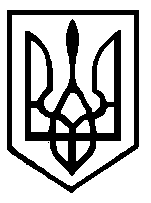 УКРАЇНАШИРОКОГРЕБЕЛЬСЬКА СІЛЬСЬКА РАДА ХМІЛЬНИЦЬКОГО РАЙОНУ  ВІННИЦЬКОЇ ОБЛАСТІ22  СЕСІЯ  7 СКЛИКАННЯР І Ш Е Н Н Я 21.06.2018                                 с. Широка Гребля                                    № 299«Про встановлення ставок та пільг із сплати податку на нерухоме майно, відмінне від земельної ділянки  на 2019 рік»Керуючись статтею 266 Податкового кодексу України, пунктом 24 частини першої  статті  26 Закону України «Про місцеве самоврядування в Україні», з метою наповнення сільського бюджету, сесія сільської ради ВИРІШИЛА:1. Установити на території Широкогребельської сільської ради:1) ставки податку на нерухоме майно, відмінне від земельної  ділянки згідно з додатком 1;2) пільги для фізичних та юридичних осіб, надані відповідно до підпункту 266.4.2 пункту 266.4 статті 266 Податкового Кодексу України,за переліком згідно з додатком 2.2. Оприлюднити  рішення в засобах масової інформації або інший можливий спосіб.3. Контроль за виконання даного рішення покласти на постійну комісію з питань планування бюджету та фінансів  сільської ради.4. Рішення  набирає чинності з 01.01.2019 року.Сільський голова                                           О.А.КащеєвДодаток 1
до рішення про встановлення ставок та пільг із сплати податку на нерухоме майно, відмінне від земельної ділянки на 2019 рікзатвердженого рішенням  22сесії 7 скликанняШирокогребельської сільської радивід 21.06. 2018 року № 299СТАВКИ
податку на нерухоме майно, відмінне від земельної ділянки1Ставки встановлюються на 2019 рік та вводяться в дію з 01 січня 2019 року.Адміністративно-територіальна одиниця,
на яку поширюється дія рішення органу місцевого самоврядування:Додаткові пільги для фізичних та юридичних осіб, відповідно до підпункту 266.4.2 пункту 266.4 статті 266 Податкового кодексу України, із сплати податку на нерухоме майно, відмінне від земельної ділянки на 2019 рікне приймалися.Секретар сільської ради                   Р.М.КащукДодаток 2
до рішення про встановлення ставок та пільг із сплати податку на нерухоме майно, відмінне від земельної ділянки на 2019 рікзатвердженого рішенням  22сесії 7 скликанняШирокогребельської сільської радивід 21.06. 2018 року № 299ПЕРЕЛІК
пільг для фізичних та юридичних осіб, наданих відповідно до підпункту 266.4.2 пункту 266.4 статті 266 Податкового кодексу України, із сплати податку на нерухоме майно, відмінне від земельної ділянки 1Пільгивстановлюються на 2019рік та вводяться в дію з 01.01.2019 року.Адміністративно-територіальнаодиниця,
на яку поширюєтьсядіярішення органу місцевогосамоврядування:Секретар сільської ради                   Р.М.КащукКод областіКод районуКод КОАТУУНайменування адміністративно-територіальної одиниці або населеного пункту, або території об'єднаної територіальної громади05052480524887801с. Широка Гребля Хмільницького району Вінницької областіКласифікація будівель та споруд 
(відповідно до Державного класифікатора будівель та споруд ДК 018-2000, затвердженого наказом Державного комітету України по стандартизації, метрології та сертифікації від 17.08.2000 р. № 507)Класифікація будівель та споруд 
(відповідно до Державного класифікатора будівель та споруд ДК 018-2000, затвердженого наказом Державного комітету України по стандартизації, метрології та сертифікації від 17.08.2000 р. № 507)Ставки податку
(у % від розміру мінімальної заробітної плати)за 1 кв. метрСтавки податку
(у % від розміру мінімальної заробітної плати)за 1 кв. метрСтавки податку
(у % від розміру мінімальної заробітної плати)за 1 кв. метрСтавки податку
(у % від розміру мінімальної заробітної плати)за 1 кв. метрСтавки податку
(у % від розміру мінімальної заробітної плати)за 1 кв. метрСтавки податку
(у % від розміру мінімальної заробітної плати)за 1 кв. метрСтавки податку
(у % від розміру мінімальної заробітної плати)за 1 кв. метрСтавки податку
(у % від розміру мінімальної заробітної плати)за 1 кв. метрСтавки податку
(у % від розміру мінімальної заробітної плати)за 1 кв. метрСтавки податку
(у % від розміру мінімальної заробітної плати)за 1 кв. метрСтавки податку
(у % від розміру мінімальної заробітної плати)за 1 кв. метрСтавки податку
(у % від розміру мінімальної заробітної плати)за 1 кв. метрСтавки податку
(у % від розміру мінімальної заробітної плати)за 1 кв. метрСтавки податку
(у % від розміру мінімальної заробітної плати)за 1 кв. метрСтавки податку
(у % від розміру мінімальної заробітної плати)за 1 кв. метрСтавки податку
(у % від розміру мінімальної заробітної плати)за 1 кв. метрСтавки податку
(у % від розміру мінімальної заробітної плати)за 1 кв. метрСтавки податку
(у % від розміру мінімальної заробітної плати)за 1 кв. метрСтавки податку
(у % від розміру мінімальної заробітної плати)за 1 кв. метрСтавки податку
(у % від розміру мінімальної заробітної плати)за 1 кв. метрСтавки податку
(у % від розміру мінімальної заробітної плати)за 1 кв. метрСтавки податку
(у % від розміру мінімальної заробітної плати)за 1 кв. метрСтавки податку
(у % від розміру мінімальної заробітної плати)за 1 кв. метрСтавки податку
(у % від розміру мінімальної заробітної плати)за 1 кв. метрСтавки податку
(у % від розміру мінімальної заробітної плати)за 1 кв. метрСтавки податку
(у % від розміру мінімальної заробітної плати)за 1 кв. метрСтавки податку
(у % від розміру мінімальної заробітної плати)за 1 кв. метрСтавки податку
(у % від розміру мінімальної заробітної плати)за 1 кв. метрСтавки податку
(у % від розміру мінімальної заробітної плати)за 1 кв. метрСтавки податку
(у % від розміру мінімальної заробітної плати)за 1 кв. метрСтавки податку
(у % від розміру мінімальної заробітної плати)за 1 кв. метрСтавки податку
(у % від розміру мінімальної заробітної плати)за 1 кв. метрКодНазваДля юридичних осібДля юридичних осібДля юридичних осібДля юридичних осібДля юридичних осібДля юридичних осібДля юридичних осібДля юридичних осібДля юридичних осібДля юридичних осібДля юридичних осібДля юридичних осібДля юридичних осібДля юридичних осібДля юридичних осібДля юридичних осібДля юридичних осібДля юридичних осібДля фізичних осіб 
(в т. ч. ФОП)Для фізичних осіб 
(в т. ч. ФОП)Для фізичних осіб 
(в т. ч. ФОП)Для фізичних осіб 
(в т. ч. ФОП)Для фізичних осіб 
(в т. ч. ФОП)Для фізичних осіб 
(в т. ч. ФОП)Для фізичних осіб 
(в т. ч. ФОП)Для фізичних осіб 
(в т. ч. ФОП)Для фізичних осіб 
(в т. ч. ФОП)Для фізичних осіб 
(в т. ч. ФОП)Для фізичних осіб 
(в т. ч. ФОП)Для фізичних осіб 
(в т. ч. ФОП)Для фізичних осіб 
(в т. ч. ФОП)Для фізичних осіб 
(в т. ч. ФОП)1 зона*1 зона*1 зона*1 зона*1 зона*1 зона*2 зона*2 зона*2 зона*2 зона*2 зона*2 зона*2 зона*2 зона*2 зона*2 зона*2 зона*2 зона*1 зона*1 зона*1 зона*1 зона*1 зона*2 зона*2 зона*2 зона*2 зона*2 зона*2 зона*3 зона*3 зона*3 зона*123333334444445555556666677777788811Будівлі житловіхххххххххххххххххххххххххххххххх111Будинки одноквартирніхххххххххххххххххххххххххххххххх1110Будинки одноквартирніххххххххххххххххххххххххххххххххЦей клас включає: 
- відокремлені житлові будинки садибного типу (міські, позаміські, сільські), вілли, дачі, будинки для персоналу лісового господарства, літні будинки для тимчасового проживання, садові будинки та т. ін.
Цей клас включає також: 
- спарені або зблоковані будинки з окремими квартирами, що мають свій власний вхід з вулиці
Цей клас не включає: 
- нежитлові сільськогосподарські будинки (1271) хххххххххххххххххххххххххххххххх1110.1Будинки одноквартирні масової забудови 1,0001,0001,0001,0001,0001,000------------0,5000,5000,5000,5000,500---------1110.2Котеджі та будинки одноквартирні підвищеної комфортності 1,0001,0001,0001,0001,0001,000------------1,0001,0001,0001,0001,000---------1110.3Будинки садибного типу 1,0001,0001,0001,0001,0001,000------------1,0001,0001,0001,0001,000---------1110.4Будинки дачні та садові 1,0001,0001,0001,0001,0001,000------------1,0001,0001,0001,0001,000---------112 Будинки з двома та більше квартирами хххххххххххххххххххххххххххххххх1121 Будинки з двома квартирами ххххххххххххххххххххххххххххххххЦей клас включає: 
- відокремлені, спарені або зблоковані будинки з двома квартирами
Цей клас не включає: 
- спарені або зблоковані будинки з окремими квартирами, що мають свій власний вхід з вулиці (1110) хххххххххххххххххххххххххххххххх1121.1Будинки двоквартирні масової забудови 1,0001,0001,0001,0001,0001,000------------0,5000,5000,5000,5000,500---------1121.2Котеджі та будинки двоквартирні підвищеної комфортності 1,0001,0001,0001,0001,0001,000------------1,0001,0001,0001,0001,000---------1122 Будинки з трьома та більше квартирами ххххххххххххххххххххххххххххххххЦей клас включає: 
- інші житлові будинки з трьома та більше квартирами
Цей клас не включає:
- гуртожитки (1130) 
- готелі (1211) 
- туристичні бази, табори та будинки відпочинку (1212) хххххххххххххххххххххххххххххххх1122.1Будинки багатоквартирні масової забудови 1,0001,0001,0001,0001,0001,000------------1,0001,0001,0001,0001,000---------1122.2Будинки багатоквартирні підвищеної комфортності, індивідуальні 1,0001,0001,0001,0001,0001,000------------1,0001,0001,0001,0001,000---------1122.3Будинки житлові готельного типу 1,0001,0001,0001,0001,0001,000------------1,0001,0001,0001,0001,000---------113 ГуртожиткиххххххххххххххххххххххххххххххххЦей клас включає: 
- житлові будинки для колективного проживання, включаючи будинки для людей похилого віку та інвалідів, студентів, дітей та інших соціальних груп, наприклад, будинки для біженців, гуртожитки для робітників та службовців, гуртожитки для студентів та учнів навчальних закладів, сирітські будинки, притулки для бездомних та т. ін.
Цей клас не включає: 
- лікарні, клініки (1264) 
- в'язниці, казарми (1274) хххххххххххххххххххххххххххххххх1130.1Гуртожитки для робітників та службовців Звільнені від оподаткування 
(пп. 266.2.2 г) п. 266.2 ст. 266 ПКУ)Звільнені від оподаткування 
(пп. 266.2.2 г) п. 266.2 ст. 266 ПКУ)Звільнені від оподаткування 
(пп. 266.2.2 г) п. 266.2 ст. 266 ПКУ)Звільнені від оподаткування 
(пп. 266.2.2 г) п. 266.2 ст. 266 ПКУ)Звільнені від оподаткування 
(пп. 266.2.2 г) п. 266.2 ст. 266 ПКУ)Звільнені від оподаткування 
(пп. 266.2.2 г) п. 266.2 ст. 266 ПКУ)Звільнені від оподаткування 
(пп. 266.2.2 г) п. 266.2 ст. 266 ПКУ)Звільнені від оподаткування 
(пп. 266.2.2 г) п. 266.2 ст. 266 ПКУ)Звільнені від оподаткування 
(пп. 266.2.2 г) п. 266.2 ст. 266 ПКУ)Звільнені від оподаткування 
(пп. 266.2.2 г) п. 266.2 ст. 266 ПКУ)Звільнені від оподаткування 
(пп. 266.2.2 г) п. 266.2 ст. 266 ПКУ)Звільнені від оподаткування 
(пп. 266.2.2 г) п. 266.2 ст. 266 ПКУ)Звільнені від оподаткування 
(пп. 266.2.2 г) п. 266.2 ст. 266 ПКУ)Звільнені від оподаткування 
(пп. 266.2.2 г) п. 266.2 ст. 266 ПКУ)Звільнені від оподаткування 
(пп. 266.2.2 г) п. 266.2 ст. 266 ПКУ)Звільнені від оподаткування 
(пп. 266.2.2 г) п. 266.2 ст. 266 ПКУ)Звільнені від оподаткування 
(пп. 266.2.2 г) п. 266.2 ст. 266 ПКУ)Звільнені від оподаткування 
(пп. 266.2.2 г) п. 266.2 ст. 266 ПКУ)Звільнені від оподаткування 
(пп. 266.2.2 г) п. 266.2 ст. 266 ПКУ)Звільнені від оподаткування 
(пп. 266.2.2 г) п. 266.2 ст. 266 ПКУ)Звільнені від оподаткування 
(пп. 266.2.2 г) п. 266.2 ст. 266 ПКУ)Звільнені від оподаткування 
(пп. 266.2.2 г) п. 266.2 ст. 266 ПКУ)Звільнені від оподаткування 
(пп. 266.2.2 г) п. 266.2 ст. 266 ПКУ)Звільнені від оподаткування 
(пп. 266.2.2 г) п. 266.2 ст. 266 ПКУ)Звільнені від оподаткування 
(пп. 266.2.2 г) п. 266.2 ст. 266 ПКУ)Звільнені від оподаткування 
(пп. 266.2.2 г) п. 266.2 ст. 266 ПКУ)Звільнені від оподаткування 
(пп. 266.2.2 г) п. 266.2 ст. 266 ПКУ)Звільнені від оподаткування 
(пп. 266.2.2 г) п. 266.2 ст. 266 ПКУ)Звільнені від оподаткування 
(пп. 266.2.2 г) п. 266.2 ст. 266 ПКУ)Звільнені від оподаткування 
(пп. 266.2.2 г) п. 266.2 ст. 266 ПКУ)Звільнені від оподаткування 
(пп. 266.2.2 г) п. 266.2 ст. 266 ПКУ)Звільнені від оподаткування 
(пп. 266.2.2 г) п. 266.2 ст. 266 ПКУ)1130.2Гуртожитки для студентів вищих навчальних закладів Звільнені від оподаткування 
(пп. 266.2.2 г) п. 266.2 ст. 266 ПКУ)Звільнені від оподаткування 
(пп. 266.2.2 г) п. 266.2 ст. 266 ПКУ)Звільнені від оподаткування 
(пп. 266.2.2 г) п. 266.2 ст. 266 ПКУ)Звільнені від оподаткування 
(пп. 266.2.2 г) п. 266.2 ст. 266 ПКУ)Звільнені від оподаткування 
(пп. 266.2.2 г) п. 266.2 ст. 266 ПКУ)Звільнені від оподаткування 
(пп. 266.2.2 г) п. 266.2 ст. 266 ПКУ)Звільнені від оподаткування 
(пп. 266.2.2 г) п. 266.2 ст. 266 ПКУ)Звільнені від оподаткування 
(пп. 266.2.2 г) п. 266.2 ст. 266 ПКУ)Звільнені від оподаткування 
(пп. 266.2.2 г) п. 266.2 ст. 266 ПКУ)Звільнені від оподаткування 
(пп. 266.2.2 г) п. 266.2 ст. 266 ПКУ)Звільнені від оподаткування 
(пп. 266.2.2 г) п. 266.2 ст. 266 ПКУ)Звільнені від оподаткування 
(пп. 266.2.2 г) п. 266.2 ст. 266 ПКУ)Звільнені від оподаткування 
(пп. 266.2.2 г) п. 266.2 ст. 266 ПКУ)Звільнені від оподаткування 
(пп. 266.2.2 г) п. 266.2 ст. 266 ПКУ)Звільнені від оподаткування 
(пп. 266.2.2 г) п. 266.2 ст. 266 ПКУ)Звільнені від оподаткування 
(пп. 266.2.2 г) п. 266.2 ст. 266 ПКУ)Звільнені від оподаткування 
(пп. 266.2.2 г) п. 266.2 ст. 266 ПКУ)Звільнені від оподаткування 
(пп. 266.2.2 г) п. 266.2 ст. 266 ПКУ)Звільнені від оподаткування 
(пп. 266.2.2 г) п. 266.2 ст. 266 ПКУ)Звільнені від оподаткування 
(пп. 266.2.2 г) п. 266.2 ст. 266 ПКУ)Звільнені від оподаткування 
(пп. 266.2.2 г) п. 266.2 ст. 266 ПКУ)Звільнені від оподаткування 
(пп. 266.2.2 г) п. 266.2 ст. 266 ПКУ)Звільнені від оподаткування 
(пп. 266.2.2 г) п. 266.2 ст. 266 ПКУ)Звільнені від оподаткування 
(пп. 266.2.2 г) п. 266.2 ст. 266 ПКУ)Звільнені від оподаткування 
(пп. 266.2.2 г) п. 266.2 ст. 266 ПКУ)Звільнені від оподаткування 
(пп. 266.2.2 г) п. 266.2 ст. 266 ПКУ)Звільнені від оподаткування 
(пп. 266.2.2 г) п. 266.2 ст. 266 ПКУ)Звільнені від оподаткування 
(пп. 266.2.2 г) п. 266.2 ст. 266 ПКУ)Звільнені від оподаткування 
(пп. 266.2.2 г) п. 266.2 ст. 266 ПКУ)Звільнені від оподаткування 
(пп. 266.2.2 г) п. 266.2 ст. 266 ПКУ)Звільнені від оподаткування 
(пп. 266.2.2 г) п. 266.2 ст. 266 ПКУ)Звільнені від оподаткування 
(пп. 266.2.2 г) п. 266.2 ст. 266 ПКУ)1130.3Гуртожитки для учнів навчальних закладів Звільнені від оподаткування 
(пп. 266.2.2 г) п. 266.2 ст. 266 ПКУ)Звільнені від оподаткування 
(пп. 266.2.2 г) п. 266.2 ст. 266 ПКУ)Звільнені від оподаткування 
(пп. 266.2.2 г) п. 266.2 ст. 266 ПКУ)Звільнені від оподаткування 
(пп. 266.2.2 г) п. 266.2 ст. 266 ПКУ)Звільнені від оподаткування 
(пп. 266.2.2 г) п. 266.2 ст. 266 ПКУ)Звільнені від оподаткування 
(пп. 266.2.2 г) п. 266.2 ст. 266 ПКУ)Звільнені від оподаткування 
(пп. 266.2.2 г) п. 266.2 ст. 266 ПКУ)Звільнені від оподаткування 
(пп. 266.2.2 г) п. 266.2 ст. 266 ПКУ)Звільнені від оподаткування 
(пп. 266.2.2 г) п. 266.2 ст. 266 ПКУ)Звільнені від оподаткування 
(пп. 266.2.2 г) п. 266.2 ст. 266 ПКУ)Звільнені від оподаткування 
(пп. 266.2.2 г) п. 266.2 ст. 266 ПКУ)Звільнені від оподаткування 
(пп. 266.2.2 г) п. 266.2 ст. 266 ПКУ)Звільнені від оподаткування 
(пп. 266.2.2 г) п. 266.2 ст. 266 ПКУ)Звільнені від оподаткування 
(пп. 266.2.2 г) п. 266.2 ст. 266 ПКУ)Звільнені від оподаткування 
(пп. 266.2.2 г) п. 266.2 ст. 266 ПКУ)Звільнені від оподаткування 
(пп. 266.2.2 г) п. 266.2 ст. 266 ПКУ)Звільнені від оподаткування 
(пп. 266.2.2 г) п. 266.2 ст. 266 ПКУ)Звільнені від оподаткування 
(пп. 266.2.2 г) п. 266.2 ст. 266 ПКУ)Звільнені від оподаткування 
(пп. 266.2.2 г) п. 266.2 ст. 266 ПКУ)Звільнені від оподаткування 
(пп. 266.2.2 г) п. 266.2 ст. 266 ПКУ)Звільнені від оподаткування 
(пп. 266.2.2 г) п. 266.2 ст. 266 ПКУ)Звільнені від оподаткування 
(пп. 266.2.2 г) п. 266.2 ст. 266 ПКУ)Звільнені від оподаткування 
(пп. 266.2.2 г) п. 266.2 ст. 266 ПКУ)Звільнені від оподаткування 
(пп. 266.2.2 г) п. 266.2 ст. 266 ПКУ)Звільнені від оподаткування 
(пп. 266.2.2 г) п. 266.2 ст. 266 ПКУ)Звільнені від оподаткування 
(пп. 266.2.2 г) п. 266.2 ст. 266 ПКУ)Звільнені від оподаткування 
(пп. 266.2.2 г) п. 266.2 ст. 266 ПКУ)Звільнені від оподаткування 
(пп. 266.2.2 г) п. 266.2 ст. 266 ПКУ)Звільнені від оподаткування 
(пп. 266.2.2 г) п. 266.2 ст. 266 ПКУ)Звільнені від оподаткування 
(пп. 266.2.2 г) п. 266.2 ст. 266 ПКУ)Звільнені від оподаткування 
(пп. 266.2.2 г) п. 266.2 ст. 266 ПКУ)Звільнені від оподаткування 
(пп. 266.2.2 г) п. 266.2 ст. 266 ПКУ)1130.4Будинки-інтернати для людей похилого віку та інвалідів Звільнені від оподаткування 
(пп. 266.2.2 г) п. 266.2 ст. 266 ПКУ)Звільнені від оподаткування 
(пп. 266.2.2 г) п. 266.2 ст. 266 ПКУ)Звільнені від оподаткування 
(пп. 266.2.2 г) п. 266.2 ст. 266 ПКУ)Звільнені від оподаткування 
(пп. 266.2.2 г) п. 266.2 ст. 266 ПКУ)Звільнені від оподаткування 
(пп. 266.2.2 г) п. 266.2 ст. 266 ПКУ)Звільнені від оподаткування 
(пп. 266.2.2 г) п. 266.2 ст. 266 ПКУ)Звільнені від оподаткування 
(пп. 266.2.2 г) п. 266.2 ст. 266 ПКУ)Звільнені від оподаткування 
(пп. 266.2.2 г) п. 266.2 ст. 266 ПКУ)Звільнені від оподаткування 
(пп. 266.2.2 г) п. 266.2 ст. 266 ПКУ)Звільнені від оподаткування 
(пп. 266.2.2 г) п. 266.2 ст. 266 ПКУ)Звільнені від оподаткування 
(пп. 266.2.2 г) п. 266.2 ст. 266 ПКУ)Звільнені від оподаткування 
(пп. 266.2.2 г) п. 266.2 ст. 266 ПКУ)Звільнені від оподаткування 
(пп. 266.2.2 г) п. 266.2 ст. 266 ПКУ)Звільнені від оподаткування 
(пп. 266.2.2 г) п. 266.2 ст. 266 ПКУ)Звільнені від оподаткування 
(пп. 266.2.2 г) п. 266.2 ст. 266 ПКУ)Звільнені від оподаткування 
(пп. 266.2.2 г) п. 266.2 ст. 266 ПКУ)Звільнені від оподаткування 
(пп. 266.2.2 г) п. 266.2 ст. 266 ПКУ)Звільнені від оподаткування 
(пп. 266.2.2 г) п. 266.2 ст. 266 ПКУ)Звільнені від оподаткування 
(пп. 266.2.2 г) п. 266.2 ст. 266 ПКУ)Звільнені від оподаткування 
(пп. 266.2.2 г) п. 266.2 ст. 266 ПКУ)Звільнені від оподаткування 
(пп. 266.2.2 г) п. 266.2 ст. 266 ПКУ)Звільнені від оподаткування 
(пп. 266.2.2 г) п. 266.2 ст. 266 ПКУ)Звільнені від оподаткування 
(пп. 266.2.2 г) п. 266.2 ст. 266 ПКУ)Звільнені від оподаткування 
(пп. 266.2.2 г) п. 266.2 ст. 266 ПКУ)Звільнені від оподаткування 
(пп. 266.2.2 г) п. 266.2 ст. 266 ПКУ)Звільнені від оподаткування 
(пп. 266.2.2 г) п. 266.2 ст. 266 ПКУ)Звільнені від оподаткування 
(пп. 266.2.2 г) п. 266.2 ст. 266 ПКУ)Звільнені від оподаткування 
(пп. 266.2.2 г) п. 266.2 ст. 266 ПКУ)Звільнені від оподаткування 
(пп. 266.2.2 г) п. 266.2 ст. 266 ПКУ)Звільнені від оподаткування 
(пп. 266.2.2 г) п. 266.2 ст. 266 ПКУ)Звільнені від оподаткування 
(пп. 266.2.2 г) п. 266.2 ст. 266 ПКУ)Звільнені від оподаткування 
(пп. 266.2.2 г) п. 266.2 ст. 266 ПКУ)1130.5Будинки дитини та сирітські будинки Звільнені від оподаткування 
(пп. 266.2.2 г) п. 266.2 ст. 266 ПКУ)Звільнені від оподаткування 
(пп. 266.2.2 г) п. 266.2 ст. 266 ПКУ)Звільнені від оподаткування 
(пп. 266.2.2 г) п. 266.2 ст. 266 ПКУ)Звільнені від оподаткування 
(пп. 266.2.2 г) п. 266.2 ст. 266 ПКУ)Звільнені від оподаткування 
(пп. 266.2.2 г) п. 266.2 ст. 266 ПКУ)Звільнені від оподаткування 
(пп. 266.2.2 г) п. 266.2 ст. 266 ПКУ)Звільнені від оподаткування 
(пп. 266.2.2 г) п. 266.2 ст. 266 ПКУ)Звільнені від оподаткування 
(пп. 266.2.2 г) п. 266.2 ст. 266 ПКУ)Звільнені від оподаткування 
(пп. 266.2.2 г) п. 266.2 ст. 266 ПКУ)Звільнені від оподаткування 
(пп. 266.2.2 г) п. 266.2 ст. 266 ПКУ)Звільнені від оподаткування 
(пп. 266.2.2 г) п. 266.2 ст. 266 ПКУ)Звільнені від оподаткування 
(пп. 266.2.2 г) п. 266.2 ст. 266 ПКУ)Звільнені від оподаткування 
(пп. 266.2.2 г) п. 266.2 ст. 266 ПКУ)Звільнені від оподаткування 
(пп. 266.2.2 г) п. 266.2 ст. 266 ПКУ)Звільнені від оподаткування 
(пп. 266.2.2 г) п. 266.2 ст. 266 ПКУ)Звільнені від оподаткування 
(пп. 266.2.2 г) п. 266.2 ст. 266 ПКУ)Звільнені від оподаткування 
(пп. 266.2.2 г) п. 266.2 ст. 266 ПКУ)Звільнені від оподаткування 
(пп. 266.2.2 г) п. 266.2 ст. 266 ПКУ)Звільнені від оподаткування 
(пп. 266.2.2 г) п. 266.2 ст. 266 ПКУ)Звільнені від оподаткування 
(пп. 266.2.2 г) п. 266.2 ст. 266 ПКУ)Звільнені від оподаткування 
(пп. 266.2.2 г) п. 266.2 ст. 266 ПКУ)Звільнені від оподаткування 
(пп. 266.2.2 г) п. 266.2 ст. 266 ПКУ)Звільнені від оподаткування 
(пп. 266.2.2 г) п. 266.2 ст. 266 ПКУ)Звільнені від оподаткування 
(пп. 266.2.2 г) п. 266.2 ст. 266 ПКУ)Звільнені від оподаткування 
(пп. 266.2.2 г) п. 266.2 ст. 266 ПКУ)Звільнені від оподаткування 
(пп. 266.2.2 г) п. 266.2 ст. 266 ПКУ)Звільнені від оподаткування 
(пп. 266.2.2 г) п. 266.2 ст. 266 ПКУ)Звільнені від оподаткування 
(пп. 266.2.2 г) п. 266.2 ст. 266 ПКУ)Звільнені від оподаткування 
(пп. 266.2.2 г) п. 266.2 ст. 266 ПКУ)Звільнені від оподаткування 
(пп. 266.2.2 г) п. 266.2 ст. 266 ПКУ)Звільнені від оподаткування 
(пп. 266.2.2 г) п. 266.2 ст. 266 ПКУ)Звільнені від оподаткування 
(пп. 266.2.2 г) п. 266.2 ст. 266 ПКУ)1130.6Будинки для біженців, притулки для бездомних Звільнені від оподаткування 
(пп. 266.2.2 г) п. 266.2 ст. 266 ПКУ)Звільнені від оподаткування 
(пп. 266.2.2 г) п. 266.2 ст. 266 ПКУ)Звільнені від оподаткування 
(пп. 266.2.2 г) п. 266.2 ст. 266 ПКУ)Звільнені від оподаткування 
(пп. 266.2.2 г) п. 266.2 ст. 266 ПКУ)Звільнені від оподаткування 
(пп. 266.2.2 г) п. 266.2 ст. 266 ПКУ)Звільнені від оподаткування 
(пп. 266.2.2 г) п. 266.2 ст. 266 ПКУ)Звільнені від оподаткування 
(пп. 266.2.2 г) п. 266.2 ст. 266 ПКУ)Звільнені від оподаткування 
(пп. 266.2.2 г) п. 266.2 ст. 266 ПКУ)Звільнені від оподаткування 
(пп. 266.2.2 г) п. 266.2 ст. 266 ПКУ)Звільнені від оподаткування 
(пп. 266.2.2 г) п. 266.2 ст. 266 ПКУ)Звільнені від оподаткування 
(пп. 266.2.2 г) п. 266.2 ст. 266 ПКУ)Звільнені від оподаткування 
(пп. 266.2.2 г) п. 266.2 ст. 266 ПКУ)Звільнені від оподаткування 
(пп. 266.2.2 г) п. 266.2 ст. 266 ПКУ)Звільнені від оподаткування 
(пп. 266.2.2 г) п. 266.2 ст. 266 ПКУ)Звільнені від оподаткування 
(пп. 266.2.2 г) п. 266.2 ст. 266 ПКУ)Звільнені від оподаткування 
(пп. 266.2.2 г) п. 266.2 ст. 266 ПКУ)Звільнені від оподаткування 
(пп. 266.2.2 г) п. 266.2 ст. 266 ПКУ)Звільнені від оподаткування 
(пп. 266.2.2 г) п. 266.2 ст. 266 ПКУ)Звільнені від оподаткування 
(пп. 266.2.2 г) п. 266.2 ст. 266 ПКУ)Звільнені від оподаткування 
(пп. 266.2.2 г) п. 266.2 ст. 266 ПКУ)Звільнені від оподаткування 
(пп. 266.2.2 г) п. 266.2 ст. 266 ПКУ)Звільнені від оподаткування 
(пп. 266.2.2 г) п. 266.2 ст. 266 ПКУ)Звільнені від оподаткування 
(пп. 266.2.2 г) п. 266.2 ст. 266 ПКУ)Звільнені від оподаткування 
(пп. 266.2.2 г) п. 266.2 ст. 266 ПКУ)Звільнені від оподаткування 
(пп. 266.2.2 г) п. 266.2 ст. 266 ПКУ)Звільнені від оподаткування 
(пп. 266.2.2 г) п. 266.2 ст. 266 ПКУ)Звільнені від оподаткування 
(пп. 266.2.2 г) п. 266.2 ст. 266 ПКУ)Звільнені від оподаткування 
(пп. 266.2.2 г) п. 266.2 ст. 266 ПКУ)Звільнені від оподаткування 
(пп. 266.2.2 г) п. 266.2 ст. 266 ПКУ)Звільнені від оподаткування 
(пп. 266.2.2 г) п. 266.2 ст. 266 ПКУ)Звільнені від оподаткування 
(пп. 266.2.2 г) п. 266.2 ст. 266 ПКУ)Звільнені від оподаткування 
(пп. 266.2.2 г) п. 266.2 ст. 266 ПКУ)1130.9Будинки для колективного проживання інші Звільнені від оподаткування 
(пп. 266.2.2 г) п. 266.2 ст. 266 ПКУ)Звільнені від оподаткування 
(пп. 266.2.2 г) п. 266.2 ст. 266 ПКУ)Звільнені від оподаткування 
(пп. 266.2.2 г) п. 266.2 ст. 266 ПКУ)Звільнені від оподаткування 
(пп. 266.2.2 г) п. 266.2 ст. 266 ПКУ)Звільнені від оподаткування 
(пп. 266.2.2 г) п. 266.2 ст. 266 ПКУ)Звільнені від оподаткування 
(пп. 266.2.2 г) п. 266.2 ст. 266 ПКУ)Звільнені від оподаткування 
(пп. 266.2.2 г) п. 266.2 ст. 266 ПКУ)Звільнені від оподаткування 
(пп. 266.2.2 г) п. 266.2 ст. 266 ПКУ)Звільнені від оподаткування 
(пп. 266.2.2 г) п. 266.2 ст. 266 ПКУ)Звільнені від оподаткування 
(пп. 266.2.2 г) п. 266.2 ст. 266 ПКУ)Звільнені від оподаткування 
(пп. 266.2.2 г) п. 266.2 ст. 266 ПКУ)Звільнені від оподаткування 
(пп. 266.2.2 г) п. 266.2 ст. 266 ПКУ)Звільнені від оподаткування 
(пп. 266.2.2 г) п. 266.2 ст. 266 ПКУ)Звільнені від оподаткування 
(пп. 266.2.2 г) п. 266.2 ст. 266 ПКУ)Звільнені від оподаткування 
(пп. 266.2.2 г) п. 266.2 ст. 266 ПКУ)Звільнені від оподаткування 
(пп. 266.2.2 г) п. 266.2 ст. 266 ПКУ)Звільнені від оподаткування 
(пп. 266.2.2 г) п. 266.2 ст. 266 ПКУ)Звільнені від оподаткування 
(пп. 266.2.2 г) п. 266.2 ст. 266 ПКУ)Звільнені від оподаткування 
(пп. 266.2.2 г) п. 266.2 ст. 266 ПКУ)Звільнені від оподаткування 
(пп. 266.2.2 г) п. 266.2 ст. 266 ПКУ)Звільнені від оподаткування 
(пп. 266.2.2 г) п. 266.2 ст. 266 ПКУ)Звільнені від оподаткування 
(пп. 266.2.2 г) п. 266.2 ст. 266 ПКУ)Звільнені від оподаткування 
(пп. 266.2.2 г) п. 266.2 ст. 266 ПКУ)Звільнені від оподаткування 
(пп. 266.2.2 г) п. 266.2 ст. 266 ПКУ)Звільнені від оподаткування 
(пп. 266.2.2 г) п. 266.2 ст. 266 ПКУ)Звільнені від оподаткування 
(пп. 266.2.2 г) п. 266.2 ст. 266 ПКУ)Звільнені від оподаткування 
(пп. 266.2.2 г) п. 266.2 ст. 266 ПКУ)Звільнені від оподаткування 
(пп. 266.2.2 г) п. 266.2 ст. 266 ПКУ)Звільнені від оподаткування 
(пп. 266.2.2 г) п. 266.2 ст. 266 ПКУ)Звільнені від оподаткування 
(пп. 266.2.2 г) п. 266.2 ст. 266 ПКУ)Звільнені від оподаткування 
(пп. 266.2.2 г) п. 266.2 ст. 266 ПКУ)Звільнені від оподаткування 
(пп. 266.2.2 г) п. 266.2 ст. 266 ПКУ)12 Будівлі нежитлові хххххххххххххххххххххххххххххххх121 Готелі, ресторани та подібні будівлі хххххххххххххххххххххххххххххххх1211 Будівлі готельні ххххххххххххххххххххххххххххххххЦей клас включає: 
- готелі, мотелі, кемпінги, пансіонати та подібні заклади з надання житла з рестораном або без нього
Цей клас включає також:
- окремі ресторани та бари
Цей клас не включає: 
- ресторани в житлових будинках (1122) 
- туристичні бази, гірські притулки, табори для відпочинку, будинки відпочинку (1212) 
- ресторани в торгових центрах (1230) хххххххххххххххххххххххххххххххх1211.1Готелі 0,5000,5000,5000,5000,500------------0,5000,5000,5000,5000,500----------1211.2Мотелі 0,2000,2000,2000,2000,200------------0,1000,1000,1000,1000,100----------1211.3Кемпінги 0,2000,2000,2000,2000,200------------0,1000,1000,1000,1000,100----------1211.4Пансіонати 0,2000,2000,2000,2000,200------------0,1000,1000,1000,1000,100----------1211.5Ресторани та бари 0,2000,2000,2000,2000,200------------0,1000,1000,1000,1000,100----------1212 Інші будівлі для тимчасового проживання ххххххххххххххххххххххххххххххххЦей клас включає: 
- туристичні бази, гірські притулки, дитячі та сімейні табори відпочинку, будинки відпочинку та інші будівлі для тимчасового проживання, не класифіковані раніше
Цей клас не включає: 
- готелі та подібні заклади з надання житла (1211) 
- парки для дозвілля та розваг (2412) хххххххххххххххххххххххххххххххх1212.1Туристичні бази та гірські притулки 0,2000,2000,2000,2000,200------------0,1000,1000,1000,1000,100----------1212.2Дитячі та сімейні табори відпочинку 0,2000,2000,2000,2000,200------------0,1000,1000,1000,1000,100----------1212.3Центри та будинки відпочинку 0,2000,2000,2000,2000,200------------0,1000,1000,1000,1000,100----------1212.9Інші будівлі для тимчасового проживання, не класифіковані раніше 0,2000,2000,2000,2000,200------------0,1000,1000,1000,1000,100----------122 Будівлі офісні хххххххххххххххххххххххххххххххх1220 Будівлі офісні ххххххххххххххххххххххххххххххххЦей клас включає: 
- будівлі, що використовуються як приміщення для конторських та адміністративних цілей, в тому числі для промислових підприємств, банків, поштових відділень, органів місцевого управління, урядових та відомчих департаментів та т. ін.
Цей клас включає також: 
- центри для з'їздів та конференцій, будівлі органів правосуддя, парламентські будівлі
Цей клас не включає: 
- офіси в будівлях, що призначені (використовуються), головним чином, для інших цілей хххххххххххххххххххххххххххххххх1220.1Будівліорганів державного та місцевогоуправлінняЗвільнені від оподаткування 
(пп. 266.2.2 а) п. 266.2 ст. 266 ПКУ)Звільнені від оподаткування 
(пп. 266.2.2 а) п. 266.2 ст. 266 ПКУ)Звільнені від оподаткування 
(пп. 266.2.2 а) п. 266.2 ст. 266 ПКУ)Звільнені від оподаткування 
(пп. 266.2.2 а) п. 266.2 ст. 266 ПКУ)Звільнені від оподаткування 
(пп. 266.2.2 а) п. 266.2 ст. 266 ПКУ)Звільнені від оподаткування 
(пп. 266.2.2 а) п. 266.2 ст. 266 ПКУ)Звільнені від оподаткування 
(пп. 266.2.2 а) п. 266.2 ст. 266 ПКУ)Звільнені від оподаткування 
(пп. 266.2.2 а) п. 266.2 ст. 266 ПКУ)Звільнені від оподаткування 
(пп. 266.2.2 а) п. 266.2 ст. 266 ПКУ)Звільнені від оподаткування 
(пп. 266.2.2 а) п. 266.2 ст. 266 ПКУ)Звільнені від оподаткування 
(пп. 266.2.2 а) п. 266.2 ст. 266 ПКУ)Звільнені від оподаткування 
(пп. 266.2.2 а) п. 266.2 ст. 266 ПКУ)Звільнені від оподаткування 
(пп. 266.2.2 а) п. 266.2 ст. 266 ПКУ)Звільнені від оподаткування 
(пп. 266.2.2 а) п. 266.2 ст. 266 ПКУ)Звільнені від оподаткування 
(пп. 266.2.2 а) п. 266.2 ст. 266 ПКУ)Звільнені від оподаткування 
(пп. 266.2.2 а) п. 266.2 ст. 266 ПКУ)Звільнені від оподаткування 
(пп. 266.2.2 а) п. 266.2 ст. 266 ПКУ)Звільнені від оподаткування 
(пп. 266.2.2 а) п. 266.2 ст. 266 ПКУ)Звільнені від оподаткування 
(пп. 266.2.2 а) п. 266.2 ст. 266 ПКУ)Звільнені від оподаткування 
(пп. 266.2.2 а) п. 266.2 ст. 266 ПКУ)Звільнені від оподаткування 
(пп. 266.2.2 а) п. 266.2 ст. 266 ПКУ)Звільнені від оподаткування 
(пп. 266.2.2 а) п. 266.2 ст. 266 ПКУ)Звільнені від оподаткування 
(пп. 266.2.2 а) п. 266.2 ст. 266 ПКУ)Звільнені від оподаткування 
(пп. 266.2.2 а) п. 266.2 ст. 266 ПКУ)Звільнені від оподаткування 
(пп. 266.2.2 а) п. 266.2 ст. 266 ПКУ)Звільнені від оподаткування 
(пп. 266.2.2 а) п. 266.2 ст. 266 ПКУ)Звільнені від оподаткування 
(пп. 266.2.2 а) п. 266.2 ст. 266 ПКУ)Звільнені від оподаткування 
(пп. 266.2.2 а) п. 266.2 ст. 266 ПКУ)Звільнені від оподаткування 
(пп. 266.2.2 а) п. 266.2 ст. 266 ПКУ)Звільнені від оподаткування 
(пп. 266.2.2 а) п. 266.2 ст. 266 ПКУ)Звільнені від оподаткування 
(пп. 266.2.2 а) п. 266.2 ст. 266 ПКУ)Звільнені від оподаткування 
(пп. 266.2.2 а) п. 266.2 ст. 266 ПКУ)1220.2Будівліфінансовогообслуговування 0,2000,2000,2000,200---------------------------1220.3Будівліорганівправосуддя0,2000,2000,2000,200---------------------------1220.4Будівлізакордоннихпредставництв -------------------------------1220.5Адміністративно-побутовібудівліпромисловихпідприємств 0,2000,2000,2000,200------------0,1000,1000,1000,1000,1000,100---------1220.9Будівлі для конторських та адміністративнихцілейінші 0,2000,2000,2000,200------------0,1000,1000,1000,1000,1000,100---------123 Будівліторговельні ххххххххххххххххххххххххххххххх1230 Будівліторговельні хххххххххххххххххххххххххххххххЦейкласвключає: 
- торговіцентри, пасажі, універмаги, спеціалізованімагазини та павільйони, зали для ярмарків, аукціонів, виставок, криті ринки, станціїтехнічногообслуговуванняавтомобілів та т. ін.
Цейкласвключаєтакож: 
- підприємства та установи громадськогохарчування (їдальні, кафе, закусочні та т. ін.) 
- приміщенняскладські та базипідприємствторгівлі й громадськогохарчування
- підприємствапобутовогообслуговування
Цейклас не включає: 
- невеликімагазини в будівлях, щопризначені (використовуються), головним чином, для іншихцілей
- ресторани та бари, розміщені в готеляхабоокремо (1211) 
- лазні та пральні (1274) ххххххххххххххххххххххххххххххх1230.1Торгові центри, універмаги, магазини 0,5000,5000,5000,500------------0,5000,5000,5000,5000,5000,500---------1230.2Криті ринки, павільйони та зали для ярмарків 0,2000,2000,2000,200------------0,1000,1000,1000,1000,1000,100---------1230.3Станції технічного обслуговування автомобілів 0,5000,5000,5000,500------------0,5000,5000,5000,5000,5000,500---------1230.4Їдальні, кафе, закусочні та т. ін. 0,5000,5000,5000,500------------0,3000,3000,3000,3000,3000,300---------1230.5Бази та склади підприємств торгівлі й громадського харчування 0,2000,2000,2000,200------------0,1000,1000,1000,1000,1000,100---------1230.6Будівлі підприємств побутового обслуговування 0,2000,2000,2000,200------------0,1000,1000,1000,1000,1000,100---------1230.9Будівлі торговельні інші 0,2000,2000,2000,200------------0,1000,1000,1000,1000,1000,100---------124 Будівлі транспорту та засобів зв'язку ххххххххххххххххххххххххххххххх1241 Вокзали, аеровокзали, будівлі засобів зв'язку та пов'язані з ними будівлі хххххххххххххххххххххххххххххххЦей клас включає: 
- будівлі цивільних та військових аеропортів, міського електротранспорту, залізничних станцій, автобусних станцій, морських та річкових вокзалів, фунікулерних та підіймальних станцій канатних доріг 
- будівлі центрів радіо- та телевізійного мовлення, телефонних станцій, телекомунікаційних центрів та т. ін.
Цей клас включає також: 
- ангари для літаків, будівлі залізничних блокпостів, локомотивні та вагонні депо, трамвайні та тролейбусні депо 
- телефонні кіоски 
- будівлі маяків 
- диспетчерські будівлі повітряного транспорту
Цей клас не включає: 
- станції технічного обслуговування автомобілів (1230) 
- резервуари, силоси та товарні склади (1252) 
- залізничні колії (2121, 2122) 
- злітно-посадкові смуги аеродромів (2130) 
- телекомунікаційні лінії та щогли (2213, 2224) 
- нафто-термінали (2303) ххххххххххххххххххххххххххххххх1241.1Автовокзали та інші будівлі автомобільного транспорту 0,2000,2000,2000,200------------0,1000,1000,1000,1000,1000,100---------1241.2Вокзали та інші будівлі залізничного транспорту -------------------------------1241.3Будівлі міського електротранспорту -------------------------------1241.4Аеровокзали та інші будівлі повітряного транспорту -------------------------------1241.5Морські та річкові вокзали, маяки та пов'язані з ними будівлі -------------------------------1241.6 Будівлі станцій підвісних та канатних доріг -------------------------------1241.7Будівлі центрів радіо- та телевізійного мовлення, телефонних станцій, телекомунікаційних центрів та т. ін. 0,2000,2000,2000,200---------------------------1241.8Ангари для літаків, локомотивні, вагонні, трамвайні та тролейбусні депо 0,2000,2000,2000,200---------------------------1241.9Будівлі транспорту та засобів зв'язку інші 0,2000,2000,2000,200---------------------------1242 Гаражі хххххххххххххххххххххххххххххххЦей клас включає: 
- гаражі (наземні й підземні) та криті автомобільні стоянки
Цей клас включає також: 
- навіси для велосипедів
Цей клас не включає: 
- автостоянки в будівлях, що використовуються, головним чином, для інших цілей 
- станції технічного обслуговування автомобілів (1230) ххххххххххххххххххххххххххххххх1242.1Гаражі наземні 0,2000,2000,2000,200------------0,1000,1000,1000,1000,1000,100---------1242.2Гаражі підземні -------------------------------1242.3Стоянки автомобільні криті 0,2000,2000,2000,200------------0,1000,1000,1000,1000,1000,100---------1242.4Навіси для велосипедів 0,2000,2000,2000,200------------0,1000,1000,1000,1000,1000,100---------125 Будівлі промислові та склади ххххххххххххххххххххххххххххххх1251 Будівлі промисловіхххххххххххххххххххххххххххххххЦей клас включає: 
- криті будівлі промислового призначення, наприклад, фабрики, майстерні, бойні, пивоварні заводи, складальні підприємства та т. ін. за їх функціональним призначенням
Цей клас не включає:
- резервуари, силоси та склади (1252) 
- будівлі сільськогосподарського призначення (1271) 
- комплексні промислові споруди (електростанції, нафтопереробні заводи та т. ін.), які не мають характеристик будівель (230) ххххххххххххххххххххххххххххххх1251.1Будівліпідприємствмашинобудування та металообробноїпромисловості Будівліпромисловості, зокремавиробничікорпуси, цехи, складськіприміщенняпромисловихпідприємствзвільненівідоподаткування
(пп. 266.2.2 є) п. 266.2 ст. 266 ПКУ)Будівліпромисловості, зокремавиробничікорпуси, цехи, складськіприміщенняпромисловихпідприємствзвільненівідоподаткування
(пп. 266.2.2 є) п. 266.2 ст. 266 ПКУ)Будівліпромисловості, зокремавиробничікорпуси, цехи, складськіприміщенняпромисловихпідприємствзвільненівідоподаткування
(пп. 266.2.2 є) п. 266.2 ст. 266 ПКУ)Будівліпромисловості, зокремавиробничікорпуси, цехи, складськіприміщенняпромисловихпідприємствзвільненівідоподаткування
(пп. 266.2.2 є) п. 266.2 ст. 266 ПКУ)Будівліпромисловості, зокремавиробничікорпуси, цехи, складськіприміщенняпромисловихпідприємствзвільненівідоподаткування
(пп. 266.2.2 є) п. 266.2 ст. 266 ПКУ)Будівліпромисловості, зокремавиробничікорпуси, цехи, складськіприміщенняпромисловихпідприємствзвільненівідоподаткування
(пп. 266.2.2 є) п. 266.2 ст. 266 ПКУ)Будівліпромисловості, зокремавиробничікорпуси, цехи, складськіприміщенняпромисловихпідприємствзвільненівідоподаткування
(пп. 266.2.2 є) п. 266.2 ст. 266 ПКУ)Будівліпромисловості, зокремавиробничікорпуси, цехи, складськіприміщенняпромисловихпідприємствзвільненівідоподаткування
(пп. 266.2.2 є) п. 266.2 ст. 266 ПКУ)Будівліпромисловості, зокремавиробничікорпуси, цехи, складськіприміщенняпромисловихпідприємствзвільненівідоподаткування
(пп. 266.2.2 є) п. 266.2 ст. 266 ПКУ)Будівліпромисловості, зокремавиробничікорпуси, цехи, складськіприміщенняпромисловихпідприємствзвільненівідоподаткування
(пп. 266.2.2 є) п. 266.2 ст. 266 ПКУ)Будівліпромисловості, зокремавиробничікорпуси, цехи, складськіприміщенняпромисловихпідприємствзвільненівідоподаткування
(пп. 266.2.2 є) п. 266.2 ст. 266 ПКУ)Будівліпромисловості, зокремавиробничікорпуси, цехи, складськіприміщенняпромисловихпідприємствзвільненівідоподаткування
(пп. 266.2.2 є) п. 266.2 ст. 266 ПКУ)Будівліпромисловості, зокремавиробничікорпуси, цехи, складськіприміщенняпромисловихпідприємствзвільненівідоподаткування
(пп. 266.2.2 є) п. 266.2 ст. 266 ПКУ)Будівліпромисловості, зокремавиробничікорпуси, цехи, складськіприміщенняпромисловихпідприємствзвільненівідоподаткування
(пп. 266.2.2 є) п. 266.2 ст. 266 ПКУ)Будівліпромисловості, зокремавиробничікорпуси, цехи, складськіприміщенняпромисловихпідприємствзвільненівідоподаткування
(пп. 266.2.2 є) п. 266.2 ст. 266 ПКУ)Будівліпромисловості, зокремавиробничікорпуси, цехи, складськіприміщенняпромисловихпідприємствзвільненівідоподаткування
(пп. 266.2.2 є) п. 266.2 ст. 266 ПКУ)Будівліпромисловості, зокремавиробничікорпуси, цехи, складськіприміщенняпромисловихпідприємствзвільненівідоподаткування
(пп. 266.2.2 є) п. 266.2 ст. 266 ПКУ)Будівліпромисловості, зокремавиробничікорпуси, цехи, складськіприміщенняпромисловихпідприємствзвільненівідоподаткування
(пп. 266.2.2 є) п. 266.2 ст. 266 ПКУ)Будівліпромисловості, зокремавиробничікорпуси, цехи, складськіприміщенняпромисловихпідприємствзвільненівідоподаткування
(пп. 266.2.2 є) п. 266.2 ст. 266 ПКУ)Будівліпромисловості, зокремавиробничікорпуси, цехи, складськіприміщенняпромисловихпідприємствзвільненівідоподаткування
(пп. 266.2.2 є) п. 266.2 ст. 266 ПКУ)Будівліпромисловості, зокремавиробничікорпуси, цехи, складськіприміщенняпромисловихпідприємствзвільненівідоподаткування
(пп. 266.2.2 є) п. 266.2 ст. 266 ПКУ)Будівліпромисловості, зокремавиробничікорпуси, цехи, складськіприміщенняпромисловихпідприємствзвільненівідоподаткування
(пп. 266.2.2 є) п. 266.2 ст. 266 ПКУ)Будівліпромисловості, зокремавиробничікорпуси, цехи, складськіприміщенняпромисловихпідприємствзвільненівідоподаткування
(пп. 266.2.2 є) п. 266.2 ст. 266 ПКУ)Будівліпромисловості, зокремавиробничікорпуси, цехи, складськіприміщенняпромисловихпідприємствзвільненівідоподаткування
(пп. 266.2.2 є) п. 266.2 ст. 266 ПКУ)Будівліпромисловості, зокремавиробничікорпуси, цехи, складськіприміщенняпромисловихпідприємствзвільненівідоподаткування
(пп. 266.2.2 є) п. 266.2 ст. 266 ПКУ)Будівліпромисловості, зокремавиробничікорпуси, цехи, складськіприміщенняпромисловихпідприємствзвільненівідоподаткування
(пп. 266.2.2 є) п. 266.2 ст. 266 ПКУ)Будівліпромисловості, зокремавиробничікорпуси, цехи, складськіприміщенняпромисловихпідприємствзвільненівідоподаткування
(пп. 266.2.2 є) п. 266.2 ст. 266 ПКУ)Будівліпромисловості, зокремавиробничікорпуси, цехи, складськіприміщенняпромисловихпідприємствзвільненівідоподаткування
(пп. 266.2.2 є) п. 266.2 ст. 266 ПКУ)Будівліпромисловості, зокремавиробничікорпуси, цехи, складськіприміщенняпромисловихпідприємствзвільненівідоподаткування
(пп. 266.2.2 є) п. 266.2 ст. 266 ПКУ)Будівліпромисловості, зокремавиробничікорпуси, цехи, складськіприміщенняпромисловихпідприємствзвільненівідоподаткування
(пп. 266.2.2 є) п. 266.2 ст. 266 ПКУ)Будівліпромисловості, зокремавиробничікорпуси, цехи, складськіприміщенняпромисловихпідприємствзвільненівідоподаткування
(пп. 266.2.2 є) п. 266.2 ст. 266 ПКУ)Будівліпромисловості, зокремавиробничікорпуси, цехи, складськіприміщенняпромисловихпідприємствзвільненівідоподаткування
(пп. 266.2.2 є) п. 266.2 ст. 266 ПКУ)1251.2Будівліпідприємствчорноїметалургії Будівліпромисловості, зокремавиробничікорпуси, цехи, складськіприміщенняпромисловихпідприємствзвільненівідоподаткування
(пп. 266.2.2 є) п. 266.2 ст. 266 ПКУ)Будівліпромисловості, зокремавиробничікорпуси, цехи, складськіприміщенняпромисловихпідприємствзвільненівідоподаткування
(пп. 266.2.2 є) п. 266.2 ст. 266 ПКУ)Будівліпромисловості, зокремавиробничікорпуси, цехи, складськіприміщенняпромисловихпідприємствзвільненівідоподаткування
(пп. 266.2.2 є) п. 266.2 ст. 266 ПКУ)Будівліпромисловості, зокремавиробничікорпуси, цехи, складськіприміщенняпромисловихпідприємствзвільненівідоподаткування
(пп. 266.2.2 є) п. 266.2 ст. 266 ПКУ)Будівліпромисловості, зокремавиробничікорпуси, цехи, складськіприміщенняпромисловихпідприємствзвільненівідоподаткування
(пп. 266.2.2 є) п. 266.2 ст. 266 ПКУ)Будівліпромисловості, зокремавиробничікорпуси, цехи, складськіприміщенняпромисловихпідприємствзвільненівідоподаткування
(пп. 266.2.2 є) п. 266.2 ст. 266 ПКУ)Будівліпромисловості, зокремавиробничікорпуси, цехи, складськіприміщенняпромисловихпідприємствзвільненівідоподаткування
(пп. 266.2.2 є) п. 266.2 ст. 266 ПКУ)Будівліпромисловості, зокремавиробничікорпуси, цехи, складськіприміщенняпромисловихпідприємствзвільненівідоподаткування
(пп. 266.2.2 є) п. 266.2 ст. 266 ПКУ)Будівліпромисловості, зокремавиробничікорпуси, цехи, складськіприміщенняпромисловихпідприємствзвільненівідоподаткування
(пп. 266.2.2 є) п. 266.2 ст. 266 ПКУ)Будівліпромисловості, зокремавиробничікорпуси, цехи, складськіприміщенняпромисловихпідприємствзвільненівідоподаткування
(пп. 266.2.2 є) п. 266.2 ст. 266 ПКУ)Будівліпромисловості, зокремавиробничікорпуси, цехи, складськіприміщенняпромисловихпідприємствзвільненівідоподаткування
(пп. 266.2.2 є) п. 266.2 ст. 266 ПКУ)Будівліпромисловості, зокремавиробничікорпуси, цехи, складськіприміщенняпромисловихпідприємствзвільненівідоподаткування
(пп. 266.2.2 є) п. 266.2 ст. 266 ПКУ)Будівліпромисловості, зокремавиробничікорпуси, цехи, складськіприміщенняпромисловихпідприємствзвільненівідоподаткування
(пп. 266.2.2 є) п. 266.2 ст. 266 ПКУ)Будівліпромисловості, зокремавиробничікорпуси, цехи, складськіприміщенняпромисловихпідприємствзвільненівідоподаткування
(пп. 266.2.2 є) п. 266.2 ст. 266 ПКУ)Будівліпромисловості, зокремавиробничікорпуси, цехи, складськіприміщенняпромисловихпідприємствзвільненівідоподаткування
(пп. 266.2.2 є) п. 266.2 ст. 266 ПКУ)Будівліпромисловості, зокремавиробничікорпуси, цехи, складськіприміщенняпромисловихпідприємствзвільненівідоподаткування
(пп. 266.2.2 є) п. 266.2 ст. 266 ПКУ)Будівліпромисловості, зокремавиробничікорпуси, цехи, складськіприміщенняпромисловихпідприємствзвільненівідоподаткування
(пп. 266.2.2 є) п. 266.2 ст. 266 ПКУ)Будівліпромисловості, зокремавиробничікорпуси, цехи, складськіприміщенняпромисловихпідприємствзвільненівідоподаткування
(пп. 266.2.2 є) п. 266.2 ст. 266 ПКУ)Будівліпромисловості, зокремавиробничікорпуси, цехи, складськіприміщенняпромисловихпідприємствзвільненівідоподаткування
(пп. 266.2.2 є) п. 266.2 ст. 266 ПКУ)Будівліпромисловості, зокремавиробничікорпуси, цехи, складськіприміщенняпромисловихпідприємствзвільненівідоподаткування
(пп. 266.2.2 є) п. 266.2 ст. 266 ПКУ)Будівліпромисловості, зокремавиробничікорпуси, цехи, складськіприміщенняпромисловихпідприємствзвільненівідоподаткування
(пп. 266.2.2 є) п. 266.2 ст. 266 ПКУ)Будівліпромисловості, зокремавиробничікорпуси, цехи, складськіприміщенняпромисловихпідприємствзвільненівідоподаткування
(пп. 266.2.2 є) п. 266.2 ст. 266 ПКУ)Будівліпромисловості, зокремавиробничікорпуси, цехи, складськіприміщенняпромисловихпідприємствзвільненівідоподаткування
(пп. 266.2.2 є) п. 266.2 ст. 266 ПКУ)Будівліпромисловості, зокремавиробничікорпуси, цехи, складськіприміщенняпромисловихпідприємствзвільненівідоподаткування
(пп. 266.2.2 є) п. 266.2 ст. 266 ПКУ)Будівліпромисловості, зокремавиробничікорпуси, цехи, складськіприміщенняпромисловихпідприємствзвільненівідоподаткування
(пп. 266.2.2 є) п. 266.2 ст. 266 ПКУ)Будівліпромисловості, зокремавиробничікорпуси, цехи, складськіприміщенняпромисловихпідприємствзвільненівідоподаткування
(пп. 266.2.2 є) п. 266.2 ст. 266 ПКУ)Будівліпромисловості, зокремавиробничікорпуси, цехи, складськіприміщенняпромисловихпідприємствзвільненівідоподаткування
(пп. 266.2.2 є) п. 266.2 ст. 266 ПКУ)Будівліпромисловості, зокремавиробничікорпуси, цехи, складськіприміщенняпромисловихпідприємствзвільненівідоподаткування
(пп. 266.2.2 є) п. 266.2 ст. 266 ПКУ)Будівліпромисловості, зокремавиробничікорпуси, цехи, складськіприміщенняпромисловихпідприємствзвільненівідоподаткування
(пп. 266.2.2 є) п. 266.2 ст. 266 ПКУ)Будівліпромисловості, зокремавиробничікорпуси, цехи, складськіприміщенняпромисловихпідприємствзвільненівідоподаткування
(пп. 266.2.2 є) п. 266.2 ст. 266 ПКУ)Будівліпромисловості, зокремавиробничікорпуси, цехи, складськіприміщенняпромисловихпідприємствзвільненівідоподаткування
(пп. 266.2.2 є) п. 266.2 ст. 266 ПКУ)Будівліпромисловості, зокремавиробничікорпуси, цехи, складськіприміщенняпромисловихпідприємствзвільненівідоподаткування
(пп. 266.2.2 є) п. 266.2 ст. 266 ПКУ)1251.3Будівлі підприємств хімічної та нафтохімічної промисловості Будівліпромисловості, зокремавиробничікорпуси, цехи, складськіприміщенняпромисловихпідприємствзвільненівідоподаткування
(пп. 266.2.2 є) п. 266.2 ст. 266 ПКУ)Будівліпромисловості, зокремавиробничікорпуси, цехи, складськіприміщенняпромисловихпідприємствзвільненівідоподаткування
(пп. 266.2.2 є) п. 266.2 ст. 266 ПКУ)Будівліпромисловості, зокремавиробничікорпуси, цехи, складськіприміщенняпромисловихпідприємствзвільненівідоподаткування
(пп. 266.2.2 є) п. 266.2 ст. 266 ПКУ)Будівліпромисловості, зокремавиробничікорпуси, цехи, складськіприміщенняпромисловихпідприємствзвільненівідоподаткування
(пп. 266.2.2 є) п. 266.2 ст. 266 ПКУ)Будівліпромисловості, зокремавиробничікорпуси, цехи, складськіприміщенняпромисловихпідприємствзвільненівідоподаткування
(пп. 266.2.2 є) п. 266.2 ст. 266 ПКУ)Будівліпромисловості, зокремавиробничікорпуси, цехи, складськіприміщенняпромисловихпідприємствзвільненівідоподаткування
(пп. 266.2.2 є) п. 266.2 ст. 266 ПКУ)Будівліпромисловості, зокремавиробничікорпуси, цехи, складськіприміщенняпромисловихпідприємствзвільненівідоподаткування
(пп. 266.2.2 є) п. 266.2 ст. 266 ПКУ)Будівліпромисловості, зокремавиробничікорпуси, цехи, складськіприміщенняпромисловихпідприємствзвільненівідоподаткування
(пп. 266.2.2 є) п. 266.2 ст. 266 ПКУ)Будівліпромисловості, зокремавиробничікорпуси, цехи, складськіприміщенняпромисловихпідприємствзвільненівідоподаткування
(пп. 266.2.2 є) п. 266.2 ст. 266 ПКУ)Будівліпромисловості, зокремавиробничікорпуси, цехи, складськіприміщенняпромисловихпідприємствзвільненівідоподаткування
(пп. 266.2.2 є) п. 266.2 ст. 266 ПКУ)Будівліпромисловості, зокремавиробничікорпуси, цехи, складськіприміщенняпромисловихпідприємствзвільненівідоподаткування
(пп. 266.2.2 є) п. 266.2 ст. 266 ПКУ)Будівліпромисловості, зокремавиробничікорпуси, цехи, складськіприміщенняпромисловихпідприємствзвільненівідоподаткування
(пп. 266.2.2 є) п. 266.2 ст. 266 ПКУ)Будівліпромисловості, зокремавиробничікорпуси, цехи, складськіприміщенняпромисловихпідприємствзвільненівідоподаткування
(пп. 266.2.2 є) п. 266.2 ст. 266 ПКУ)Будівліпромисловості, зокремавиробничікорпуси, цехи, складськіприміщенняпромисловихпідприємствзвільненівідоподаткування
(пп. 266.2.2 є) п. 266.2 ст. 266 ПКУ)Будівліпромисловості, зокремавиробничікорпуси, цехи, складськіприміщенняпромисловихпідприємствзвільненівідоподаткування
(пп. 266.2.2 є) п. 266.2 ст. 266 ПКУ)Будівліпромисловості, зокремавиробничікорпуси, цехи, складськіприміщенняпромисловихпідприємствзвільненівідоподаткування
(пп. 266.2.2 є) п. 266.2 ст. 266 ПКУ)Будівліпромисловості, зокремавиробничікорпуси, цехи, складськіприміщенняпромисловихпідприємствзвільненівідоподаткування
(пп. 266.2.2 є) п. 266.2 ст. 266 ПКУ)Будівліпромисловості, зокремавиробничікорпуси, цехи, складськіприміщенняпромисловихпідприємствзвільненівідоподаткування
(пп. 266.2.2 є) п. 266.2 ст. 266 ПКУ)Будівліпромисловості, зокремавиробничікорпуси, цехи, складськіприміщенняпромисловихпідприємствзвільненівідоподаткування
(пп. 266.2.2 є) п. 266.2 ст. 266 ПКУ)Будівліпромисловості, зокремавиробничікорпуси, цехи, складськіприміщенняпромисловихпідприємствзвільненівідоподаткування
(пп. 266.2.2 є) п. 266.2 ст. 266 ПКУ)Будівліпромисловості, зокремавиробничікорпуси, цехи, складськіприміщенняпромисловихпідприємствзвільненівідоподаткування
(пп. 266.2.2 є) п. 266.2 ст. 266 ПКУ)Будівліпромисловості, зокремавиробничікорпуси, цехи, складськіприміщенняпромисловихпідприємствзвільненівідоподаткування
(пп. 266.2.2 є) п. 266.2 ст. 266 ПКУ)Будівліпромисловості, зокремавиробничікорпуси, цехи, складськіприміщенняпромисловихпідприємствзвільненівідоподаткування
(пп. 266.2.2 є) п. 266.2 ст. 266 ПКУ)Будівліпромисловості, зокремавиробничікорпуси, цехи, складськіприміщенняпромисловихпідприємствзвільненівідоподаткування
(пп. 266.2.2 є) п. 266.2 ст. 266 ПКУ)Будівліпромисловості, зокремавиробничікорпуси, цехи, складськіприміщенняпромисловихпідприємствзвільненівідоподаткування
(пп. 266.2.2 є) п. 266.2 ст. 266 ПКУ)Будівліпромисловості, зокремавиробничікорпуси, цехи, складськіприміщенняпромисловихпідприємствзвільненівідоподаткування
(пп. 266.2.2 є) п. 266.2 ст. 266 ПКУ)Будівліпромисловості, зокремавиробничікорпуси, цехи, складськіприміщенняпромисловихпідприємствзвільненівідоподаткування
(пп. 266.2.2 є) п. 266.2 ст. 266 ПКУ)Будівліпромисловості, зокремавиробничікорпуси, цехи, складськіприміщенняпромисловихпідприємствзвільненівідоподаткування
(пп. 266.2.2 є) п. 266.2 ст. 266 ПКУ)Будівліпромисловості, зокремавиробничікорпуси, цехи, складськіприміщенняпромисловихпідприємствзвільненівідоподаткування
(пп. 266.2.2 є) п. 266.2 ст. 266 ПКУ)Будівліпромисловості, зокремавиробничікорпуси, цехи, складськіприміщенняпромисловихпідприємствзвільненівідоподаткування
(пп. 266.2.2 є) п. 266.2 ст. 266 ПКУ)Будівліпромисловості, зокремавиробничікорпуси, цехи, складськіприміщенняпромисловихпідприємствзвільненівідоподаткування
(пп. 266.2.2 є) п. 266.2 ст. 266 ПКУ)Будівліпромисловості, зокремавиробничікорпуси, цехи, складськіприміщенняпромисловихпідприємствзвільненівідоподаткування
(пп. 266.2.2 є) п. 266.2 ст. 266 ПКУ)1251.4Будівліпідприємствлегкоїпромисловості Будівліпромисловості, зокремавиробничікорпуси, цехи, складськіприміщенняпромисловихпідприємствзвільненівідоподаткування
(пп. 266.2.2 є) п. 266.2 ст. 266 ПКУ)Будівліпромисловості, зокремавиробничікорпуси, цехи, складськіприміщенняпромисловихпідприємствзвільненівідоподаткування
(пп. 266.2.2 є) п. 266.2 ст. 266 ПКУ)Будівліпромисловості, зокремавиробничікорпуси, цехи, складськіприміщенняпромисловихпідприємствзвільненівідоподаткування
(пп. 266.2.2 є) п. 266.2 ст. 266 ПКУ)Будівліпромисловості, зокремавиробничікорпуси, цехи, складськіприміщенняпромисловихпідприємствзвільненівідоподаткування
(пп. 266.2.2 є) п. 266.2 ст. 266 ПКУ)Будівліпромисловості, зокремавиробничікорпуси, цехи, складськіприміщенняпромисловихпідприємствзвільненівідоподаткування
(пп. 266.2.2 є) п. 266.2 ст. 266 ПКУ)Будівліпромисловості, зокремавиробничікорпуси, цехи, складськіприміщенняпромисловихпідприємствзвільненівідоподаткування
(пп. 266.2.2 є) п. 266.2 ст. 266 ПКУ)Будівліпромисловості, зокремавиробничікорпуси, цехи, складськіприміщенняпромисловихпідприємствзвільненівідоподаткування
(пп. 266.2.2 є) п. 266.2 ст. 266 ПКУ)Будівліпромисловості, зокремавиробничікорпуси, цехи, складськіприміщенняпромисловихпідприємствзвільненівідоподаткування
(пп. 266.2.2 є) п. 266.2 ст. 266 ПКУ)Будівліпромисловості, зокремавиробничікорпуси, цехи, складськіприміщенняпромисловихпідприємствзвільненівідоподаткування
(пп. 266.2.2 є) п. 266.2 ст. 266 ПКУ)Будівліпромисловості, зокремавиробничікорпуси, цехи, складськіприміщенняпромисловихпідприємствзвільненівідоподаткування
(пп. 266.2.2 є) п. 266.2 ст. 266 ПКУ)Будівліпромисловості, зокремавиробничікорпуси, цехи, складськіприміщенняпромисловихпідприємствзвільненівідоподаткування
(пп. 266.2.2 є) п. 266.2 ст. 266 ПКУ)Будівліпромисловості, зокремавиробничікорпуси, цехи, складськіприміщенняпромисловихпідприємствзвільненівідоподаткування
(пп. 266.2.2 є) п. 266.2 ст. 266 ПКУ)Будівліпромисловості, зокремавиробничікорпуси, цехи, складськіприміщенняпромисловихпідприємствзвільненівідоподаткування
(пп. 266.2.2 є) п. 266.2 ст. 266 ПКУ)Будівліпромисловості, зокремавиробничікорпуси, цехи, складськіприміщенняпромисловихпідприємствзвільненівідоподаткування
(пп. 266.2.2 є) п. 266.2 ст. 266 ПКУ)Будівліпромисловості, зокремавиробничікорпуси, цехи, складськіприміщенняпромисловихпідприємствзвільненівідоподаткування
(пп. 266.2.2 є) п. 266.2 ст. 266 ПКУ)Будівліпромисловості, зокремавиробничікорпуси, цехи, складськіприміщенняпромисловихпідприємствзвільненівідоподаткування
(пп. 266.2.2 є) п. 266.2 ст. 266 ПКУ)Будівліпромисловості, зокремавиробничікорпуси, цехи, складськіприміщенняпромисловихпідприємствзвільненівідоподаткування
(пп. 266.2.2 є) п. 266.2 ст. 266 ПКУ)Будівліпромисловості, зокремавиробничікорпуси, цехи, складськіприміщенняпромисловихпідприємствзвільненівідоподаткування
(пп. 266.2.2 є) п. 266.2 ст. 266 ПКУ)Будівліпромисловості, зокремавиробничікорпуси, цехи, складськіприміщенняпромисловихпідприємствзвільненівідоподаткування
(пп. 266.2.2 є) п. 266.2 ст. 266 ПКУ)Будівліпромисловості, зокремавиробничікорпуси, цехи, складськіприміщенняпромисловихпідприємствзвільненівідоподаткування
(пп. 266.2.2 є) п. 266.2 ст. 266 ПКУ)Будівліпромисловості, зокремавиробничікорпуси, цехи, складськіприміщенняпромисловихпідприємствзвільненівідоподаткування
(пп. 266.2.2 є) п. 266.2 ст. 266 ПКУ)Будівліпромисловості, зокремавиробничікорпуси, цехи, складськіприміщенняпромисловихпідприємствзвільненівідоподаткування
(пп. 266.2.2 є) п. 266.2 ст. 266 ПКУ)Будівліпромисловості, зокремавиробничікорпуси, цехи, складськіприміщенняпромисловихпідприємствзвільненівідоподаткування
(пп. 266.2.2 є) п. 266.2 ст. 266 ПКУ)Будівліпромисловості, зокремавиробничікорпуси, цехи, складськіприміщенняпромисловихпідприємствзвільненівідоподаткування
(пп. 266.2.2 є) п. 266.2 ст. 266 ПКУ)Будівліпромисловості, зокремавиробничікорпуси, цехи, складськіприміщенняпромисловихпідприємствзвільненівідоподаткування
(пп. 266.2.2 є) п. 266.2 ст. 266 ПКУ)Будівліпромисловості, зокремавиробничікорпуси, цехи, складськіприміщенняпромисловихпідприємствзвільненівідоподаткування
(пп. 266.2.2 є) п. 266.2 ст. 266 ПКУ)Будівліпромисловості, зокремавиробничікорпуси, цехи, складськіприміщенняпромисловихпідприємствзвільненівідоподаткування
(пп. 266.2.2 є) п. 266.2 ст. 266 ПКУ)Будівліпромисловості, зокремавиробничікорпуси, цехи, складськіприміщенняпромисловихпідприємствзвільненівідоподаткування
(пп. 266.2.2 є) п. 266.2 ст. 266 ПКУ)Будівліпромисловості, зокремавиробничікорпуси, цехи, складськіприміщенняпромисловихпідприємствзвільненівідоподаткування
(пп. 266.2.2 є) п. 266.2 ст. 266 ПКУ)Будівліпромисловості, зокремавиробничікорпуси, цехи, складськіприміщенняпромисловихпідприємствзвільненівідоподаткування
(пп. 266.2.2 є) п. 266.2 ст. 266 ПКУ)Будівліпромисловості, зокремавиробничікорпуси, цехи, складськіприміщенняпромисловихпідприємствзвільненівідоподаткування
(пп. 266.2.2 є) п. 266.2 ст. 266 ПКУ)Будівліпромисловості, зокремавиробничікорпуси, цехи, складськіприміщенняпромисловихпідприємствзвільненівідоподаткування
(пп. 266.2.2 є) п. 266.2 ст. 266 ПКУ)1251.5Будівліпідприємствхарчовоїпромисловості Будівліпромисловості, зокремавиробничікорпуси, цехи, складськіприміщенняпромисловихпідприємствзвільненівідоподаткування
(пп. 266.2.2 є) п. 266.2 ст. 266 ПКУ)Будівліпромисловості, зокремавиробничікорпуси, цехи, складськіприміщенняпромисловихпідприємствзвільненівідоподаткування
(пп. 266.2.2 є) п. 266.2 ст. 266 ПКУ)Будівліпромисловості, зокремавиробничікорпуси, цехи, складськіприміщенняпромисловихпідприємствзвільненівідоподаткування
(пп. 266.2.2 є) п. 266.2 ст. 266 ПКУ)Будівліпромисловості, зокремавиробничікорпуси, цехи, складськіприміщенняпромисловихпідприємствзвільненівідоподаткування
(пп. 266.2.2 є) п. 266.2 ст. 266 ПКУ)Будівліпромисловості, зокремавиробничікорпуси, цехи, складськіприміщенняпромисловихпідприємствзвільненівідоподаткування
(пп. 266.2.2 є) п. 266.2 ст. 266 ПКУ)Будівліпромисловості, зокремавиробничікорпуси, цехи, складськіприміщенняпромисловихпідприємствзвільненівідоподаткування
(пп. 266.2.2 є) п. 266.2 ст. 266 ПКУ)Будівліпромисловості, зокремавиробничікорпуси, цехи, складськіприміщенняпромисловихпідприємствзвільненівідоподаткування
(пп. 266.2.2 є) п. 266.2 ст. 266 ПКУ)Будівліпромисловості, зокремавиробничікорпуси, цехи, складськіприміщенняпромисловихпідприємствзвільненівідоподаткування
(пп. 266.2.2 є) п. 266.2 ст. 266 ПКУ)Будівліпромисловості, зокремавиробничікорпуси, цехи, складськіприміщенняпромисловихпідприємствзвільненівідоподаткування
(пп. 266.2.2 є) п. 266.2 ст. 266 ПКУ)Будівліпромисловості, зокремавиробничікорпуси, цехи, складськіприміщенняпромисловихпідприємствзвільненівідоподаткування
(пп. 266.2.2 є) п. 266.2 ст. 266 ПКУ)Будівліпромисловості, зокремавиробничікорпуси, цехи, складськіприміщенняпромисловихпідприємствзвільненівідоподаткування
(пп. 266.2.2 є) п. 266.2 ст. 266 ПКУ)Будівліпромисловості, зокремавиробничікорпуси, цехи, складськіприміщенняпромисловихпідприємствзвільненівідоподаткування
(пп. 266.2.2 є) п. 266.2 ст. 266 ПКУ)Будівліпромисловості, зокремавиробничікорпуси, цехи, складськіприміщенняпромисловихпідприємствзвільненівідоподаткування
(пп. 266.2.2 є) п. 266.2 ст. 266 ПКУ)Будівліпромисловості, зокремавиробничікорпуси, цехи, складськіприміщенняпромисловихпідприємствзвільненівідоподаткування
(пп. 266.2.2 є) п. 266.2 ст. 266 ПКУ)Будівліпромисловості, зокремавиробничікорпуси, цехи, складськіприміщенняпромисловихпідприємствзвільненівідоподаткування
(пп. 266.2.2 є) п. 266.2 ст. 266 ПКУ)Будівліпромисловості, зокремавиробничікорпуси, цехи, складськіприміщенняпромисловихпідприємствзвільненівідоподаткування
(пп. 266.2.2 є) п. 266.2 ст. 266 ПКУ)Будівліпромисловості, зокремавиробничікорпуси, цехи, складськіприміщенняпромисловихпідприємствзвільненівідоподаткування
(пп. 266.2.2 є) п. 266.2 ст. 266 ПКУ)Будівліпромисловості, зокремавиробничікорпуси, цехи, складськіприміщенняпромисловихпідприємствзвільненівідоподаткування
(пп. 266.2.2 є) п. 266.2 ст. 266 ПКУ)Будівліпромисловості, зокремавиробничікорпуси, цехи, складськіприміщенняпромисловихпідприємствзвільненівідоподаткування
(пп. 266.2.2 є) п. 266.2 ст. 266 ПКУ)Будівліпромисловості, зокремавиробничікорпуси, цехи, складськіприміщенняпромисловихпідприємствзвільненівідоподаткування
(пп. 266.2.2 є) п. 266.2 ст. 266 ПКУ)Будівліпромисловості, зокремавиробничікорпуси, цехи, складськіприміщенняпромисловихпідприємствзвільненівідоподаткування
(пп. 266.2.2 є) п. 266.2 ст. 266 ПКУ)Будівліпромисловості, зокремавиробничікорпуси, цехи, складськіприміщенняпромисловихпідприємствзвільненівідоподаткування
(пп. 266.2.2 є) п. 266.2 ст. 266 ПКУ)Будівліпромисловості, зокремавиробничікорпуси, цехи, складськіприміщенняпромисловихпідприємствзвільненівідоподаткування
(пп. 266.2.2 є) п. 266.2 ст. 266 ПКУ)Будівліпромисловості, зокремавиробничікорпуси, цехи, складськіприміщенняпромисловихпідприємствзвільненівідоподаткування
(пп. 266.2.2 є) п. 266.2 ст. 266 ПКУ)Будівліпромисловості, зокремавиробничікорпуси, цехи, складськіприміщенняпромисловихпідприємствзвільненівідоподаткування
(пп. 266.2.2 є) п. 266.2 ст. 266 ПКУ)Будівліпромисловості, зокремавиробничікорпуси, цехи, складськіприміщенняпромисловихпідприємствзвільненівідоподаткування
(пп. 266.2.2 є) п. 266.2 ст. 266 ПКУ)Будівліпромисловості, зокремавиробничікорпуси, цехи, складськіприміщенняпромисловихпідприємствзвільненівідоподаткування
(пп. 266.2.2 є) п. 266.2 ст. 266 ПКУ)Будівліпромисловості, зокремавиробничікорпуси, цехи, складськіприміщенняпромисловихпідприємствзвільненівідоподаткування
(пп. 266.2.2 є) п. 266.2 ст. 266 ПКУ)Будівліпромисловості, зокремавиробничікорпуси, цехи, складськіприміщенняпромисловихпідприємствзвільненівідоподаткування
(пп. 266.2.2 є) п. 266.2 ст. 266 ПКУ)Будівліпромисловості, зокремавиробничікорпуси, цехи, складськіприміщенняпромисловихпідприємствзвільненівідоподаткування
(пп. 266.2.2 є) п. 266.2 ст. 266 ПКУ)Будівліпромисловості, зокремавиробничікорпуси, цехи, складськіприміщенняпромисловихпідприємствзвільненівідоподаткування
(пп. 266.2.2 є) п. 266.2 ст. 266 ПКУ)Будівліпромисловості, зокремавиробничікорпуси, цехи, складськіприміщенняпромисловихпідприємствзвільненівідоподаткування
(пп. 266.2.2 є) п. 266.2 ст. 266 ПКУ)1251.6Будівлі підприємств медичної та мікробіологічної промисловості Будівліпромисловості, зокремавиробничікорпуси, цехи, складськіприміщенняпромисловихпідприємствзвільненівідоподаткування
(пп. 266.2.2 є) п. 266.2 ст. 266 ПКУ)Будівліпромисловості, зокремавиробничікорпуси, цехи, складськіприміщенняпромисловихпідприємствзвільненівідоподаткування
(пп. 266.2.2 є) п. 266.2 ст. 266 ПКУ)Будівліпромисловості, зокремавиробничікорпуси, цехи, складськіприміщенняпромисловихпідприємствзвільненівідоподаткування
(пп. 266.2.2 є) п. 266.2 ст. 266 ПКУ)Будівліпромисловості, зокремавиробничікорпуси, цехи, складськіприміщенняпромисловихпідприємствзвільненівідоподаткування
(пп. 266.2.2 є) п. 266.2 ст. 266 ПКУ)Будівліпромисловості, зокремавиробничікорпуси, цехи, складськіприміщенняпромисловихпідприємствзвільненівідоподаткування
(пп. 266.2.2 є) п. 266.2 ст. 266 ПКУ)Будівліпромисловості, зокремавиробничікорпуси, цехи, складськіприміщенняпромисловихпідприємствзвільненівідоподаткування
(пп. 266.2.2 є) п. 266.2 ст. 266 ПКУ)Будівліпромисловості, зокремавиробничікорпуси, цехи, складськіприміщенняпромисловихпідприємствзвільненівідоподаткування
(пп. 266.2.2 є) п. 266.2 ст. 266 ПКУ)Будівліпромисловості, зокремавиробничікорпуси, цехи, складськіприміщенняпромисловихпідприємствзвільненівідоподаткування
(пп. 266.2.2 є) п. 266.2 ст. 266 ПКУ)Будівліпромисловості, зокремавиробничікорпуси, цехи, складськіприміщенняпромисловихпідприємствзвільненівідоподаткування
(пп. 266.2.2 є) п. 266.2 ст. 266 ПКУ)Будівліпромисловості, зокремавиробничікорпуси, цехи, складськіприміщенняпромисловихпідприємствзвільненівідоподаткування
(пп. 266.2.2 є) п. 266.2 ст. 266 ПКУ)Будівліпромисловості, зокремавиробничікорпуси, цехи, складськіприміщенняпромисловихпідприємствзвільненівідоподаткування
(пп. 266.2.2 є) п. 266.2 ст. 266 ПКУ)Будівліпромисловості, зокремавиробничікорпуси, цехи, складськіприміщенняпромисловихпідприємствзвільненівідоподаткування
(пп. 266.2.2 є) п. 266.2 ст. 266 ПКУ)Будівліпромисловості, зокремавиробничікорпуси, цехи, складськіприміщенняпромисловихпідприємствзвільненівідоподаткування
(пп. 266.2.2 є) п. 266.2 ст. 266 ПКУ)Будівліпромисловості, зокремавиробничікорпуси, цехи, складськіприміщенняпромисловихпідприємствзвільненівідоподаткування
(пп. 266.2.2 є) п. 266.2 ст. 266 ПКУ)Будівліпромисловості, зокремавиробничікорпуси, цехи, складськіприміщенняпромисловихпідприємствзвільненівідоподаткування
(пп. 266.2.2 є) п. 266.2 ст. 266 ПКУ)Будівліпромисловості, зокремавиробничікорпуси, цехи, складськіприміщенняпромисловихпідприємствзвільненівідоподаткування
(пп. 266.2.2 є) п. 266.2 ст. 266 ПКУ)Будівліпромисловості, зокремавиробничікорпуси, цехи, складськіприміщенняпромисловихпідприємствзвільненівідоподаткування
(пп. 266.2.2 є) п. 266.2 ст. 266 ПКУ)Будівліпромисловості, зокремавиробничікорпуси, цехи, складськіприміщенняпромисловихпідприємствзвільненівідоподаткування
(пп. 266.2.2 є) п. 266.2 ст. 266 ПКУ)Будівліпромисловості, зокремавиробничікорпуси, цехи, складськіприміщенняпромисловихпідприємствзвільненівідоподаткування
(пп. 266.2.2 є) п. 266.2 ст. 266 ПКУ)Будівліпромисловості, зокремавиробничікорпуси, цехи, складськіприміщенняпромисловихпідприємствзвільненівідоподаткування
(пп. 266.2.2 є) п. 266.2 ст. 266 ПКУ)Будівліпромисловості, зокремавиробничікорпуси, цехи, складськіприміщенняпромисловихпідприємствзвільненівідоподаткування
(пп. 266.2.2 є) п. 266.2 ст. 266 ПКУ)Будівліпромисловості, зокремавиробничікорпуси, цехи, складськіприміщенняпромисловихпідприємствзвільненівідоподаткування
(пп. 266.2.2 є) п. 266.2 ст. 266 ПКУ)Будівліпромисловості, зокремавиробничікорпуси, цехи, складськіприміщенняпромисловихпідприємствзвільненівідоподаткування
(пп. 266.2.2 є) п. 266.2 ст. 266 ПКУ)Будівліпромисловості, зокремавиробничікорпуси, цехи, складськіприміщенняпромисловихпідприємствзвільненівідоподаткування
(пп. 266.2.2 є) п. 266.2 ст. 266 ПКУ)Будівліпромисловості, зокремавиробничікорпуси, цехи, складськіприміщенняпромисловихпідприємствзвільненівідоподаткування
(пп. 266.2.2 є) п. 266.2 ст. 266 ПКУ)Будівліпромисловості, зокремавиробничікорпуси, цехи, складськіприміщенняпромисловихпідприємствзвільненівідоподаткування
(пп. 266.2.2 є) п. 266.2 ст. 266 ПКУ)Будівліпромисловості, зокремавиробничікорпуси, цехи, складськіприміщенняпромисловихпідприємствзвільненівідоподаткування
(пп. 266.2.2 є) п. 266.2 ст. 266 ПКУ)Будівліпромисловості, зокремавиробничікорпуси, цехи, складськіприміщенняпромисловихпідприємствзвільненівідоподаткування
(пп. 266.2.2 є) п. 266.2 ст. 266 ПКУ)Будівліпромисловості, зокремавиробничікорпуси, цехи, складськіприміщенняпромисловихпідприємствзвільненівідоподаткування
(пп. 266.2.2 є) п. 266.2 ст. 266 ПКУ)Будівліпромисловості, зокремавиробничікорпуси, цехи, складськіприміщенняпромисловихпідприємствзвільненівідоподаткування
(пп. 266.2.2 є) п. 266.2 ст. 266 ПКУ)Будівліпромисловості, зокремавиробничікорпуси, цехи, складськіприміщенняпромисловихпідприємствзвільненівідоподаткування
(пп. 266.2.2 є) п. 266.2 ст. 266 ПКУ)Будівліпромисловості, зокремавиробничікорпуси, цехи, складськіприміщенняпромисловихпідприємствзвільненівідоподаткування
(пп. 266.2.2 є) п. 266.2 ст. 266 ПКУ)1251.7Будівлі підприємств лісової, деревообробної та целюлозно-паперової промисловості Будівліпромисловості, зокремавиробничікорпуси, цехи, складськіприміщенняпромисловихпідприємствзвільненівідоподаткування
(пп. 266.2.2 є) п. 266.2 ст. 266 ПКУ)Будівліпромисловості, зокремавиробничікорпуси, цехи, складськіприміщенняпромисловихпідприємствзвільненівідоподаткування
(пп. 266.2.2 є) п. 266.2 ст. 266 ПКУ)Будівліпромисловості, зокремавиробничікорпуси, цехи, складськіприміщенняпромисловихпідприємствзвільненівідоподаткування
(пп. 266.2.2 є) п. 266.2 ст. 266 ПКУ)Будівліпромисловості, зокремавиробничікорпуси, цехи, складськіприміщенняпромисловихпідприємствзвільненівідоподаткування
(пп. 266.2.2 є) п. 266.2 ст. 266 ПКУ)Будівліпромисловості, зокремавиробничікорпуси, цехи, складськіприміщенняпромисловихпідприємствзвільненівідоподаткування
(пп. 266.2.2 є) п. 266.2 ст. 266 ПКУ)Будівліпромисловості, зокремавиробничікорпуси, цехи, складськіприміщенняпромисловихпідприємствзвільненівідоподаткування
(пп. 266.2.2 є) п. 266.2 ст. 266 ПКУ)Будівліпромисловості, зокремавиробничікорпуси, цехи, складськіприміщенняпромисловихпідприємствзвільненівідоподаткування
(пп. 266.2.2 є) п. 266.2 ст. 266 ПКУ)Будівліпромисловості, зокремавиробничікорпуси, цехи, складськіприміщенняпромисловихпідприємствзвільненівідоподаткування
(пп. 266.2.2 є) п. 266.2 ст. 266 ПКУ)Будівліпромисловості, зокремавиробничікорпуси, цехи, складськіприміщенняпромисловихпідприємствзвільненівідоподаткування
(пп. 266.2.2 є) п. 266.2 ст. 266 ПКУ)Будівліпромисловості, зокремавиробничікорпуси, цехи, складськіприміщенняпромисловихпідприємствзвільненівідоподаткування
(пп. 266.2.2 є) п. 266.2 ст. 266 ПКУ)Будівліпромисловості, зокремавиробничікорпуси, цехи, складськіприміщенняпромисловихпідприємствзвільненівідоподаткування
(пп. 266.2.2 є) п. 266.2 ст. 266 ПКУ)Будівліпромисловості, зокремавиробничікорпуси, цехи, складськіприміщенняпромисловихпідприємствзвільненівідоподаткування
(пп. 266.2.2 є) п. 266.2 ст. 266 ПКУ)Будівліпромисловості, зокремавиробничікорпуси, цехи, складськіприміщенняпромисловихпідприємствзвільненівідоподаткування
(пп. 266.2.2 є) п. 266.2 ст. 266 ПКУ)Будівліпромисловості, зокремавиробничікорпуси, цехи, складськіприміщенняпромисловихпідприємствзвільненівідоподаткування
(пп. 266.2.2 є) п. 266.2 ст. 266 ПКУ)Будівліпромисловості, зокремавиробничікорпуси, цехи, складськіприміщенняпромисловихпідприємствзвільненівідоподаткування
(пп. 266.2.2 є) п. 266.2 ст. 266 ПКУ)Будівліпромисловості, зокремавиробничікорпуси, цехи, складськіприміщенняпромисловихпідприємствзвільненівідоподаткування
(пп. 266.2.2 є) п. 266.2 ст. 266 ПКУ)Будівліпромисловості, зокремавиробничікорпуси, цехи, складськіприміщенняпромисловихпідприємствзвільненівідоподаткування
(пп. 266.2.2 є) п. 266.2 ст. 266 ПКУ)Будівліпромисловості, зокремавиробничікорпуси, цехи, складськіприміщенняпромисловихпідприємствзвільненівідоподаткування
(пп. 266.2.2 є) п. 266.2 ст. 266 ПКУ)Будівліпромисловості, зокремавиробничікорпуси, цехи, складськіприміщенняпромисловихпідприємствзвільненівідоподаткування
(пп. 266.2.2 є) п. 266.2 ст. 266 ПКУ)Будівліпромисловості, зокремавиробничікорпуси, цехи, складськіприміщенняпромисловихпідприємствзвільненівідоподаткування
(пп. 266.2.2 є) п. 266.2 ст. 266 ПКУ)Будівліпромисловості, зокремавиробничікорпуси, цехи, складськіприміщенняпромисловихпідприємствзвільненівідоподаткування
(пп. 266.2.2 є) п. 266.2 ст. 266 ПКУ)Будівліпромисловості, зокремавиробничікорпуси, цехи, складськіприміщенняпромисловихпідприємствзвільненівідоподаткування
(пп. 266.2.2 є) п. 266.2 ст. 266 ПКУ)Будівліпромисловості, зокремавиробничікорпуси, цехи, складськіприміщенняпромисловихпідприємствзвільненівідоподаткування
(пп. 266.2.2 є) п. 266.2 ст. 266 ПКУ)Будівліпромисловості, зокремавиробничікорпуси, цехи, складськіприміщенняпромисловихпідприємствзвільненівідоподаткування
(пп. 266.2.2 є) п. 266.2 ст. 266 ПКУ)Будівліпромисловості, зокремавиробничікорпуси, цехи, складськіприміщенняпромисловихпідприємствзвільненівідоподаткування
(пп. 266.2.2 є) п. 266.2 ст. 266 ПКУ)Будівліпромисловості, зокремавиробничікорпуси, цехи, складськіприміщенняпромисловихпідприємствзвільненівідоподаткування
(пп. 266.2.2 є) п. 266.2 ст. 266 ПКУ)Будівліпромисловості, зокремавиробничікорпуси, цехи, складськіприміщенняпромисловихпідприємствзвільненівідоподаткування
(пп. 266.2.2 є) п. 266.2 ст. 266 ПКУ)Будівліпромисловості, зокремавиробничікорпуси, цехи, складськіприміщенняпромисловихпідприємствзвільненівідоподаткування
(пп. 266.2.2 є) п. 266.2 ст. 266 ПКУ)Будівліпромисловості, зокремавиробничікорпуси, цехи, складськіприміщенняпромисловихпідприємствзвільненівідоподаткування
(пп. 266.2.2 є) п. 266.2 ст. 266 ПКУ)Будівліпромисловості, зокремавиробничікорпуси, цехи, складськіприміщенняпромисловихпідприємствзвільненівідоподаткування
(пп. 266.2.2 є) п. 266.2 ст. 266 ПКУ)Будівліпромисловості, зокремавиробничікорпуси, цехи, складськіприміщенняпромисловихпідприємствзвільненівідоподаткування
(пп. 266.2.2 є) п. 266.2 ст. 266 ПКУ)Будівліпромисловості, зокремавиробничікорпуси, цехи, складськіприміщенняпромисловихпідприємствзвільненівідоподаткування
(пп. 266.2.2 є) п. 266.2 ст. 266 ПКУ)1251.8Будівлі підприємств будівельної індустрії, будівельних матеріалів та виробів, скляної та фарфоро-фаянсової промисловості Будівліпромисловості, зокремавиробничікорпуси, цехи, складськіприміщенняпромисловихпідприємствзвільненівідоподаткування
(пп. 266.2.2 є) п. 266.2 ст. 266 ПКУ)Будівліпромисловості, зокремавиробничікорпуси, цехи, складськіприміщенняпромисловихпідприємствзвільненівідоподаткування
(пп. 266.2.2 є) п. 266.2 ст. 266 ПКУ)Будівліпромисловості, зокремавиробничікорпуси, цехи, складськіприміщенняпромисловихпідприємствзвільненівідоподаткування
(пп. 266.2.2 є) п. 266.2 ст. 266 ПКУ)Будівліпромисловості, зокремавиробничікорпуси, цехи, складськіприміщенняпромисловихпідприємствзвільненівідоподаткування
(пп. 266.2.2 є) п. 266.2 ст. 266 ПКУ)Будівліпромисловості, зокремавиробничікорпуси, цехи, складськіприміщенняпромисловихпідприємствзвільненівідоподаткування
(пп. 266.2.2 є) п. 266.2 ст. 266 ПКУ)Будівліпромисловості, зокремавиробничікорпуси, цехи, складськіприміщенняпромисловихпідприємствзвільненівідоподаткування
(пп. 266.2.2 є) п. 266.2 ст. 266 ПКУ)Будівліпромисловості, зокремавиробничікорпуси, цехи, складськіприміщенняпромисловихпідприємствзвільненівідоподаткування
(пп. 266.2.2 є) п. 266.2 ст. 266 ПКУ)Будівліпромисловості, зокремавиробничікорпуси, цехи, складськіприміщенняпромисловихпідприємствзвільненівідоподаткування
(пп. 266.2.2 є) п. 266.2 ст. 266 ПКУ)Будівліпромисловості, зокремавиробничікорпуси, цехи, складськіприміщенняпромисловихпідприємствзвільненівідоподаткування
(пп. 266.2.2 є) п. 266.2 ст. 266 ПКУ)Будівліпромисловості, зокремавиробничікорпуси, цехи, складськіприміщенняпромисловихпідприємствзвільненівідоподаткування
(пп. 266.2.2 є) п. 266.2 ст. 266 ПКУ)Будівліпромисловості, зокремавиробничікорпуси, цехи, складськіприміщенняпромисловихпідприємствзвільненівідоподаткування
(пп. 266.2.2 є) п. 266.2 ст. 266 ПКУ)Будівліпромисловості, зокремавиробничікорпуси, цехи, складськіприміщенняпромисловихпідприємствзвільненівідоподаткування
(пп. 266.2.2 є) п. 266.2 ст. 266 ПКУ)Будівліпромисловості, зокремавиробничікорпуси, цехи, складськіприміщенняпромисловихпідприємствзвільненівідоподаткування
(пп. 266.2.2 є) п. 266.2 ст. 266 ПКУ)Будівліпромисловості, зокремавиробничікорпуси, цехи, складськіприміщенняпромисловихпідприємствзвільненівідоподаткування
(пп. 266.2.2 є) п. 266.2 ст. 266 ПКУ)Будівліпромисловості, зокремавиробничікорпуси, цехи, складськіприміщенняпромисловихпідприємствзвільненівідоподаткування
(пп. 266.2.2 є) п. 266.2 ст. 266 ПКУ)Будівліпромисловості, зокремавиробничікорпуси, цехи, складськіприміщенняпромисловихпідприємствзвільненівідоподаткування
(пп. 266.2.2 є) п. 266.2 ст. 266 ПКУ)Будівліпромисловості, зокремавиробничікорпуси, цехи, складськіприміщенняпромисловихпідприємствзвільненівідоподаткування
(пп. 266.2.2 є) п. 266.2 ст. 266 ПКУ)Будівліпромисловості, зокремавиробничікорпуси, цехи, складськіприміщенняпромисловихпідприємствзвільненівідоподаткування
(пп. 266.2.2 є) п. 266.2 ст. 266 ПКУ)Будівліпромисловості, зокремавиробничікорпуси, цехи, складськіприміщенняпромисловихпідприємствзвільненівідоподаткування
(пп. 266.2.2 є) п. 266.2 ст. 266 ПКУ)Будівліпромисловості, зокремавиробничікорпуси, цехи, складськіприміщенняпромисловихпідприємствзвільненівідоподаткування
(пп. 266.2.2 є) п. 266.2 ст. 266 ПКУ)Будівліпромисловості, зокремавиробничікорпуси, цехи, складськіприміщенняпромисловихпідприємствзвільненівідоподаткування
(пп. 266.2.2 є) п. 266.2 ст. 266 ПКУ)Будівліпромисловості, зокремавиробничікорпуси, цехи, складськіприміщенняпромисловихпідприємствзвільненівідоподаткування
(пп. 266.2.2 є) п. 266.2 ст. 266 ПКУ)Будівліпромисловості, зокремавиробничікорпуси, цехи, складськіприміщенняпромисловихпідприємствзвільненівідоподаткування
(пп. 266.2.2 є) п. 266.2 ст. 266 ПКУ)Будівліпромисловості, зокремавиробничікорпуси, цехи, складськіприміщенняпромисловихпідприємствзвільненівідоподаткування
(пп. 266.2.2 є) п. 266.2 ст. 266 ПКУ)Будівліпромисловості, зокремавиробничікорпуси, цехи, складськіприміщенняпромисловихпідприємствзвільненівідоподаткування
(пп. 266.2.2 є) п. 266.2 ст. 266 ПКУ)Будівліпромисловості, зокремавиробничікорпуси, цехи, складськіприміщенняпромисловихпідприємствзвільненівідоподаткування
(пп. 266.2.2 є) п. 266.2 ст. 266 ПКУ)Будівліпромисловості, зокремавиробничікорпуси, цехи, складськіприміщенняпромисловихпідприємствзвільненівідоподаткування
(пп. 266.2.2 є) п. 266.2 ст. 266 ПКУ)Будівліпромисловості, зокремавиробничікорпуси, цехи, складськіприміщенняпромисловихпідприємствзвільненівідоподаткування
(пп. 266.2.2 є) п. 266.2 ст. 266 ПКУ)Будівліпромисловості, зокремавиробничікорпуси, цехи, складськіприміщенняпромисловихпідприємствзвільненівідоподаткування
(пп. 266.2.2 є) п. 266.2 ст. 266 ПКУ)Будівліпромисловості, зокремавиробничікорпуси, цехи, складськіприміщенняпромисловихпідприємствзвільненівідоподаткування
(пп. 266.2.2 є) п. 266.2 ст. 266 ПКУ)Будівліпромисловості, зокремавиробничікорпуси, цехи, складськіприміщенняпромисловихпідприємствзвільненівідоподаткування
(пп. 266.2.2 є) п. 266.2 ст. 266 ПКУ)Будівліпромисловості, зокремавиробничікорпуси, цехи, складськіприміщенняпромисловихпідприємствзвільненівідоподаткування
(пп. 266.2.2 є) п. 266.2 ст. 266 ПКУ)1251.9Будівлііншихпромисловихвиробництв, включаючиполіграфічне Будівліпромисловості, зокремавиробничікорпуси, цехи, складськіприміщенняпромисловихпідприємствзвільненівідоподаткування
(пп. 266.2.2 є) п. 266.2 ст. 266 ПКУ)Будівліпромисловості, зокремавиробничікорпуси, цехи, складськіприміщенняпромисловихпідприємствзвільненівідоподаткування
(пп. 266.2.2 є) п. 266.2 ст. 266 ПКУ)Будівліпромисловості, зокремавиробничікорпуси, цехи, складськіприміщенняпромисловихпідприємствзвільненівідоподаткування
(пп. 266.2.2 є) п. 266.2 ст. 266 ПКУ)Будівліпромисловості, зокремавиробничікорпуси, цехи, складськіприміщенняпромисловихпідприємствзвільненівідоподаткування
(пп. 266.2.2 є) п. 266.2 ст. 266 ПКУ)Будівліпромисловості, зокремавиробничікорпуси, цехи, складськіприміщенняпромисловихпідприємствзвільненівідоподаткування
(пп. 266.2.2 є) п. 266.2 ст. 266 ПКУ)Будівліпромисловості, зокремавиробничікорпуси, цехи, складськіприміщенняпромисловихпідприємствзвільненівідоподаткування
(пп. 266.2.2 є) п. 266.2 ст. 266 ПКУ)Будівліпромисловості, зокремавиробничікорпуси, цехи, складськіприміщенняпромисловихпідприємствзвільненівідоподаткування
(пп. 266.2.2 є) п. 266.2 ст. 266 ПКУ)Будівліпромисловості, зокремавиробничікорпуси, цехи, складськіприміщенняпромисловихпідприємствзвільненівідоподаткування
(пп. 266.2.2 є) п. 266.2 ст. 266 ПКУ)Будівліпромисловості, зокремавиробничікорпуси, цехи, складськіприміщенняпромисловихпідприємствзвільненівідоподаткування
(пп. 266.2.2 є) п. 266.2 ст. 266 ПКУ)Будівліпромисловості, зокремавиробничікорпуси, цехи, складськіприміщенняпромисловихпідприємствзвільненівідоподаткування
(пп. 266.2.2 є) п. 266.2 ст. 266 ПКУ)Будівліпромисловості, зокремавиробничікорпуси, цехи, складськіприміщенняпромисловихпідприємствзвільненівідоподаткування
(пп. 266.2.2 є) п. 266.2 ст. 266 ПКУ)Будівліпромисловості, зокремавиробничікорпуси, цехи, складськіприміщенняпромисловихпідприємствзвільненівідоподаткування
(пп. 266.2.2 є) п. 266.2 ст. 266 ПКУ)Будівліпромисловості, зокремавиробничікорпуси, цехи, складськіприміщенняпромисловихпідприємствзвільненівідоподаткування
(пп. 266.2.2 є) п. 266.2 ст. 266 ПКУ)Будівліпромисловості, зокремавиробничікорпуси, цехи, складськіприміщенняпромисловихпідприємствзвільненівідоподаткування
(пп. 266.2.2 є) п. 266.2 ст. 266 ПКУ)Будівліпромисловості, зокремавиробничікорпуси, цехи, складськіприміщенняпромисловихпідприємствзвільненівідоподаткування
(пп. 266.2.2 є) п. 266.2 ст. 266 ПКУ)Будівліпромисловості, зокремавиробничікорпуси, цехи, складськіприміщенняпромисловихпідприємствзвільненівідоподаткування
(пп. 266.2.2 є) п. 266.2 ст. 266 ПКУ)Будівліпромисловості, зокремавиробничікорпуси, цехи, складськіприміщенняпромисловихпідприємствзвільненівідоподаткування
(пп. 266.2.2 є) п. 266.2 ст. 266 ПКУ)Будівліпромисловості, зокремавиробничікорпуси, цехи, складськіприміщенняпромисловихпідприємствзвільненівідоподаткування
(пп. 266.2.2 є) п. 266.2 ст. 266 ПКУ)Будівліпромисловості, зокремавиробничікорпуси, цехи, складськіприміщенняпромисловихпідприємствзвільненівідоподаткування
(пп. 266.2.2 є) п. 266.2 ст. 266 ПКУ)Будівліпромисловості, зокремавиробничікорпуси, цехи, складськіприміщенняпромисловихпідприємствзвільненівідоподаткування
(пп. 266.2.2 є) п. 266.2 ст. 266 ПКУ)Будівліпромисловості, зокремавиробничікорпуси, цехи, складськіприміщенняпромисловихпідприємствзвільненівідоподаткування
(пп. 266.2.2 є) п. 266.2 ст. 266 ПКУ)Будівліпромисловості, зокремавиробничікорпуси, цехи, складськіприміщенняпромисловихпідприємствзвільненівідоподаткування
(пп. 266.2.2 є) п. 266.2 ст. 266 ПКУ)Будівліпромисловості, зокремавиробничікорпуси, цехи, складськіприміщенняпромисловихпідприємствзвільненівідоподаткування
(пп. 266.2.2 є) п. 266.2 ст. 266 ПКУ)Будівліпромисловості, зокремавиробничікорпуси, цехи, складськіприміщенняпромисловихпідприємствзвільненівідоподаткування
(пп. 266.2.2 є) п. 266.2 ст. 266 ПКУ)Будівліпромисловості, зокремавиробничікорпуси, цехи, складськіприміщенняпромисловихпідприємствзвільненівідоподаткування
(пп. 266.2.2 є) п. 266.2 ст. 266 ПКУ)Будівліпромисловості, зокремавиробничікорпуси, цехи, складськіприміщенняпромисловихпідприємствзвільненівідоподаткування
(пп. 266.2.2 є) п. 266.2 ст. 266 ПКУ)Будівліпромисловості, зокремавиробничікорпуси, цехи, складськіприміщенняпромисловихпідприємствзвільненівідоподаткування
(пп. 266.2.2 є) п. 266.2 ст. 266 ПКУ)Будівліпромисловості, зокремавиробничікорпуси, цехи, складськіприміщенняпромисловихпідприємствзвільненівідоподаткування
(пп. 266.2.2 є) п. 266.2 ст. 266 ПКУ)Будівліпромисловості, зокремавиробничікорпуси, цехи, складськіприміщенняпромисловихпідприємствзвільненівідоподаткування
(пп. 266.2.2 є) п. 266.2 ст. 266 ПКУ)Будівліпромисловості, зокремавиробничікорпуси, цехи, складськіприміщенняпромисловихпідприємствзвільненівідоподаткування
(пп. 266.2.2 є) п. 266.2 ст. 266 ПКУ)Будівліпромисловості, зокремавиробничікорпуси, цехи, складськіприміщенняпромисловихпідприємствзвільненівідоподаткування
(пп. 266.2.2 є) п. 266.2 ст. 266 ПКУ)Будівліпромисловості, зокремавиробничікорпуси, цехи, складськіприміщенняпромисловихпідприємствзвільненівідоподаткування
(пп. 266.2.2 є) п. 266.2 ст. 266 ПКУ)1252 Резервуари, силоси та складихххххххххххххххххххххххххххххххЦейкласвключає: 
- резервуари та ємності
- резервуари для нафти та газу 
- силоси для зерна, цементу та іншихсипкихмас
- холодильники та спеціальнісклади
Цейкласвключаєтакож: 
- складськімайданчики
Цейклас не включає: 
- сільськогосподарськісилоси та складськібудівлі, щовикористовуються для сільськогогосподарства (1271) 
- водонапірнібашти (2222) 
- нафтотермінали (2303) ххххххххххххххххххххххххххххххх1252.1Резервуари для нафти, нафтопродуктів та газу 0,2000,2000,200------------0,1000,1000,1000,1000,1000,100----------1252.2Резервуари та ємностіінші 0,2000,2000,200------------0,1000,1000,1000,1000,1000,100----------1252.3Силоси для зерна 0,2000,2000,200------------0,1000,1000,1000,1000,1000,100----------1252.4Силоси для цементу та іншихсипучихматеріалів 0,2000,2000,200------------0,1000,1000,1000,1000,1000,100----------1252.5Складиспеціальнітоварні 0,2000,2000,200------------0,1000,1000,1000,1000,1000,100----------1252.6Холодильники 0,2000,2000,200------------0,1000,1000,1000,1000,1000,100----------1252.7Складськімайданчики 0,2000,2000,200------------0,1000,1000,1000,1000,1000,100----------1252.8Складиуніверсальні 0,2000,2000,200------------0,1000,1000,1000,1000,1000,100----------1252.9Склади та сховищаінші 0,2000,2000,200------------0,1000,1000,1000,1000,1000,100----------126 Будівлі для публічних виступів, закладів освітнього, медичного та оздоровчого призначення ххххххххххххххххххххххххххххххх1261 Будівлі для публічних виступів хххххххххххххххххххххххххххххххЦей клас включає: 
- кінотеатри, концертні будівлі, театри та т. ін. 
- зали засідань та багатоцільові зали, що використовуються, головним чином, для публічних виступів 
- казино, цирки, музичні зали, танцювальні зали та дискотеки, естради та т. ін.
Цей клас не включає:
- музеї, художні галереї (1262) 
- спортивні зали (1265) 
- парки для відпочинку та розваг (2412) ххххххххххххххххххххххххххххххх1261.1Театри, кінотеатри та концертні зали0,2000,2000,200------------0,1000,1000,1000,1000,1000,100----------1261.2Зали засідань та багатоцільові зали для публічних виступів -------------------------------1261.3Цирки -------------------------------1261.4Казино, ігорні будинки -------------------------------1261.5Музичні та танцювальні зали, дискотеки 0,2000,2000,200------------0,1000,1000,1000,1000,1000,100----------1261.9Будівлі для публічних виступів інші -------------------------------1262 Музеї та бібліотеки хххххххххххххххххххххххххххххххЦей клас включає: 
- музеї, художні галереї, бібліотеки та технічні центри
Цей клас включає також:
- будівлі архівів 
- будівлі зоологічних та ботанічних садів
Цей клас не включає:
- пам'ятки історії (1273) ххххххххххххххххххххххххххххххх1262.1Музеї та художні галереї 0,2000,2000,200------------0,1000,1000,1000,1000,1000,100----------1262.2Бібліотеки, книгосховища 0,2000,2000,200------------0,1000,1000,1000,1000,1000,100----------1262.3Технічні центри 0,2000,2000,200------------0,1000,1000,1000,1000,1000,100----------1262.4Планетарії -------------------------------1262.5Будівлі архівів 0,2000,2000,200------------0,1000,1000,1000,1000,1000,100----------1262.6Будівлі зоологічних та ботанічних садів -------------------------------1263 Будівлі навчальних та дослідних закладівхххххххххххххххххххххххххххххххЦей клас включає: 
- будівлі для дошкільного та початкового навчання, отримання середньої освіти (дитячі ясла та сади, школи, коледжі, ліцеї, гімназії тощо), спеціалізовані (фахові) школи, професійно-технічні навчальні заклади 
- будівлі для вищих навчальних закладів, науково-дослідних закладів, лабораторій
Цей клас включає також: 
- спеціальні школи для дітей з фізичними або розумовими вадами 
- заклади для фахової перепідготовки 
- метеорологічні станції, обсерваторії
Цей клас не включає: 
- гуртожитки для студентів та учнів (1130) 
- бібліотеки (1262) 
- лікарні навчальних закладів (1264) ххххххххххххххххххххххххххххххх1263.1Будівлі науково-дослідних та проектно-вишукувальних установ -------------------------------1263.2Будівлі вищих навчальних закладів -------------------------------1263.3Будівлі шкіл та інших середніх навчальних закладів  Будівлі загальноосвітніх навчальних закладів незалежно від форми власності та джерел фінансування, що використовуються для надання освітніх послуг, звільнені від оподаткування (пп. 266.2.2 і) п. 266.2 ст. 266 ПКУ)Будівлі загальноосвітніх навчальних закладів незалежно від форми власності та джерел фінансування, що використовуються для надання освітніх послуг, звільнені від оподаткування (пп. 266.2.2 і) п. 266.2 ст. 266 ПКУ)Будівлі загальноосвітніх навчальних закладів незалежно від форми власності та джерел фінансування, що використовуються для надання освітніх послуг, звільнені від оподаткування (пп. 266.2.2 і) п. 266.2 ст. 266 ПКУ)Будівлі загальноосвітніх навчальних закладів незалежно від форми власності та джерел фінансування, що використовуються для надання освітніх послуг, звільнені від оподаткування (пп. 266.2.2 і) п. 266.2 ст. 266 ПКУ)Будівлі загальноосвітніх навчальних закладів незалежно від форми власності та джерел фінансування, що використовуються для надання освітніх послуг, звільнені від оподаткування (пп. 266.2.2 і) п. 266.2 ст. 266 ПКУ)Будівлі загальноосвітніх навчальних закладів незалежно від форми власності та джерел фінансування, що використовуються для надання освітніх послуг, звільнені від оподаткування (пп. 266.2.2 і) п. 266.2 ст. 266 ПКУ)Будівлі загальноосвітніх навчальних закладів незалежно від форми власності та джерел фінансування, що використовуються для надання освітніх послуг, звільнені від оподаткування (пп. 266.2.2 і) п. 266.2 ст. 266 ПКУ)Будівлі загальноосвітніх навчальних закладів незалежно від форми власності та джерел фінансування, що використовуються для надання освітніх послуг, звільнені від оподаткування (пп. 266.2.2 і) п. 266.2 ст. 266 ПКУ)Будівлі загальноосвітніх навчальних закладів незалежно від форми власності та джерел фінансування, що використовуються для надання освітніх послуг, звільнені від оподаткування (пп. 266.2.2 і) п. 266.2 ст. 266 ПКУ)Будівлі загальноосвітніх навчальних закладів незалежно від форми власності та джерел фінансування, що використовуються для надання освітніх послуг, звільнені від оподаткування (пп. 266.2.2 і) п. 266.2 ст. 266 ПКУ)Будівлі загальноосвітніх навчальних закладів незалежно від форми власності та джерел фінансування, що використовуються для надання освітніх послуг, звільнені від оподаткування (пп. 266.2.2 і) п. 266.2 ст. 266 ПКУ)Будівлі загальноосвітніх навчальних закладів незалежно від форми власності та джерел фінансування, що використовуються для надання освітніх послуг, звільнені від оподаткування (пп. 266.2.2 і) п. 266.2 ст. 266 ПКУ)Будівлі загальноосвітніх навчальних закладів незалежно від форми власності та джерел фінансування, що використовуються для надання освітніх послуг, звільнені від оподаткування (пп. 266.2.2 і) п. 266.2 ст. 266 ПКУ)Будівлі загальноосвітніх навчальних закладів незалежно від форми власності та джерел фінансування, що використовуються для надання освітніх послуг, звільнені від оподаткування (пп. 266.2.2 і) п. 266.2 ст. 266 ПКУ)Будівлі загальноосвітніх навчальних закладів незалежно від форми власності та джерел фінансування, що використовуються для надання освітніх послуг, звільнені від оподаткування (пп. 266.2.2 і) п. 266.2 ст. 266 ПКУ)Будівлі загальноосвітніх навчальних закладів незалежно від форми власності та джерел фінансування, що використовуються для надання освітніх послуг, звільнені від оподаткування (пп. 266.2.2 і) п. 266.2 ст. 266 ПКУ)Будівлі загальноосвітніх навчальних закладів незалежно від форми власності та джерел фінансування, що використовуються для надання освітніх послуг, звільнені від оподаткування (пп. 266.2.2 і) п. 266.2 ст. 266 ПКУ)Будівлі загальноосвітніх навчальних закладів незалежно від форми власності та джерел фінансування, що використовуються для надання освітніх послуг, звільнені від оподаткування (пп. 266.2.2 і) п. 266.2 ст. 266 ПКУ)Будівлі загальноосвітніх навчальних закладів незалежно від форми власності та джерел фінансування, що використовуються для надання освітніх послуг, звільнені від оподаткування (пп. 266.2.2 і) п. 266.2 ст. 266 ПКУ)Будівлі загальноосвітніх навчальних закладів незалежно від форми власності та джерел фінансування, що використовуються для надання освітніх послуг, звільнені від оподаткування (пп. 266.2.2 і) п. 266.2 ст. 266 ПКУ)Будівлі загальноосвітніх навчальних закладів незалежно від форми власності та джерел фінансування, що використовуються для надання освітніх послуг, звільнені від оподаткування (пп. 266.2.2 і) п. 266.2 ст. 266 ПКУ)Будівлі загальноосвітніх навчальних закладів незалежно від форми власності та джерел фінансування, що використовуються для надання освітніх послуг, звільнені від оподаткування (пп. 266.2.2 і) п. 266.2 ст. 266 ПКУ)Будівлі загальноосвітніх навчальних закладів незалежно від форми власності та джерел фінансування, що використовуються для надання освітніх послуг, звільнені від оподаткування (пп. 266.2.2 і) п. 266.2 ст. 266 ПКУ)Будівлі загальноосвітніх навчальних закладів незалежно від форми власності та джерел фінансування, що використовуються для надання освітніх послуг, звільнені від оподаткування (пп. 266.2.2 і) п. 266.2 ст. 266 ПКУ)Будівлі загальноосвітніх навчальних закладів незалежно від форми власності та джерел фінансування, що використовуються для надання освітніх послуг, звільнені від оподаткування (пп. 266.2.2 і) п. 266.2 ст. 266 ПКУ)Будівлі загальноосвітніх навчальних закладів незалежно від форми власності та джерел фінансування, що використовуються для надання освітніх послуг, звільнені від оподаткування (пп. 266.2.2 і) п. 266.2 ст. 266 ПКУ)Будівлі загальноосвітніх навчальних закладів незалежно від форми власності та джерел фінансування, що використовуються для надання освітніх послуг, звільнені від оподаткування (пп. 266.2.2 і) п. 266.2 ст. 266 ПКУ)Будівлі загальноосвітніх навчальних закладів незалежно від форми власності та джерел фінансування, що використовуються для надання освітніх послуг, звільнені від оподаткування (пп. 266.2.2 і) п. 266.2 ст. 266 ПКУ)Будівлі загальноосвітніх навчальних закладів незалежно від форми власності та джерел фінансування, що використовуються для надання освітніх послуг, звільнені від оподаткування (пп. 266.2.2 і) п. 266.2 ст. 266 ПКУ)Будівлі загальноосвітніх навчальних закладів незалежно від форми власності та джерел фінансування, що використовуються для надання освітніх послуг, звільнені від оподаткування (пп. 266.2.2 і) п. 266.2 ст. 266 ПКУ)Будівлі загальноосвітніх навчальних закладів незалежно від форми власності та джерел фінансування, що використовуються для надання освітніх послуг, звільнені від оподаткування (пп. 266.2.2 і) п. 266.2 ст. 266 ПКУ)Будівлі загальноосвітніх навчальних закладів незалежно від форми власності та джерел фінансування, що використовуються для надання освітніх послуг, звільнені від оподаткування (пп. 266.2.2 і) п. 266.2 ст. 266 ПКУ)1263.4Будівлі професійно-технічних навчальних закладів 0,2000,200-----------------------------1263.5Будівлі дошкільних та позашкільних навчальних закладів 0,2000,200Будівлі дошкільних навчальних закладів, що використовуються для надання освітніх послуг, звільнені від оподаткування 
(пп. 266.2.2 і) п. 266.2 ст. 266 ПКУ)Будівлі дошкільних навчальних закладів, що використовуються для надання освітніх послуг, звільнені від оподаткування 
(пп. 266.2.2 і) п. 266.2 ст. 266 ПКУ)Будівлі дошкільних навчальних закладів, що використовуються для надання освітніх послуг, звільнені від оподаткування 
(пп. 266.2.2 і) п. 266.2 ст. 266 ПКУ)Будівлі дошкільних навчальних закладів, що використовуються для надання освітніх послуг, звільнені від оподаткування 
(пп. 266.2.2 і) п. 266.2 ст. 266 ПКУ)Будівлі дошкільних навчальних закладів, що використовуються для надання освітніх послуг, звільнені від оподаткування 
(пп. 266.2.2 і) п. 266.2 ст. 266 ПКУ)Будівлі дошкільних навчальних закладів, що використовуються для надання освітніх послуг, звільнені від оподаткування 
(пп. 266.2.2 і) п. 266.2 ст. 266 ПКУ)Будівлі дошкільних навчальних закладів, що використовуються для надання освітніх послуг, звільнені від оподаткування 
(пп. 266.2.2 і) п. 266.2 ст. 266 ПКУ)Будівлі дошкільних навчальних закладів, що використовуються для надання освітніх послуг, звільнені від оподаткування 
(пп. 266.2.2 і) п. 266.2 ст. 266 ПКУ)Будівлі дошкільних навчальних закладів, що використовуються для надання освітніх послуг, звільнені від оподаткування 
(пп. 266.2.2 і) п. 266.2 ст. 266 ПКУ)Будівлі дошкільних навчальних закладів, що використовуються для надання освітніх послуг, звільнені від оподаткування 
(пп. 266.2.2 і) п. 266.2 ст. 266 ПКУ)Будівлі дошкільних навчальних закладів, що використовуються для надання освітніх послуг, звільнені від оподаткування 
(пп. 266.2.2 і) п. 266.2 ст. 266 ПКУ)Будівлі дошкільних навчальних закладів, що використовуються для надання освітніх послуг, звільнені від оподаткування 
(пп. 266.2.2 і) п. 266.2 ст. 266 ПКУ)Будівлі дошкільних навчальних закладів, що використовуються для надання освітніх послуг, звільнені від оподаткування 
(пп. 266.2.2 і) п. 266.2 ст. 266 ПКУ)Будівлі дошкільних навчальних закладів, що використовуються для надання освітніх послуг, звільнені від оподаткування 
(пп. 266.2.2 і) п. 266.2 ст. 266 ПКУ)Будівлі дошкільних навчальних закладів, що використовуються для надання освітніх послуг, звільнені від оподаткування 
(пп. 266.2.2 і) п. 266.2 ст. 266 ПКУ)Будівлі дошкільних навчальних закладів, що використовуються для надання освітніх послуг, звільнені від оподаткування 
(пп. 266.2.2 і) п. 266.2 ст. 266 ПКУ)Будівлі дошкільних навчальних закладів, що використовуються для надання освітніх послуг, звільнені від оподаткування 
(пп. 266.2.2 і) п. 266.2 ст. 266 ПКУ)Будівлі дошкільних навчальних закладів, що використовуються для надання освітніх послуг, звільнені від оподаткування 
(пп. 266.2.2 і) п. 266.2 ст. 266 ПКУ)Будівлі дошкільних навчальних закладів, що використовуються для надання освітніх послуг, звільнені від оподаткування 
(пп. 266.2.2 і) п. 266.2 ст. 266 ПКУ)Будівлі дошкільних навчальних закладів, що використовуються для надання освітніх послуг, звільнені від оподаткування 
(пп. 266.2.2 і) п. 266.2 ст. 266 ПКУ)Будівлі дошкільних навчальних закладів, що використовуються для надання освітніх послуг, звільнені від оподаткування 
(пп. 266.2.2 і) п. 266.2 ст. 266 ПКУ)Будівлі дошкільних навчальних закладів, що використовуються для надання освітніх послуг, звільнені від оподаткування 
(пп. 266.2.2 і) п. 266.2 ст. 266 ПКУ)Будівлі дошкільних навчальних закладів, що використовуються для надання освітніх послуг, звільнені від оподаткування 
(пп. 266.2.2 і) п. 266.2 ст. 266 ПКУ)Будівлі дошкільних навчальних закладів, що використовуються для надання освітніх послуг, звільнені від оподаткування 
(пп. 266.2.2 і) п. 266.2 ст. 266 ПКУ)Будівлі дошкільних навчальних закладів, що використовуються для надання освітніх послуг, звільнені від оподаткування 
(пп. 266.2.2 і) п. 266.2 ст. 266 ПКУ)Будівлі дошкільних навчальних закладів, що використовуються для надання освітніх послуг, звільнені від оподаткування 
(пп. 266.2.2 і) п. 266.2 ст. 266 ПКУ)Будівлі дошкільних навчальних закладів, що використовуються для надання освітніх послуг, звільнені від оподаткування 
(пп. 266.2.2 і) п. 266.2 ст. 266 ПКУ)Будівлі дошкільних навчальних закладів, що використовуються для надання освітніх послуг, звільнені від оподаткування 
(пп. 266.2.2 і) п. 266.2 ст. 266 ПКУ)Будівлі дошкільних навчальних закладів, що використовуються для надання освітніх послуг, звільнені від оподаткування 
(пп. 266.2.2 і) п. 266.2 ст. 266 ПКУ)1263.6Будівлі спеціальних навчальних закладів для дітей з фізичними або розумовими вадами -------------------------------1263.7Будівлі закладів з фахової перепідготовки -------------------------------1263.8 Будівлі метеорологічних станцій, обсерваторій -------------------------------1263.9Будівлі освітніх та науково-дослідних закладів інші -------------------------------1264 Будівлі лікарень та оздоровчих закладів хххххххххххххххххххххххххххххххЦей клас включає: 
- заклади з надання медичної допомоги хворим та травмованим пацієнтам 
- санаторії, профілакторії, спеціалізовані лікарні, психіатричні диспансери, пологові будинки, материнські та дитячі реабілітаційні центри
Цей клас включає також: 
- лікарні навчальних закладів, шпиталі виправних закладів, в'язниць та збройних сил 
- будівлі, що використовуються для термального та соляного лікування, функціональної реабілітації, пунктів переливання крові, пунктів донорського грудного молока та т. ін.
Цей клас не включає: 
- будинки-інтернати для людей похилого віку та інвалідів (1130) ххххххххххххххххххххххххххххххх1264.1Лікарні багатопрофільні територіального обслуговування, навчальних закладів 0,2000,200-----------------------------1264.2Лікарні профільні, диспансери 0,2000,200-----------------------------1264.3Материнські та дитячі реабілітаційні центри, пологові будинки 0,2000,200-----------------------------1264.4Поліклініки, пункти медичного обслуговування та консультації 0,2000,200-----------0,1000,1000,1000,1000,1000,100------------1264.5Шпиталі виправних закладів, в'язниць та збройних сил -------------------------------1264.6Санаторії, профілакторії та центри функціональної реабілітації -------------------------------1264.9Заклади лікувально-профілактичні та оздоровчі інші -------------------------------1265 Зали спортивні хххххххххххххххххххххххххххххххЦей клас включає: 
- будівлі, що використовуються в спортивних цілях (баскетбол та теніс у приміщеннях, плавальні басейни, гімнастичні зали, ковзанки або хокейні майданчики та т. ін.), що передбачають переобладнання з улаштуванням трибун для глядачів, терас для видовищ та демонстраційних цілей та т. ін.
Цей клас не включає:
- багатоцільові зали, що використовуються, головним чином, для публічних виступів (1261) 
- спортивні майданчики для занять спортом на відкритому повітрі, наприклад, тенісні корти, відкриті плавальні басейни тощо (2411) ххххххххххххххххххххххххххххххх1265.1Зали гімнастичні, баскетбольні, волейбольні, тенісні та т. ін. 0,2000,200-----------0,1000,1000,1000,1000,1000,100------------1265.2Басейни криті для плавання 0,2000,200-----------0,1000,1000,1000,1000,1000,100------------1265.3Хокейні та льодові стадіони криті -------------------------------1265.4Манежі легкоатлетичні -------------------------------1265.5Тири 0,2000,200-----------0,1000,1000,1000,1000,1000,100------------1265.6Зали спортивні інші 0,2000,200-----------0,1000,1000,1000,1000,1000,100------------127 Будівлі нежитлові інші ххххххххххххххххххххххххххххххх1271 Будівлі сільськогосподарського призначення, лісівництва та рибного господарствахххххххххххххххххххххххххххххххЦей клас включає: 
- будівлі для використання в сільськогосподарській діяльності, наприклад, корівники, стайні, свинарники, кошари, кінні заводи, собачі розплідники, птахофабрики, зерносховища, склади та надвірні будівлі, підвали, винокурні, винні ємності, теплиці, сільськогосподарські силоси та т. ін.
Цей клас не включає:
- споруди зоологічних та ботанічних садів (2412) ххххххххххххххххххххххххххххххх1271.1Будівлі для тваринництва Будівлі, споруди сільськогосподарських товаровиробників, призначені для використання безпосередньо у сільськогосподарській діяльності, звільнені від оподаткування (пп. 266.2.2 ж) п. 266.2 ст. 266 ПКУ)Будівлі, споруди сільськогосподарських товаровиробників, призначені для використання безпосередньо у сільськогосподарській діяльності, звільнені від оподаткування (пп. 266.2.2 ж) п. 266.2 ст. 266 ПКУ)Будівлі, споруди сільськогосподарських товаровиробників, призначені для використання безпосередньо у сільськогосподарській діяльності, звільнені від оподаткування (пп. 266.2.2 ж) п. 266.2 ст. 266 ПКУ)Будівлі, споруди сільськогосподарських товаровиробників, призначені для використання безпосередньо у сільськогосподарській діяльності, звільнені від оподаткування (пп. 266.2.2 ж) п. 266.2 ст. 266 ПКУ)Будівлі, споруди сільськогосподарських товаровиробників, призначені для використання безпосередньо у сільськогосподарській діяльності, звільнені від оподаткування (пп. 266.2.2 ж) п. 266.2 ст. 266 ПКУ)Будівлі, споруди сільськогосподарських товаровиробників, призначені для використання безпосередньо у сільськогосподарській діяльності, звільнені від оподаткування (пп. 266.2.2 ж) п. 266.2 ст. 266 ПКУ)Будівлі, споруди сільськогосподарських товаровиробників, призначені для використання безпосередньо у сільськогосподарській діяльності, звільнені від оподаткування (пп. 266.2.2 ж) п. 266.2 ст. 266 ПКУ)Будівлі, споруди сільськогосподарських товаровиробників, призначені для використання безпосередньо у сільськогосподарській діяльності, звільнені від оподаткування (пп. 266.2.2 ж) п. 266.2 ст. 266 ПКУ)Будівлі, споруди сільськогосподарських товаровиробників, призначені для використання безпосередньо у сільськогосподарській діяльності, звільнені від оподаткування (пп. 266.2.2 ж) п. 266.2 ст. 266 ПКУ)Будівлі, споруди сільськогосподарських товаровиробників, призначені для використання безпосередньо у сільськогосподарській діяльності, звільнені від оподаткування (пп. 266.2.2 ж) п. 266.2 ст. 266 ПКУ)Будівлі, споруди сільськогосподарських товаровиробників, призначені для використання безпосередньо у сільськогосподарській діяльності, звільнені від оподаткування (пп. 266.2.2 ж) п. 266.2 ст. 266 ПКУ)Будівлі, споруди сільськогосподарських товаровиробників, призначені для використання безпосередньо у сільськогосподарській діяльності, звільнені від оподаткування (пп. 266.2.2 ж) п. 266.2 ст. 266 ПКУ)Будівлі, споруди сільськогосподарських товаровиробників, призначені для використання безпосередньо у сільськогосподарській діяльності, звільнені від оподаткування (пп. 266.2.2 ж) п. 266.2 ст. 266 ПКУ)Будівлі, споруди сільськогосподарських товаровиробників, призначені для використання безпосередньо у сільськогосподарській діяльності, звільнені від оподаткування (пп. 266.2.2 ж) п. 266.2 ст. 266 ПКУ)Будівлі, споруди сільськогосподарських товаровиробників, призначені для використання безпосередньо у сільськогосподарській діяльності, звільнені від оподаткування (пп. 266.2.2 ж) п. 266.2 ст. 266 ПКУ)Будівлі, споруди сільськогосподарських товаровиробників, призначені для використання безпосередньо у сільськогосподарській діяльності, звільнені від оподаткування (пп. 266.2.2 ж) п. 266.2 ст. 266 ПКУ)Будівлі, споруди сільськогосподарських товаровиробників, призначені для використання безпосередньо у сільськогосподарській діяльності, звільнені від оподаткування (пп. 266.2.2 ж) п. 266.2 ст. 266 ПКУ)Будівлі, споруди сільськогосподарських товаровиробників, призначені для використання безпосередньо у сільськогосподарській діяльності, звільнені від оподаткування (пп. 266.2.2 ж) п. 266.2 ст. 266 ПКУ)Будівлі, споруди сільськогосподарських товаровиробників, призначені для використання безпосередньо у сільськогосподарській діяльності, звільнені від оподаткування (пп. 266.2.2 ж) п. 266.2 ст. 266 ПКУ)Будівлі, споруди сільськогосподарських товаровиробників, призначені для використання безпосередньо у сільськогосподарській діяльності, звільнені від оподаткування (пп. 266.2.2 ж) п. 266.2 ст. 266 ПКУ)Будівлі, споруди сільськогосподарських товаровиробників, призначені для використання безпосередньо у сільськогосподарській діяльності, звільнені від оподаткування (пп. 266.2.2 ж) п. 266.2 ст. 266 ПКУ)Будівлі, споруди сільськогосподарських товаровиробників, призначені для використання безпосередньо у сільськогосподарській діяльності, звільнені від оподаткування (пп. 266.2.2 ж) п. 266.2 ст. 266 ПКУ)Будівлі, споруди сільськогосподарських товаровиробників, призначені для використання безпосередньо у сільськогосподарській діяльності, звільнені від оподаткування (пп. 266.2.2 ж) п. 266.2 ст. 266 ПКУ)Будівлі, споруди сільськогосподарських товаровиробників, призначені для використання безпосередньо у сільськогосподарській діяльності, звільнені від оподаткування (пп. 266.2.2 ж) п. 266.2 ст. 266 ПКУ)Будівлі, споруди сільськогосподарських товаровиробників, призначені для використання безпосередньо у сільськогосподарській діяльності, звільнені від оподаткування (пп. 266.2.2 ж) п. 266.2 ст. 266 ПКУ)Будівлі, споруди сільськогосподарських товаровиробників, призначені для використання безпосередньо у сільськогосподарській діяльності, звільнені від оподаткування (пп. 266.2.2 ж) п. 266.2 ст. 266 ПКУ)Будівлі, споруди сільськогосподарських товаровиробників, призначені для використання безпосередньо у сільськогосподарській діяльності, звільнені від оподаткування (пп. 266.2.2 ж) п. 266.2 ст. 266 ПКУ)Будівлі, споруди сільськогосподарських товаровиробників, призначені для використання безпосередньо у сільськогосподарській діяльності, звільнені від оподаткування (пп. 266.2.2 ж) п. 266.2 ст. 266 ПКУ)Будівлі, споруди сільськогосподарських товаровиробників, призначені для використання безпосередньо у сільськогосподарській діяльності, звільнені від оподаткування (пп. 266.2.2 ж) п. 266.2 ст. 266 ПКУ)Будівлі, споруди сільськогосподарських товаровиробників, призначені для використання безпосередньо у сільськогосподарській діяльності, звільнені від оподаткування (пп. 266.2.2 ж) п. 266.2 ст. 266 ПКУ)Будівлі, споруди сільськогосподарських товаровиробників, призначені для використання безпосередньо у сільськогосподарській діяльності, звільнені від оподаткування (пп. 266.2.2 ж) п. 266.2 ст. 266 ПКУ)Будівлі, споруди сільськогосподарських товаровиробників, призначені для використання безпосередньо у сільськогосподарській діяльності, звільнені від оподаткування (пп. 266.2.2 ж) п. 266.2 ст. 266 ПКУ)1271.2Будівлі для птахівництва Будівлі, споруди сільськогосподарських товаровиробників, призначені для використання безпосередньо у сільськогосподарській діяльності, звільнені від оподаткування (пп. 266.2.2 ж) п. 266.2 ст. 266 ПКУ)Будівлі, споруди сільськогосподарських товаровиробників, призначені для використання безпосередньо у сільськогосподарській діяльності, звільнені від оподаткування (пп. 266.2.2 ж) п. 266.2 ст. 266 ПКУ)Будівлі, споруди сільськогосподарських товаровиробників, призначені для використання безпосередньо у сільськогосподарській діяльності, звільнені від оподаткування (пп. 266.2.2 ж) п. 266.2 ст. 266 ПКУ)Будівлі, споруди сільськогосподарських товаровиробників, призначені для використання безпосередньо у сільськогосподарській діяльності, звільнені від оподаткування (пп. 266.2.2 ж) п. 266.2 ст. 266 ПКУ)Будівлі, споруди сільськогосподарських товаровиробників, призначені для використання безпосередньо у сільськогосподарській діяльності, звільнені від оподаткування (пп. 266.2.2 ж) п. 266.2 ст. 266 ПКУ)Будівлі, споруди сільськогосподарських товаровиробників, призначені для використання безпосередньо у сільськогосподарській діяльності, звільнені від оподаткування (пп. 266.2.2 ж) п. 266.2 ст. 266 ПКУ)Будівлі, споруди сільськогосподарських товаровиробників, призначені для використання безпосередньо у сільськогосподарській діяльності, звільнені від оподаткування (пп. 266.2.2 ж) п. 266.2 ст. 266 ПКУ)Будівлі, споруди сільськогосподарських товаровиробників, призначені для використання безпосередньо у сільськогосподарській діяльності, звільнені від оподаткування (пп. 266.2.2 ж) п. 266.2 ст. 266 ПКУ)Будівлі, споруди сільськогосподарських товаровиробників, призначені для використання безпосередньо у сільськогосподарській діяльності, звільнені від оподаткування (пп. 266.2.2 ж) п. 266.2 ст. 266 ПКУ)Будівлі, споруди сільськогосподарських товаровиробників, призначені для використання безпосередньо у сільськогосподарській діяльності, звільнені від оподаткування (пп. 266.2.2 ж) п. 266.2 ст. 266 ПКУ)Будівлі, споруди сільськогосподарських товаровиробників, призначені для використання безпосередньо у сільськогосподарській діяльності, звільнені від оподаткування (пп. 266.2.2 ж) п. 266.2 ст. 266 ПКУ)Будівлі, споруди сільськогосподарських товаровиробників, призначені для використання безпосередньо у сільськогосподарській діяльності, звільнені від оподаткування (пп. 266.2.2 ж) п. 266.2 ст. 266 ПКУ)Будівлі, споруди сільськогосподарських товаровиробників, призначені для використання безпосередньо у сільськогосподарській діяльності, звільнені від оподаткування (пп. 266.2.2 ж) п. 266.2 ст. 266 ПКУ)Будівлі, споруди сільськогосподарських товаровиробників, призначені для використання безпосередньо у сільськогосподарській діяльності, звільнені від оподаткування (пп. 266.2.2 ж) п. 266.2 ст. 266 ПКУ)Будівлі, споруди сільськогосподарських товаровиробників, призначені для використання безпосередньо у сільськогосподарській діяльності, звільнені від оподаткування (пп. 266.2.2 ж) п. 266.2 ст. 266 ПКУ)Будівлі, споруди сільськогосподарських товаровиробників, призначені для використання безпосередньо у сільськогосподарській діяльності, звільнені від оподаткування (пп. 266.2.2 ж) п. 266.2 ст. 266 ПКУ)Будівлі, споруди сільськогосподарських товаровиробників, призначені для використання безпосередньо у сільськогосподарській діяльності, звільнені від оподаткування (пп. 266.2.2 ж) п. 266.2 ст. 266 ПКУ)Будівлі, споруди сільськогосподарських товаровиробників, призначені для використання безпосередньо у сільськогосподарській діяльності, звільнені від оподаткування (пп. 266.2.2 ж) п. 266.2 ст. 266 ПКУ)Будівлі, споруди сільськогосподарських товаровиробників, призначені для використання безпосередньо у сільськогосподарській діяльності, звільнені від оподаткування (пп. 266.2.2 ж) п. 266.2 ст. 266 ПКУ)Будівлі, споруди сільськогосподарських товаровиробників, призначені для використання безпосередньо у сільськогосподарській діяльності, звільнені від оподаткування (пп. 266.2.2 ж) п. 266.2 ст. 266 ПКУ)Будівлі, споруди сільськогосподарських товаровиробників, призначені для використання безпосередньо у сільськогосподарській діяльності, звільнені від оподаткування (пп. 266.2.2 ж) п. 266.2 ст. 266 ПКУ)Будівлі, споруди сільськогосподарських товаровиробників, призначені для використання безпосередньо у сільськогосподарській діяльності, звільнені від оподаткування (пп. 266.2.2 ж) п. 266.2 ст. 266 ПКУ)Будівлі, споруди сільськогосподарських товаровиробників, призначені для використання безпосередньо у сільськогосподарській діяльності, звільнені від оподаткування (пп. 266.2.2 ж) п. 266.2 ст. 266 ПКУ)Будівлі, споруди сільськогосподарських товаровиробників, призначені для використання безпосередньо у сільськогосподарській діяльності, звільнені від оподаткування (пп. 266.2.2 ж) п. 266.2 ст. 266 ПКУ)Будівлі, споруди сільськогосподарських товаровиробників, призначені для використання безпосередньо у сільськогосподарській діяльності, звільнені від оподаткування (пп. 266.2.2 ж) п. 266.2 ст. 266 ПКУ)Будівлі, споруди сільськогосподарських товаровиробників, призначені для використання безпосередньо у сільськогосподарській діяльності, звільнені від оподаткування (пп. 266.2.2 ж) п. 266.2 ст. 266 ПКУ)Будівлі, споруди сільськогосподарських товаровиробників, призначені для використання безпосередньо у сільськогосподарській діяльності, звільнені від оподаткування (пп. 266.2.2 ж) п. 266.2 ст. 266 ПКУ)Будівлі, споруди сільськогосподарських товаровиробників, призначені для використання безпосередньо у сільськогосподарській діяльності, звільнені від оподаткування (пп. 266.2.2 ж) п. 266.2 ст. 266 ПКУ)Будівлі, споруди сільськогосподарських товаровиробників, призначені для використання безпосередньо у сільськогосподарській діяльності, звільнені від оподаткування (пп. 266.2.2 ж) п. 266.2 ст. 266 ПКУ)Будівлі, споруди сільськогосподарських товаровиробників, призначені для використання безпосередньо у сільськогосподарській діяльності, звільнені від оподаткування (пп. 266.2.2 ж) п. 266.2 ст. 266 ПКУ)Будівлі, споруди сільськогосподарських товаровиробників, призначені для використання безпосередньо у сільськогосподарській діяльності, звільнені від оподаткування (пп. 266.2.2 ж) п. 266.2 ст. 266 ПКУ)Будівлі, споруди сільськогосподарських товаровиробників, призначені для використання безпосередньо у сільськогосподарській діяльності, звільнені від оподаткування (пп. 266.2.2 ж) п. 266.2 ст. 266 ПКУ)1271.3Будівлі для зберігання зерна Будівлі, споруди сільськогосподарських товаровиробників, призначені для використання безпосередньо у сільськогосподарській діяльності, звільнені від оподаткування (пп. 266.2.2 ж) п. 266.2 ст. 266 ПКУ)Будівлі, споруди сільськогосподарських товаровиробників, призначені для використання безпосередньо у сільськогосподарській діяльності, звільнені від оподаткування (пп. 266.2.2 ж) п. 266.2 ст. 266 ПКУ)Будівлі, споруди сільськогосподарських товаровиробників, призначені для використання безпосередньо у сільськогосподарській діяльності, звільнені від оподаткування (пп. 266.2.2 ж) п. 266.2 ст. 266 ПКУ)Будівлі, споруди сільськогосподарських товаровиробників, призначені для використання безпосередньо у сільськогосподарській діяльності, звільнені від оподаткування (пп. 266.2.2 ж) п. 266.2 ст. 266 ПКУ)Будівлі, споруди сільськогосподарських товаровиробників, призначені для використання безпосередньо у сільськогосподарській діяльності, звільнені від оподаткування (пп. 266.2.2 ж) п. 266.2 ст. 266 ПКУ)Будівлі, споруди сільськогосподарських товаровиробників, призначені для використання безпосередньо у сільськогосподарській діяльності, звільнені від оподаткування (пп. 266.2.2 ж) п. 266.2 ст. 266 ПКУ)Будівлі, споруди сільськогосподарських товаровиробників, призначені для використання безпосередньо у сільськогосподарській діяльності, звільнені від оподаткування (пп. 266.2.2 ж) п. 266.2 ст. 266 ПКУ)Будівлі, споруди сільськогосподарських товаровиробників, призначені для використання безпосередньо у сільськогосподарській діяльності, звільнені від оподаткування (пп. 266.2.2 ж) п. 266.2 ст. 266 ПКУ)Будівлі, споруди сільськогосподарських товаровиробників, призначені для використання безпосередньо у сільськогосподарській діяльності, звільнені від оподаткування (пп. 266.2.2 ж) п. 266.2 ст. 266 ПКУ)Будівлі, споруди сільськогосподарських товаровиробників, призначені для використання безпосередньо у сільськогосподарській діяльності, звільнені від оподаткування (пп. 266.2.2 ж) п. 266.2 ст. 266 ПКУ)Будівлі, споруди сільськогосподарських товаровиробників, призначені для використання безпосередньо у сільськогосподарській діяльності, звільнені від оподаткування (пп. 266.2.2 ж) п. 266.2 ст. 266 ПКУ)Будівлі, споруди сільськогосподарських товаровиробників, призначені для використання безпосередньо у сільськогосподарській діяльності, звільнені від оподаткування (пп. 266.2.2 ж) п. 266.2 ст. 266 ПКУ)Будівлі, споруди сільськогосподарських товаровиробників, призначені для використання безпосередньо у сільськогосподарській діяльності, звільнені від оподаткування (пп. 266.2.2 ж) п. 266.2 ст. 266 ПКУ)Будівлі, споруди сільськогосподарських товаровиробників, призначені для використання безпосередньо у сільськогосподарській діяльності, звільнені від оподаткування (пп. 266.2.2 ж) п. 266.2 ст. 266 ПКУ)Будівлі, споруди сільськогосподарських товаровиробників, призначені для використання безпосередньо у сільськогосподарській діяльності, звільнені від оподаткування (пп. 266.2.2 ж) п. 266.2 ст. 266 ПКУ)Будівлі, споруди сільськогосподарських товаровиробників, призначені для використання безпосередньо у сільськогосподарській діяльності, звільнені від оподаткування (пп. 266.2.2 ж) п. 266.2 ст. 266 ПКУ)Будівлі, споруди сільськогосподарських товаровиробників, призначені для використання безпосередньо у сільськогосподарській діяльності, звільнені від оподаткування (пп. 266.2.2 ж) п. 266.2 ст. 266 ПКУ)Будівлі, споруди сільськогосподарських товаровиробників, призначені для використання безпосередньо у сільськогосподарській діяльності, звільнені від оподаткування (пп. 266.2.2 ж) п. 266.2 ст. 266 ПКУ)Будівлі, споруди сільськогосподарських товаровиробників, призначені для використання безпосередньо у сільськогосподарській діяльності, звільнені від оподаткування (пп. 266.2.2 ж) п. 266.2 ст. 266 ПКУ)Будівлі, споруди сільськогосподарських товаровиробників, призначені для використання безпосередньо у сільськогосподарській діяльності, звільнені від оподаткування (пп. 266.2.2 ж) п. 266.2 ст. 266 ПКУ)Будівлі, споруди сільськогосподарських товаровиробників, призначені для використання безпосередньо у сільськогосподарській діяльності, звільнені від оподаткування (пп. 266.2.2 ж) п. 266.2 ст. 266 ПКУ)Будівлі, споруди сільськогосподарських товаровиробників, призначені для використання безпосередньо у сільськогосподарській діяльності, звільнені від оподаткування (пп. 266.2.2 ж) п. 266.2 ст. 266 ПКУ)Будівлі, споруди сільськогосподарських товаровиробників, призначені для використання безпосередньо у сільськогосподарській діяльності, звільнені від оподаткування (пп. 266.2.2 ж) п. 266.2 ст. 266 ПКУ)Будівлі, споруди сільськогосподарських товаровиробників, призначені для використання безпосередньо у сільськогосподарській діяльності, звільнені від оподаткування (пп. 266.2.2 ж) п. 266.2 ст. 266 ПКУ)Будівлі, споруди сільськогосподарських товаровиробників, призначені для використання безпосередньо у сільськогосподарській діяльності, звільнені від оподаткування (пп. 266.2.2 ж) п. 266.2 ст. 266 ПКУ)Будівлі, споруди сільськогосподарських товаровиробників, призначені для використання безпосередньо у сільськогосподарській діяльності, звільнені від оподаткування (пп. 266.2.2 ж) п. 266.2 ст. 266 ПКУ)Будівлі, споруди сільськогосподарських товаровиробників, призначені для використання безпосередньо у сільськогосподарській діяльності, звільнені від оподаткування (пп. 266.2.2 ж) п. 266.2 ст. 266 ПКУ)Будівлі, споруди сільськогосподарських товаровиробників, призначені для використання безпосередньо у сільськогосподарській діяльності, звільнені від оподаткування (пп. 266.2.2 ж) п. 266.2 ст. 266 ПКУ)Будівлі, споруди сільськогосподарських товаровиробників, призначені для використання безпосередньо у сільськогосподарській діяльності, звільнені від оподаткування (пп. 266.2.2 ж) п. 266.2 ст. 266 ПКУ)Будівлі, споруди сільськогосподарських товаровиробників, призначені для використання безпосередньо у сільськогосподарській діяльності, звільнені від оподаткування (пп. 266.2.2 ж) п. 266.2 ст. 266 ПКУ)Будівлі, споруди сільськогосподарських товаровиробників, призначені для використання безпосередньо у сільськогосподарській діяльності, звільнені від оподаткування (пп. 266.2.2 ж) п. 266.2 ст. 266 ПКУ)Будівлі, споруди сільськогосподарських товаровиробників, призначені для використання безпосередньо у сільськогосподарській діяльності, звільнені від оподаткування (пп. 266.2.2 ж) п. 266.2 ст. 266 ПКУ)1271.4Будівлі силосні та сінажні Будівлі, споруди сільськогосподарських товаровиробників, призначені для використання безпосередньо у сільськогосподарській діяльності, звільнені від оподаткування (пп. 266.2.2 ж) п. 266.2 ст. 266 ПКУ)Будівлі, споруди сільськогосподарських товаровиробників, призначені для використання безпосередньо у сільськогосподарській діяльності, звільнені від оподаткування (пп. 266.2.2 ж) п. 266.2 ст. 266 ПКУ)Будівлі, споруди сільськогосподарських товаровиробників, призначені для використання безпосередньо у сільськогосподарській діяльності, звільнені від оподаткування (пп. 266.2.2 ж) п. 266.2 ст. 266 ПКУ)Будівлі, споруди сільськогосподарських товаровиробників, призначені для використання безпосередньо у сільськогосподарській діяльності, звільнені від оподаткування (пп. 266.2.2 ж) п. 266.2 ст. 266 ПКУ)Будівлі, споруди сільськогосподарських товаровиробників, призначені для використання безпосередньо у сільськогосподарській діяльності, звільнені від оподаткування (пп. 266.2.2 ж) п. 266.2 ст. 266 ПКУ)Будівлі, споруди сільськогосподарських товаровиробників, призначені для використання безпосередньо у сільськогосподарській діяльності, звільнені від оподаткування (пп. 266.2.2 ж) п. 266.2 ст. 266 ПКУ)Будівлі, споруди сільськогосподарських товаровиробників, призначені для використання безпосередньо у сільськогосподарській діяльності, звільнені від оподаткування (пп. 266.2.2 ж) п. 266.2 ст. 266 ПКУ)Будівлі, споруди сільськогосподарських товаровиробників, призначені для використання безпосередньо у сільськогосподарській діяльності, звільнені від оподаткування (пп. 266.2.2 ж) п. 266.2 ст. 266 ПКУ)Будівлі, споруди сільськогосподарських товаровиробників, призначені для використання безпосередньо у сільськогосподарській діяльності, звільнені від оподаткування (пп. 266.2.2 ж) п. 266.2 ст. 266 ПКУ)Будівлі, споруди сільськогосподарських товаровиробників, призначені для використання безпосередньо у сільськогосподарській діяльності, звільнені від оподаткування (пп. 266.2.2 ж) п. 266.2 ст. 266 ПКУ)Будівлі, споруди сільськогосподарських товаровиробників, призначені для використання безпосередньо у сільськогосподарській діяльності, звільнені від оподаткування (пп. 266.2.2 ж) п. 266.2 ст. 266 ПКУ)Будівлі, споруди сільськогосподарських товаровиробників, призначені для використання безпосередньо у сільськогосподарській діяльності, звільнені від оподаткування (пп. 266.2.2 ж) п. 266.2 ст. 266 ПКУ)Будівлі, споруди сільськогосподарських товаровиробників, призначені для використання безпосередньо у сільськогосподарській діяльності, звільнені від оподаткування (пп. 266.2.2 ж) п. 266.2 ст. 266 ПКУ)Будівлі, споруди сільськогосподарських товаровиробників, призначені для використання безпосередньо у сільськогосподарській діяльності, звільнені від оподаткування (пп. 266.2.2 ж) п. 266.2 ст. 266 ПКУ)Будівлі, споруди сільськогосподарських товаровиробників, призначені для використання безпосередньо у сільськогосподарській діяльності, звільнені від оподаткування (пп. 266.2.2 ж) п. 266.2 ст. 266 ПКУ)Будівлі, споруди сільськогосподарських товаровиробників, призначені для використання безпосередньо у сільськогосподарській діяльності, звільнені від оподаткування (пп. 266.2.2 ж) п. 266.2 ст. 266 ПКУ)Будівлі, споруди сільськогосподарських товаровиробників, призначені для використання безпосередньо у сільськогосподарській діяльності, звільнені від оподаткування (пп. 266.2.2 ж) п. 266.2 ст. 266 ПКУ)Будівлі, споруди сільськогосподарських товаровиробників, призначені для використання безпосередньо у сільськогосподарській діяльності, звільнені від оподаткування (пп. 266.2.2 ж) п. 266.2 ст. 266 ПКУ)Будівлі, споруди сільськогосподарських товаровиробників, призначені для використання безпосередньо у сільськогосподарській діяльності, звільнені від оподаткування (пп. 266.2.2 ж) п. 266.2 ст. 266 ПКУ)Будівлі, споруди сільськогосподарських товаровиробників, призначені для використання безпосередньо у сільськогосподарській діяльності, звільнені від оподаткування (пп. 266.2.2 ж) п. 266.2 ст. 266 ПКУ)Будівлі, споруди сільськогосподарських товаровиробників, призначені для використання безпосередньо у сільськогосподарській діяльності, звільнені від оподаткування (пп. 266.2.2 ж) п. 266.2 ст. 266 ПКУ)Будівлі, споруди сільськогосподарських товаровиробників, призначені для використання безпосередньо у сільськогосподарській діяльності, звільнені від оподаткування (пп. 266.2.2 ж) п. 266.2 ст. 266 ПКУ)Будівлі, споруди сільськогосподарських товаровиробників, призначені для використання безпосередньо у сільськогосподарській діяльності, звільнені від оподаткування (пп. 266.2.2 ж) п. 266.2 ст. 266 ПКУ)Будівлі, споруди сільськогосподарських товаровиробників, призначені для використання безпосередньо у сільськогосподарській діяльності, звільнені від оподаткування (пп. 266.2.2 ж) п. 266.2 ст. 266 ПКУ)Будівлі, споруди сільськогосподарських товаровиробників, призначені для використання безпосередньо у сільськогосподарській діяльності, звільнені від оподаткування (пп. 266.2.2 ж) п. 266.2 ст. 266 ПКУ)Будівлі, споруди сільськогосподарських товаровиробників, призначені для використання безпосередньо у сільськогосподарській діяльності, звільнені від оподаткування (пп. 266.2.2 ж) п. 266.2 ст. 266 ПКУ)Будівлі, споруди сільськогосподарських товаровиробників, призначені для використання безпосередньо у сільськогосподарській діяльності, звільнені від оподаткування (пп. 266.2.2 ж) п. 266.2 ст. 266 ПКУ)Будівлі, споруди сільськогосподарських товаровиробників, призначені для використання безпосередньо у сільськогосподарській діяльності, звільнені від оподаткування (пп. 266.2.2 ж) п. 266.2 ст. 266 ПКУ)Будівлі, споруди сільськогосподарських товаровиробників, призначені для використання безпосередньо у сільськогосподарській діяльності, звільнені від оподаткування (пп. 266.2.2 ж) п. 266.2 ст. 266 ПКУ)Будівлі, споруди сільськогосподарських товаровиробників, призначені для використання безпосередньо у сільськогосподарській діяльності, звільнені від оподаткування (пп. 266.2.2 ж) п. 266.2 ст. 266 ПКУ)Будівлі, споруди сільськогосподарських товаровиробників, призначені для використання безпосередньо у сільськогосподарській діяльності, звільнені від оподаткування (пп. 266.2.2 ж) п. 266.2 ст. 266 ПКУ)Будівлі, споруди сільськогосподарських товаровиробників, призначені для використання безпосередньо у сільськогосподарській діяльності, звільнені від оподаткування (пп. 266.2.2 ж) п. 266.2 ст. 266 ПКУ)1271.5Будівлі для садівництва, виноградарства та виноробства Будівлі, споруди сільськогосподарських товаровиробників, призначені для використання безпосередньо у сільськогосподарській діяльності, звільнені від оподаткування (пп. 266.2.2 ж) п. 266.2 ст. 266 ПКУ)Будівлі, споруди сільськогосподарських товаровиробників, призначені для використання безпосередньо у сільськогосподарській діяльності, звільнені від оподаткування (пп. 266.2.2 ж) п. 266.2 ст. 266 ПКУ)Будівлі, споруди сільськогосподарських товаровиробників, призначені для використання безпосередньо у сільськогосподарській діяльності, звільнені від оподаткування (пп. 266.2.2 ж) п. 266.2 ст. 266 ПКУ)Будівлі, споруди сільськогосподарських товаровиробників, призначені для використання безпосередньо у сільськогосподарській діяльності, звільнені від оподаткування (пп. 266.2.2 ж) п. 266.2 ст. 266 ПКУ)Будівлі, споруди сільськогосподарських товаровиробників, призначені для використання безпосередньо у сільськогосподарській діяльності, звільнені від оподаткування (пп. 266.2.2 ж) п. 266.2 ст. 266 ПКУ)Будівлі, споруди сільськогосподарських товаровиробників, призначені для використання безпосередньо у сільськогосподарській діяльності, звільнені від оподаткування (пп. 266.2.2 ж) п. 266.2 ст. 266 ПКУ)Будівлі, споруди сільськогосподарських товаровиробників, призначені для використання безпосередньо у сільськогосподарській діяльності, звільнені від оподаткування (пп. 266.2.2 ж) п. 266.2 ст. 266 ПКУ)Будівлі, споруди сільськогосподарських товаровиробників, призначені для використання безпосередньо у сільськогосподарській діяльності, звільнені від оподаткування (пп. 266.2.2 ж) п. 266.2 ст. 266 ПКУ)Будівлі, споруди сільськогосподарських товаровиробників, призначені для використання безпосередньо у сільськогосподарській діяльності, звільнені від оподаткування (пп. 266.2.2 ж) п. 266.2 ст. 266 ПКУ)Будівлі, споруди сільськогосподарських товаровиробників, призначені для використання безпосередньо у сільськогосподарській діяльності, звільнені від оподаткування (пп. 266.2.2 ж) п. 266.2 ст. 266 ПКУ)Будівлі, споруди сільськогосподарських товаровиробників, призначені для використання безпосередньо у сільськогосподарській діяльності, звільнені від оподаткування (пп. 266.2.2 ж) п. 266.2 ст. 266 ПКУ)Будівлі, споруди сільськогосподарських товаровиробників, призначені для використання безпосередньо у сільськогосподарській діяльності, звільнені від оподаткування (пп. 266.2.2 ж) п. 266.2 ст. 266 ПКУ)Будівлі, споруди сільськогосподарських товаровиробників, призначені для використання безпосередньо у сільськогосподарській діяльності, звільнені від оподаткування (пп. 266.2.2 ж) п. 266.2 ст. 266 ПКУ)Будівлі, споруди сільськогосподарських товаровиробників, призначені для використання безпосередньо у сільськогосподарській діяльності, звільнені від оподаткування (пп. 266.2.2 ж) п. 266.2 ст. 266 ПКУ)Будівлі, споруди сільськогосподарських товаровиробників, призначені для використання безпосередньо у сільськогосподарській діяльності, звільнені від оподаткування (пп. 266.2.2 ж) п. 266.2 ст. 266 ПКУ)Будівлі, споруди сільськогосподарських товаровиробників, призначені для використання безпосередньо у сільськогосподарській діяльності, звільнені від оподаткування (пп. 266.2.2 ж) п. 266.2 ст. 266 ПКУ)Будівлі, споруди сільськогосподарських товаровиробників, призначені для використання безпосередньо у сільськогосподарській діяльності, звільнені від оподаткування (пп. 266.2.2 ж) п. 266.2 ст. 266 ПКУ)Будівлі, споруди сільськогосподарських товаровиробників, призначені для використання безпосередньо у сільськогосподарській діяльності, звільнені від оподаткування (пп. 266.2.2 ж) п. 266.2 ст. 266 ПКУ)Будівлі, споруди сільськогосподарських товаровиробників, призначені для використання безпосередньо у сільськогосподарській діяльності, звільнені від оподаткування (пп. 266.2.2 ж) п. 266.2 ст. 266 ПКУ)Будівлі, споруди сільськогосподарських товаровиробників, призначені для використання безпосередньо у сільськогосподарській діяльності, звільнені від оподаткування (пп. 266.2.2 ж) п. 266.2 ст. 266 ПКУ)Будівлі, споруди сільськогосподарських товаровиробників, призначені для використання безпосередньо у сільськогосподарській діяльності, звільнені від оподаткування (пп. 266.2.2 ж) п. 266.2 ст. 266 ПКУ)Будівлі, споруди сільськогосподарських товаровиробників, призначені для використання безпосередньо у сільськогосподарській діяльності, звільнені від оподаткування (пп. 266.2.2 ж) п. 266.2 ст. 266 ПКУ)Будівлі, споруди сільськогосподарських товаровиробників, призначені для використання безпосередньо у сільськогосподарській діяльності, звільнені від оподаткування (пп. 266.2.2 ж) п. 266.2 ст. 266 ПКУ)Будівлі, споруди сільськогосподарських товаровиробників, призначені для використання безпосередньо у сільськогосподарській діяльності, звільнені від оподаткування (пп. 266.2.2 ж) п. 266.2 ст. 266 ПКУ)Будівлі, споруди сільськогосподарських товаровиробників, призначені для використання безпосередньо у сільськогосподарській діяльності, звільнені від оподаткування (пп. 266.2.2 ж) п. 266.2 ст. 266 ПКУ)Будівлі, споруди сільськогосподарських товаровиробників, призначені для використання безпосередньо у сільськогосподарській діяльності, звільнені від оподаткування (пп. 266.2.2 ж) п. 266.2 ст. 266 ПКУ)Будівлі, споруди сільськогосподарських товаровиробників, призначені для використання безпосередньо у сільськогосподарській діяльності, звільнені від оподаткування (пп. 266.2.2 ж) п. 266.2 ст. 266 ПКУ)Будівлі, споруди сільськогосподарських товаровиробників, призначені для використання безпосередньо у сільськогосподарській діяльності, звільнені від оподаткування (пп. 266.2.2 ж) п. 266.2 ст. 266 ПКУ)Будівлі, споруди сільськогосподарських товаровиробників, призначені для використання безпосередньо у сільськогосподарській діяльності, звільнені від оподаткування (пп. 266.2.2 ж) п. 266.2 ст. 266 ПКУ)Будівлі, споруди сільськогосподарських товаровиробників, призначені для використання безпосередньо у сільськогосподарській діяльності, звільнені від оподаткування (пп. 266.2.2 ж) п. 266.2 ст. 266 ПКУ)Будівлі, споруди сільськогосподарських товаровиробників, призначені для використання безпосередньо у сільськогосподарській діяльності, звільнені від оподаткування (пп. 266.2.2 ж) п. 266.2 ст. 266 ПКУ)Будівлі, споруди сільськогосподарських товаровиробників, призначені для використання безпосередньо у сільськогосподарській діяльності, звільнені від оподаткування (пп. 266.2.2 ж) п. 266.2 ст. 266 ПКУ)1271.6Будівлі тепличного господарства Будівлі, споруди сільськогосподарських товаровиробників, призначені для використання безпосередньо у сільськогосподарській діяльності, звільнені від оподаткування (пп. 266.2.2 ж) п. 266.2 ст. 266 ПКУ)Будівлі, споруди сільськогосподарських товаровиробників, призначені для використання безпосередньо у сільськогосподарській діяльності, звільнені від оподаткування (пп. 266.2.2 ж) п. 266.2 ст. 266 ПКУ)Будівлі, споруди сільськогосподарських товаровиробників, призначені для використання безпосередньо у сільськогосподарській діяльності, звільнені від оподаткування (пп. 266.2.2 ж) п. 266.2 ст. 266 ПКУ)Будівлі, споруди сільськогосподарських товаровиробників, призначені для використання безпосередньо у сільськогосподарській діяльності, звільнені від оподаткування (пп. 266.2.2 ж) п. 266.2 ст. 266 ПКУ)Будівлі, споруди сільськогосподарських товаровиробників, призначені для використання безпосередньо у сільськогосподарській діяльності, звільнені від оподаткування (пп. 266.2.2 ж) п. 266.2 ст. 266 ПКУ)Будівлі, споруди сільськогосподарських товаровиробників, призначені для використання безпосередньо у сільськогосподарській діяльності, звільнені від оподаткування (пп. 266.2.2 ж) п. 266.2 ст. 266 ПКУ)Будівлі, споруди сільськогосподарських товаровиробників, призначені для використання безпосередньо у сільськогосподарській діяльності, звільнені від оподаткування (пп. 266.2.2 ж) п. 266.2 ст. 266 ПКУ)Будівлі, споруди сільськогосподарських товаровиробників, призначені для використання безпосередньо у сільськогосподарській діяльності, звільнені від оподаткування (пп. 266.2.2 ж) п. 266.2 ст. 266 ПКУ)Будівлі, споруди сільськогосподарських товаровиробників, призначені для використання безпосередньо у сільськогосподарській діяльності, звільнені від оподаткування (пп. 266.2.2 ж) п. 266.2 ст. 266 ПКУ)Будівлі, споруди сільськогосподарських товаровиробників, призначені для використання безпосередньо у сільськогосподарській діяльності, звільнені від оподаткування (пп. 266.2.2 ж) п. 266.2 ст. 266 ПКУ)Будівлі, споруди сільськогосподарських товаровиробників, призначені для використання безпосередньо у сільськогосподарській діяльності, звільнені від оподаткування (пп. 266.2.2 ж) п. 266.2 ст. 266 ПКУ)Будівлі, споруди сільськогосподарських товаровиробників, призначені для використання безпосередньо у сільськогосподарській діяльності, звільнені від оподаткування (пп. 266.2.2 ж) п. 266.2 ст. 266 ПКУ)Будівлі, споруди сільськогосподарських товаровиробників, призначені для використання безпосередньо у сільськогосподарській діяльності, звільнені від оподаткування (пп. 266.2.2 ж) п. 266.2 ст. 266 ПКУ)Будівлі, споруди сільськогосподарських товаровиробників, призначені для використання безпосередньо у сільськогосподарській діяльності, звільнені від оподаткування (пп. 266.2.2 ж) п. 266.2 ст. 266 ПКУ)Будівлі, споруди сільськогосподарських товаровиробників, призначені для використання безпосередньо у сільськогосподарській діяльності, звільнені від оподаткування (пп. 266.2.2 ж) п. 266.2 ст. 266 ПКУ)Будівлі, споруди сільськогосподарських товаровиробників, призначені для використання безпосередньо у сільськогосподарській діяльності, звільнені від оподаткування (пп. 266.2.2 ж) п. 266.2 ст. 266 ПКУ)Будівлі, споруди сільськогосподарських товаровиробників, призначені для використання безпосередньо у сільськогосподарській діяльності, звільнені від оподаткування (пп. 266.2.2 ж) п. 266.2 ст. 266 ПКУ)Будівлі, споруди сільськогосподарських товаровиробників, призначені для використання безпосередньо у сільськогосподарській діяльності, звільнені від оподаткування (пп. 266.2.2 ж) п. 266.2 ст. 266 ПКУ)Будівлі, споруди сільськогосподарських товаровиробників, призначені для використання безпосередньо у сільськогосподарській діяльності, звільнені від оподаткування (пп. 266.2.2 ж) п. 266.2 ст. 266 ПКУ)Будівлі, споруди сільськогосподарських товаровиробників, призначені для використання безпосередньо у сільськогосподарській діяльності, звільнені від оподаткування (пп. 266.2.2 ж) п. 266.2 ст. 266 ПКУ)Будівлі, споруди сільськогосподарських товаровиробників, призначені для використання безпосередньо у сільськогосподарській діяльності, звільнені від оподаткування (пп. 266.2.2 ж) п. 266.2 ст. 266 ПКУ)Будівлі, споруди сільськогосподарських товаровиробників, призначені для використання безпосередньо у сільськогосподарській діяльності, звільнені від оподаткування (пп. 266.2.2 ж) п. 266.2 ст. 266 ПКУ)Будівлі, споруди сільськогосподарських товаровиробників, призначені для використання безпосередньо у сільськогосподарській діяльності, звільнені від оподаткування (пп. 266.2.2 ж) п. 266.2 ст. 266 ПКУ)Будівлі, споруди сільськогосподарських товаровиробників, призначені для використання безпосередньо у сільськогосподарській діяльності, звільнені від оподаткування (пп. 266.2.2 ж) п. 266.2 ст. 266 ПКУ)Будівлі, споруди сільськогосподарських товаровиробників, призначені для використання безпосередньо у сільськогосподарській діяльності, звільнені від оподаткування (пп. 266.2.2 ж) п. 266.2 ст. 266 ПКУ)Будівлі, споруди сільськогосподарських товаровиробників, призначені для використання безпосередньо у сільськогосподарській діяльності, звільнені від оподаткування (пп. 266.2.2 ж) п. 266.2 ст. 266 ПКУ)Будівлі, споруди сільськогосподарських товаровиробників, призначені для використання безпосередньо у сільськогосподарській діяльності, звільнені від оподаткування (пп. 266.2.2 ж) п. 266.2 ст. 266 ПКУ)Будівлі, споруди сільськогосподарських товаровиробників, призначені для використання безпосередньо у сільськогосподарській діяльності, звільнені від оподаткування (пп. 266.2.2 ж) п. 266.2 ст. 266 ПКУ)Будівлі, споруди сільськогосподарських товаровиробників, призначені для використання безпосередньо у сільськогосподарській діяльності, звільнені від оподаткування (пп. 266.2.2 ж) п. 266.2 ст. 266 ПКУ)Будівлі, споруди сільськогосподарських товаровиробників, призначені для використання безпосередньо у сільськогосподарській діяльності, звільнені від оподаткування (пп. 266.2.2 ж) п. 266.2 ст. 266 ПКУ)Будівлі, споруди сільськогосподарських товаровиробників, призначені для використання безпосередньо у сільськогосподарській діяльності, звільнені від оподаткування (пп. 266.2.2 ж) п. 266.2 ст. 266 ПКУ)Будівлі, споруди сільськогосподарських товаровиробників, призначені для використання безпосередньо у сільськогосподарській діяльності, звільнені від оподаткування (пп. 266.2.2 ж) п. 266.2 ст. 266 ПКУ)1271.7Будівлі рибного господарства Будівлі, споруди сільськогосподарських товаровиробників, призначені для використання безпосередньо у сільськогосподарській діяльності, звільнені від оподаткування (пп. 266.2.2 ж) п. 266.2 ст. 266 ПКУ)Будівлі, споруди сільськогосподарських товаровиробників, призначені для використання безпосередньо у сільськогосподарській діяльності, звільнені від оподаткування (пп. 266.2.2 ж) п. 266.2 ст. 266 ПКУ)Будівлі, споруди сільськогосподарських товаровиробників, призначені для використання безпосередньо у сільськогосподарській діяльності, звільнені від оподаткування (пп. 266.2.2 ж) п. 266.2 ст. 266 ПКУ)Будівлі, споруди сільськогосподарських товаровиробників, призначені для використання безпосередньо у сільськогосподарській діяльності, звільнені від оподаткування (пп. 266.2.2 ж) п. 266.2 ст. 266 ПКУ)Будівлі, споруди сільськогосподарських товаровиробників, призначені для використання безпосередньо у сільськогосподарській діяльності, звільнені від оподаткування (пп. 266.2.2 ж) п. 266.2 ст. 266 ПКУ)Будівлі, споруди сільськогосподарських товаровиробників, призначені для використання безпосередньо у сільськогосподарській діяльності, звільнені від оподаткування (пп. 266.2.2 ж) п. 266.2 ст. 266 ПКУ)Будівлі, споруди сільськогосподарських товаровиробників, призначені для використання безпосередньо у сільськогосподарській діяльності, звільнені від оподаткування (пп. 266.2.2 ж) п. 266.2 ст. 266 ПКУ)Будівлі, споруди сільськогосподарських товаровиробників, призначені для використання безпосередньо у сільськогосподарській діяльності, звільнені від оподаткування (пп. 266.2.2 ж) п. 266.2 ст. 266 ПКУ)Будівлі, споруди сільськогосподарських товаровиробників, призначені для використання безпосередньо у сільськогосподарській діяльності, звільнені від оподаткування (пп. 266.2.2 ж) п. 266.2 ст. 266 ПКУ)Будівлі, споруди сільськогосподарських товаровиробників, призначені для використання безпосередньо у сільськогосподарській діяльності, звільнені від оподаткування (пп. 266.2.2 ж) п. 266.2 ст. 266 ПКУ)Будівлі, споруди сільськогосподарських товаровиробників, призначені для використання безпосередньо у сільськогосподарській діяльності, звільнені від оподаткування (пп. 266.2.2 ж) п. 266.2 ст. 266 ПКУ)Будівлі, споруди сільськогосподарських товаровиробників, призначені для використання безпосередньо у сільськогосподарській діяльності, звільнені від оподаткування (пп. 266.2.2 ж) п. 266.2 ст. 266 ПКУ)Будівлі, споруди сільськогосподарських товаровиробників, призначені для використання безпосередньо у сільськогосподарській діяльності, звільнені від оподаткування (пп. 266.2.2 ж) п. 266.2 ст. 266 ПКУ)Будівлі, споруди сільськогосподарських товаровиробників, призначені для використання безпосередньо у сільськогосподарській діяльності, звільнені від оподаткування (пп. 266.2.2 ж) п. 266.2 ст. 266 ПКУ)Будівлі, споруди сільськогосподарських товаровиробників, призначені для використання безпосередньо у сільськогосподарській діяльності, звільнені від оподаткування (пп. 266.2.2 ж) п. 266.2 ст. 266 ПКУ)Будівлі, споруди сільськогосподарських товаровиробників, призначені для використання безпосередньо у сільськогосподарській діяльності, звільнені від оподаткування (пп. 266.2.2 ж) п. 266.2 ст. 266 ПКУ)Будівлі, споруди сільськогосподарських товаровиробників, призначені для використання безпосередньо у сільськогосподарській діяльності, звільнені від оподаткування (пп. 266.2.2 ж) п. 266.2 ст. 266 ПКУ)Будівлі, споруди сільськогосподарських товаровиробників, призначені для використання безпосередньо у сільськогосподарській діяльності, звільнені від оподаткування (пп. 266.2.2 ж) п. 266.2 ст. 266 ПКУ)Будівлі, споруди сільськогосподарських товаровиробників, призначені для використання безпосередньо у сільськогосподарській діяльності, звільнені від оподаткування (пп. 266.2.2 ж) п. 266.2 ст. 266 ПКУ)Будівлі, споруди сільськогосподарських товаровиробників, призначені для використання безпосередньо у сільськогосподарській діяльності, звільнені від оподаткування (пп. 266.2.2 ж) п. 266.2 ст. 266 ПКУ)Будівлі, споруди сільськогосподарських товаровиробників, призначені для використання безпосередньо у сільськогосподарській діяльності, звільнені від оподаткування (пп. 266.2.2 ж) п. 266.2 ст. 266 ПКУ)Будівлі, споруди сільськогосподарських товаровиробників, призначені для використання безпосередньо у сільськогосподарській діяльності, звільнені від оподаткування (пп. 266.2.2 ж) п. 266.2 ст. 266 ПКУ)Будівлі, споруди сільськогосподарських товаровиробників, призначені для використання безпосередньо у сільськогосподарській діяльності, звільнені від оподаткування (пп. 266.2.2 ж) п. 266.2 ст. 266 ПКУ)Будівлі, споруди сільськогосподарських товаровиробників, призначені для використання безпосередньо у сільськогосподарській діяльності, звільнені від оподаткування (пп. 266.2.2 ж) п. 266.2 ст. 266 ПКУ)Будівлі, споруди сільськогосподарських товаровиробників, призначені для використання безпосередньо у сільськогосподарській діяльності, звільнені від оподаткування (пп. 266.2.2 ж) п. 266.2 ст. 266 ПКУ)Будівлі, споруди сільськогосподарських товаровиробників, призначені для використання безпосередньо у сільськогосподарській діяльності, звільнені від оподаткування (пп. 266.2.2 ж) п. 266.2 ст. 266 ПКУ)Будівлі, споруди сільськогосподарських товаровиробників, призначені для використання безпосередньо у сільськогосподарській діяльності, звільнені від оподаткування (пп. 266.2.2 ж) п. 266.2 ст. 266 ПКУ)Будівлі, споруди сільськогосподарських товаровиробників, призначені для використання безпосередньо у сільськогосподарській діяльності, звільнені від оподаткування (пп. 266.2.2 ж) п. 266.2 ст. 266 ПКУ)Будівлі, споруди сільськогосподарських товаровиробників, призначені для використання безпосередньо у сільськогосподарській діяльності, звільнені від оподаткування (пп. 266.2.2 ж) п. 266.2 ст. 266 ПКУ)Будівлі, споруди сільськогосподарських товаровиробників, призначені для використання безпосередньо у сільськогосподарській діяльності, звільнені від оподаткування (пп. 266.2.2 ж) п. 266.2 ст. 266 ПКУ)Будівлі, споруди сільськогосподарських товаровиробників, призначені для використання безпосередньо у сільськогосподарській діяльності, звільнені від оподаткування (пп. 266.2.2 ж) п. 266.2 ст. 266 ПКУ)Будівлі, споруди сільськогосподарських товаровиробників, призначені для використання безпосередньо у сільськогосподарській діяльності, звільнені від оподаткування (пп. 266.2.2 ж) п. 266.2 ст. 266 ПКУ)1271.8Будівлі підприємств лісівництва та звірівництва Будівлі, споруди сільськогосподарських товаровиробників, призначені для використання безпосередньо у сільськогосподарській діяльності, звільнені від оподаткування (пп. 266.2.2 ж) п. 266.2 ст. 266 ПКУ)Будівлі, споруди сільськогосподарських товаровиробників, призначені для використання безпосередньо у сільськогосподарській діяльності, звільнені від оподаткування (пп. 266.2.2 ж) п. 266.2 ст. 266 ПКУ)Будівлі, споруди сільськогосподарських товаровиробників, призначені для використання безпосередньо у сільськогосподарській діяльності, звільнені від оподаткування (пп. 266.2.2 ж) п. 266.2 ст. 266 ПКУ)Будівлі, споруди сільськогосподарських товаровиробників, призначені для використання безпосередньо у сільськогосподарській діяльності, звільнені від оподаткування (пп. 266.2.2 ж) п. 266.2 ст. 266 ПКУ)Будівлі, споруди сільськогосподарських товаровиробників, призначені для використання безпосередньо у сільськогосподарській діяльності, звільнені від оподаткування (пп. 266.2.2 ж) п. 266.2 ст. 266 ПКУ)Будівлі, споруди сільськогосподарських товаровиробників, призначені для використання безпосередньо у сільськогосподарській діяльності, звільнені від оподаткування (пп. 266.2.2 ж) п. 266.2 ст. 266 ПКУ)Будівлі, споруди сільськогосподарських товаровиробників, призначені для використання безпосередньо у сільськогосподарській діяльності, звільнені від оподаткування (пп. 266.2.2 ж) п. 266.2 ст. 266 ПКУ)Будівлі, споруди сільськогосподарських товаровиробників, призначені для використання безпосередньо у сільськогосподарській діяльності, звільнені від оподаткування (пп. 266.2.2 ж) п. 266.2 ст. 266 ПКУ)Будівлі, споруди сільськогосподарських товаровиробників, призначені для використання безпосередньо у сільськогосподарській діяльності, звільнені від оподаткування (пп. 266.2.2 ж) п. 266.2 ст. 266 ПКУ)Будівлі, споруди сільськогосподарських товаровиробників, призначені для використання безпосередньо у сільськогосподарській діяльності, звільнені від оподаткування (пп. 266.2.2 ж) п. 266.2 ст. 266 ПКУ)Будівлі, споруди сільськогосподарських товаровиробників, призначені для використання безпосередньо у сільськогосподарській діяльності, звільнені від оподаткування (пп. 266.2.2 ж) п. 266.2 ст. 266 ПКУ)Будівлі, споруди сільськогосподарських товаровиробників, призначені для використання безпосередньо у сільськогосподарській діяльності, звільнені від оподаткування (пп. 266.2.2 ж) п. 266.2 ст. 266 ПКУ)Будівлі, споруди сільськогосподарських товаровиробників, призначені для використання безпосередньо у сільськогосподарській діяльності, звільнені від оподаткування (пп. 266.2.2 ж) п. 266.2 ст. 266 ПКУ)Будівлі, споруди сільськогосподарських товаровиробників, призначені для використання безпосередньо у сільськогосподарській діяльності, звільнені від оподаткування (пп. 266.2.2 ж) п. 266.2 ст. 266 ПКУ)Будівлі, споруди сільськогосподарських товаровиробників, призначені для використання безпосередньо у сільськогосподарській діяльності, звільнені від оподаткування (пп. 266.2.2 ж) п. 266.2 ст. 266 ПКУ)Будівлі, споруди сільськогосподарських товаровиробників, призначені для використання безпосередньо у сільськогосподарській діяльності, звільнені від оподаткування (пп. 266.2.2 ж) п. 266.2 ст. 266 ПКУ)Будівлі, споруди сільськогосподарських товаровиробників, призначені для використання безпосередньо у сільськогосподарській діяльності, звільнені від оподаткування (пп. 266.2.2 ж) п. 266.2 ст. 266 ПКУ)Будівлі, споруди сільськогосподарських товаровиробників, призначені для використання безпосередньо у сільськогосподарській діяльності, звільнені від оподаткування (пп. 266.2.2 ж) п. 266.2 ст. 266 ПКУ)Будівлі, споруди сільськогосподарських товаровиробників, призначені для використання безпосередньо у сільськогосподарській діяльності, звільнені від оподаткування (пп. 266.2.2 ж) п. 266.2 ст. 266 ПКУ)Будівлі, споруди сільськогосподарських товаровиробників, призначені для використання безпосередньо у сільськогосподарській діяльності, звільнені від оподаткування (пп. 266.2.2 ж) п. 266.2 ст. 266 ПКУ)Будівлі, споруди сільськогосподарських товаровиробників, призначені для використання безпосередньо у сільськогосподарській діяльності, звільнені від оподаткування (пп. 266.2.2 ж) п. 266.2 ст. 266 ПКУ)Будівлі, споруди сільськогосподарських товаровиробників, призначені для використання безпосередньо у сільськогосподарській діяльності, звільнені від оподаткування (пп. 266.2.2 ж) п. 266.2 ст. 266 ПКУ)Будівлі, споруди сільськогосподарських товаровиробників, призначені для використання безпосередньо у сільськогосподарській діяльності, звільнені від оподаткування (пп. 266.2.2 ж) п. 266.2 ст. 266 ПКУ)Будівлі, споруди сільськогосподарських товаровиробників, призначені для використання безпосередньо у сільськогосподарській діяльності, звільнені від оподаткування (пп. 266.2.2 ж) п. 266.2 ст. 266 ПКУ)Будівлі, споруди сільськогосподарських товаровиробників, призначені для використання безпосередньо у сільськогосподарській діяльності, звільнені від оподаткування (пп. 266.2.2 ж) п. 266.2 ст. 266 ПКУ)Будівлі, споруди сільськогосподарських товаровиробників, призначені для використання безпосередньо у сільськогосподарській діяльності, звільнені від оподаткування (пп. 266.2.2 ж) п. 266.2 ст. 266 ПКУ)Будівлі, споруди сільськогосподарських товаровиробників, призначені для використання безпосередньо у сільськогосподарській діяльності, звільнені від оподаткування (пп. 266.2.2 ж) п. 266.2 ст. 266 ПКУ)Будівлі, споруди сільськогосподарських товаровиробників, призначені для використання безпосередньо у сільськогосподарській діяльності, звільнені від оподаткування (пп. 266.2.2 ж) п. 266.2 ст. 266 ПКУ)Будівлі, споруди сільськогосподарських товаровиробників, призначені для використання безпосередньо у сільськогосподарській діяльності, звільнені від оподаткування (пп. 266.2.2 ж) п. 266.2 ст. 266 ПКУ)Будівлі, споруди сільськогосподарських товаровиробників, призначені для використання безпосередньо у сільськогосподарській діяльності, звільнені від оподаткування (пп. 266.2.2 ж) п. 266.2 ст. 266 ПКУ)Будівлі, споруди сільськогосподарських товаровиробників, призначені для використання безпосередньо у сільськогосподарській діяльності, звільнені від оподаткування (пп. 266.2.2 ж) п. 266.2 ст. 266 ПКУ)Будівлі, споруди сільськогосподарських товаровиробників, призначені для використання безпосередньо у сільськогосподарській діяльності, звільнені від оподаткування (пп. 266.2.2 ж) п. 266.2 ст. 266 ПКУ)1271.9Будівлі сільськогосподарського призначення інші 0,200------------0,1000,1000,1000,1000,1000,100-----------1272 Будівлі для культової та релігійної діяльностіххххххххххххххххххххххххххххххЦей клас включає: 
- церкви, каплиці, мечеті, синагоги та т. ін.
Цей клас включає також: 
- цвинтарі та похоронні споруди, ритуальні зали, крематорії
Цей клас не включає:
- світські релігійні будівлі, що використовуються як музеї (1262) 
- культові та релігійні будівлі, що не використовуються за призначенням, а є пам'ятками історії та архітектури (1273) хххххххххххххххххххххххххххххх1272.1 Церкви, собори, костьоли, мечеті, синагоги та т. ін. Об’єкти нерухомості, що перебувають у власності релігійних організацій, статути (положення) яких зареєстровано у встановленому законом порядку, та використовуються виключно для забезпечення їхньої статутної діяльності, включаючи ті, в яких здійснюють діяльність засновані такими релігійними організаціями добродійні заклади (притулки, інтернати, лікарні тощо), крім об’єктів нерухомості, в яких здійснюється виробнича та/або господарська діяльність, звільнені від оподаткування 
(пп. 266.2.2 и) п. 266.2 ст. 266 ПКУ)Об’єкти нерухомості, що перебувають у власності релігійних організацій, статути (положення) яких зареєстровано у встановленому законом порядку, та використовуються виключно для забезпечення їхньої статутної діяльності, включаючи ті, в яких здійснюють діяльність засновані такими релігійними організаціями добродійні заклади (притулки, інтернати, лікарні тощо), крім об’єктів нерухомості, в яких здійснюється виробнича та/або господарська діяльність, звільнені від оподаткування 
(пп. 266.2.2 и) п. 266.2 ст. 266 ПКУ)Об’єкти нерухомості, що перебувають у власності релігійних організацій, статути (положення) яких зареєстровано у встановленому законом порядку, та використовуються виключно для забезпечення їхньої статутної діяльності, включаючи ті, в яких здійснюють діяльність засновані такими релігійними організаціями добродійні заклади (притулки, інтернати, лікарні тощо), крім об’єктів нерухомості, в яких здійснюється виробнича та/або господарська діяльність, звільнені від оподаткування 
(пп. 266.2.2 и) п. 266.2 ст. 266 ПКУ)Об’єкти нерухомості, що перебувають у власності релігійних організацій, статути (положення) яких зареєстровано у встановленому законом порядку, та використовуються виключно для забезпечення їхньої статутної діяльності, включаючи ті, в яких здійснюють діяльність засновані такими релігійними організаціями добродійні заклади (притулки, інтернати, лікарні тощо), крім об’єктів нерухомості, в яких здійснюється виробнича та/або господарська діяльність, звільнені від оподаткування 
(пп. 266.2.2 и) п. 266.2 ст. 266 ПКУ)Об’єкти нерухомості, що перебувають у власності релігійних організацій, статути (положення) яких зареєстровано у встановленому законом порядку, та використовуються виключно для забезпечення їхньої статутної діяльності, включаючи ті, в яких здійснюють діяльність засновані такими релігійними організаціями добродійні заклади (притулки, інтернати, лікарні тощо), крім об’єктів нерухомості, в яких здійснюється виробнича та/або господарська діяльність, звільнені від оподаткування 
(пп. 266.2.2 и) п. 266.2 ст. 266 ПКУ)Об’єкти нерухомості, що перебувають у власності релігійних організацій, статути (положення) яких зареєстровано у встановленому законом порядку, та використовуються виключно для забезпечення їхньої статутної діяльності, включаючи ті, в яких здійснюють діяльність засновані такими релігійними організаціями добродійні заклади (притулки, інтернати, лікарні тощо), крім об’єктів нерухомості, в яких здійснюється виробнича та/або господарська діяльність, звільнені від оподаткування 
(пп. 266.2.2 и) п. 266.2 ст. 266 ПКУ)Об’єкти нерухомості, що перебувають у власності релігійних організацій, статути (положення) яких зареєстровано у встановленому законом порядку, та використовуються виключно для забезпечення їхньої статутної діяльності, включаючи ті, в яких здійснюють діяльність засновані такими релігійними організаціями добродійні заклади (притулки, інтернати, лікарні тощо), крім об’єктів нерухомості, в яких здійснюється виробнича та/або господарська діяльність, звільнені від оподаткування 
(пп. 266.2.2 и) п. 266.2 ст. 266 ПКУ)Об’єкти нерухомості, що перебувають у власності релігійних організацій, статути (положення) яких зареєстровано у встановленому законом порядку, та використовуються виключно для забезпечення їхньої статутної діяльності, включаючи ті, в яких здійснюють діяльність засновані такими релігійними організаціями добродійні заклади (притулки, інтернати, лікарні тощо), крім об’єктів нерухомості, в яких здійснюється виробнича та/або господарська діяльність, звільнені від оподаткування 
(пп. 266.2.2 и) п. 266.2 ст. 266 ПКУ)Об’єкти нерухомості, що перебувають у власності релігійних організацій, статути (положення) яких зареєстровано у встановленому законом порядку, та використовуються виключно для забезпечення їхньої статутної діяльності, включаючи ті, в яких здійснюють діяльність засновані такими релігійними організаціями добродійні заклади (притулки, інтернати, лікарні тощо), крім об’єктів нерухомості, в яких здійснюється виробнича та/або господарська діяльність, звільнені від оподаткування 
(пп. 266.2.2 и) п. 266.2 ст. 266 ПКУ)Об’єкти нерухомості, що перебувають у власності релігійних організацій, статути (положення) яких зареєстровано у встановленому законом порядку, та використовуються виключно для забезпечення їхньої статутної діяльності, включаючи ті, в яких здійснюють діяльність засновані такими релігійними організаціями добродійні заклади (притулки, інтернати, лікарні тощо), крім об’єктів нерухомості, в яких здійснюється виробнича та/або господарська діяльність, звільнені від оподаткування 
(пп. 266.2.2 и) п. 266.2 ст. 266 ПКУ)Об’єкти нерухомості, що перебувають у власності релігійних організацій, статути (положення) яких зареєстровано у встановленому законом порядку, та використовуються виключно для забезпечення їхньої статутної діяльності, включаючи ті, в яких здійснюють діяльність засновані такими релігійними організаціями добродійні заклади (притулки, інтернати, лікарні тощо), крім об’єктів нерухомості, в яких здійснюється виробнича та/або господарська діяльність, звільнені від оподаткування 
(пп. 266.2.2 и) п. 266.2 ст. 266 ПКУ)Об’єкти нерухомості, що перебувають у власності релігійних організацій, статути (положення) яких зареєстровано у встановленому законом порядку, та використовуються виключно для забезпечення їхньої статутної діяльності, включаючи ті, в яких здійснюють діяльність засновані такими релігійними організаціями добродійні заклади (притулки, інтернати, лікарні тощо), крім об’єктів нерухомості, в яких здійснюється виробнича та/або господарська діяльність, звільнені від оподаткування 
(пп. 266.2.2 и) п. 266.2 ст. 266 ПКУ)Об’єкти нерухомості, що перебувають у власності релігійних організацій, статути (положення) яких зареєстровано у встановленому законом порядку, та використовуються виключно для забезпечення їхньої статутної діяльності, включаючи ті, в яких здійснюють діяльність засновані такими релігійними організаціями добродійні заклади (притулки, інтернати, лікарні тощо), крім об’єктів нерухомості, в яких здійснюється виробнича та/або господарська діяльність, звільнені від оподаткування 
(пп. 266.2.2 и) п. 266.2 ст. 266 ПКУ)Об’єкти нерухомості, що перебувають у власності релігійних організацій, статути (положення) яких зареєстровано у встановленому законом порядку, та використовуються виключно для забезпечення їхньої статутної діяльності, включаючи ті, в яких здійснюють діяльність засновані такими релігійними організаціями добродійні заклади (притулки, інтернати, лікарні тощо), крім об’єктів нерухомості, в яких здійснюється виробнича та/або господарська діяльність, звільнені від оподаткування 
(пп. 266.2.2 и) п. 266.2 ст. 266 ПКУ)Об’єкти нерухомості, що перебувають у власності релігійних організацій, статути (положення) яких зареєстровано у встановленому законом порядку, та використовуються виключно для забезпечення їхньої статутної діяльності, включаючи ті, в яких здійснюють діяльність засновані такими релігійними організаціями добродійні заклади (притулки, інтернати, лікарні тощо), крім об’єктів нерухомості, в яких здійснюється виробнича та/або господарська діяльність, звільнені від оподаткування 
(пп. 266.2.2 и) п. 266.2 ст. 266 ПКУ)Об’єкти нерухомості, що перебувають у власності релігійних організацій, статути (положення) яких зареєстровано у встановленому законом порядку, та використовуються виключно для забезпечення їхньої статутної діяльності, включаючи ті, в яких здійснюють діяльність засновані такими релігійними організаціями добродійні заклади (притулки, інтернати, лікарні тощо), крім об’єктів нерухомості, в яких здійснюється виробнича та/або господарська діяльність, звільнені від оподаткування 
(пп. 266.2.2 и) п. 266.2 ст. 266 ПКУ)Об’єкти нерухомості, що перебувають у власності релігійних організацій, статути (положення) яких зареєстровано у встановленому законом порядку, та використовуються виключно для забезпечення їхньої статутної діяльності, включаючи ті, в яких здійснюють діяльність засновані такими релігійними організаціями добродійні заклади (притулки, інтернати, лікарні тощо), крім об’єктів нерухомості, в яких здійснюється виробнича та/або господарська діяльність, звільнені від оподаткування 
(пп. 266.2.2 и) п. 266.2 ст. 266 ПКУ)Об’єкти нерухомості, що перебувають у власності релігійних організацій, статути (положення) яких зареєстровано у встановленому законом порядку, та використовуються виключно для забезпечення їхньої статутної діяльності, включаючи ті, в яких здійснюють діяльність засновані такими релігійними організаціями добродійні заклади (притулки, інтернати, лікарні тощо), крім об’єктів нерухомості, в яких здійснюється виробнича та/або господарська діяльність, звільнені від оподаткування 
(пп. 266.2.2 и) п. 266.2 ст. 266 ПКУ)Об’єкти нерухомості, що перебувають у власності релігійних організацій, статути (положення) яких зареєстровано у встановленому законом порядку, та використовуються виключно для забезпечення їхньої статутної діяльності, включаючи ті, в яких здійснюють діяльність засновані такими релігійними організаціями добродійні заклади (притулки, інтернати, лікарні тощо), крім об’єктів нерухомості, в яких здійснюється виробнича та/або господарська діяльність, звільнені від оподаткування 
(пп. 266.2.2 и) п. 266.2 ст. 266 ПКУ)Об’єкти нерухомості, що перебувають у власності релігійних організацій, статути (положення) яких зареєстровано у встановленому законом порядку, та використовуються виключно для забезпечення їхньої статутної діяльності, включаючи ті, в яких здійснюють діяльність засновані такими релігійними організаціями добродійні заклади (притулки, інтернати, лікарні тощо), крім об’єктів нерухомості, в яких здійснюється виробнича та/або господарська діяльність, звільнені від оподаткування 
(пп. 266.2.2 и) п. 266.2 ст. 266 ПКУ)Об’єкти нерухомості, що перебувають у власності релігійних організацій, статути (положення) яких зареєстровано у встановленому законом порядку, та використовуються виключно для забезпечення їхньої статутної діяльності, включаючи ті, в яких здійснюють діяльність засновані такими релігійними організаціями добродійні заклади (притулки, інтернати, лікарні тощо), крім об’єктів нерухомості, в яких здійснюється виробнича та/або господарська діяльність, звільнені від оподаткування 
(пп. 266.2.2 и) п. 266.2 ст. 266 ПКУ)Об’єкти нерухомості, що перебувають у власності релігійних організацій, статути (положення) яких зареєстровано у встановленому законом порядку, та використовуються виключно для забезпечення їхньої статутної діяльності, включаючи ті, в яких здійснюють діяльність засновані такими релігійними організаціями добродійні заклади (притулки, інтернати, лікарні тощо), крім об’єктів нерухомості, в яких здійснюється виробнича та/або господарська діяльність, звільнені від оподаткування 
(пп. 266.2.2 и) п. 266.2 ст. 266 ПКУ)Об’єкти нерухомості, що перебувають у власності релігійних організацій, статути (положення) яких зареєстровано у встановленому законом порядку, та використовуються виключно для забезпечення їхньої статутної діяльності, включаючи ті, в яких здійснюють діяльність засновані такими релігійними організаціями добродійні заклади (притулки, інтернати, лікарні тощо), крім об’єктів нерухомості, в яких здійснюється виробнича та/або господарська діяльність, звільнені від оподаткування 
(пп. 266.2.2 и) п. 266.2 ст. 266 ПКУ)Об’єкти нерухомості, що перебувають у власності релігійних організацій, статути (положення) яких зареєстровано у встановленому законом порядку, та використовуються виключно для забезпечення їхньої статутної діяльності, включаючи ті, в яких здійснюють діяльність засновані такими релігійними організаціями добродійні заклади (притулки, інтернати, лікарні тощо), крім об’єктів нерухомості, в яких здійснюється виробнича та/або господарська діяльність, звільнені від оподаткування 
(пп. 266.2.2 и) п. 266.2 ст. 266 ПКУ)Об’єкти нерухомості, що перебувають у власності релігійних організацій, статути (положення) яких зареєстровано у встановленому законом порядку, та використовуються виключно для забезпечення їхньої статутної діяльності, включаючи ті, в яких здійснюють діяльність засновані такими релігійними організаціями добродійні заклади (притулки, інтернати, лікарні тощо), крім об’єктів нерухомості, в яких здійснюється виробнича та/або господарська діяльність, звільнені від оподаткування 
(пп. 266.2.2 и) п. 266.2 ст. 266 ПКУ)Об’єкти нерухомості, що перебувають у власності релігійних організацій, статути (положення) яких зареєстровано у встановленому законом порядку, та використовуються виключно для забезпечення їхньої статутної діяльності, включаючи ті, в яких здійснюють діяльність засновані такими релігійними організаціями добродійні заклади (притулки, інтернати, лікарні тощо), крім об’єктів нерухомості, в яких здійснюється виробнича та/або господарська діяльність, звільнені від оподаткування 
(пп. 266.2.2 и) п. 266.2 ст. 266 ПКУ)Об’єкти нерухомості, що перебувають у власності релігійних організацій, статути (положення) яких зареєстровано у встановленому законом порядку, та використовуються виключно для забезпечення їхньої статутної діяльності, включаючи ті, в яких здійснюють діяльність засновані такими релігійними організаціями добродійні заклади (притулки, інтернати, лікарні тощо), крім об’єктів нерухомості, в яких здійснюється виробнича та/або господарська діяльність, звільнені від оподаткування 
(пп. 266.2.2 и) п. 266.2 ст. 266 ПКУ)Об’єкти нерухомості, що перебувають у власності релігійних організацій, статути (положення) яких зареєстровано у встановленому законом порядку, та використовуються виключно для забезпечення їхньої статутної діяльності, включаючи ті, в яких здійснюють діяльність засновані такими релігійними організаціями добродійні заклади (притулки, інтернати, лікарні тощо), крім об’єктів нерухомості, в яких здійснюється виробнича та/або господарська діяльність, звільнені від оподаткування 
(пп. 266.2.2 и) п. 266.2 ст. 266 ПКУ)Об’єкти нерухомості, що перебувають у власності релігійних організацій, статути (положення) яких зареєстровано у встановленому законом порядку, та використовуються виключно для забезпечення їхньої статутної діяльності, включаючи ті, в яких здійснюють діяльність засновані такими релігійними організаціями добродійні заклади (притулки, інтернати, лікарні тощо), крім об’єктів нерухомості, в яких здійснюється виробнича та/або господарська діяльність, звільнені від оподаткування 
(пп. 266.2.2 и) п. 266.2 ст. 266 ПКУ)Об’єкти нерухомості, що перебувають у власності релігійних організацій, статути (положення) яких зареєстровано у встановленому законом порядку, та використовуються виключно для забезпечення їхньої статутної діяльності, включаючи ті, в яких здійснюють діяльність засновані такими релігійними організаціями добродійні заклади (притулки, інтернати, лікарні тощо), крім об’єктів нерухомості, в яких здійснюється виробнича та/або господарська діяльність, звільнені від оподаткування 
(пп. 266.2.2 и) п. 266.2 ст. 266 ПКУ)Об’єкти нерухомості, що перебувають у власності релігійних організацій, статути (положення) яких зареєстровано у встановленому законом порядку, та використовуються виключно для забезпечення їхньої статутної діяльності, включаючи ті, в яких здійснюють діяльність засновані такими релігійними організаціями добродійні заклади (притулки, інтернати, лікарні тощо), крім об’єктів нерухомості, в яких здійснюється виробнича та/або господарська діяльність, звільнені від оподаткування 
(пп. 266.2.2 и) п. 266.2 ст. 266 ПКУ)Об’єкти нерухомості, що перебувають у власності релігійних організацій, статути (положення) яких зареєстровано у встановленому законом порядку, та використовуються виключно для забезпечення їхньої статутної діяльності, включаючи ті, в яких здійснюють діяльність засновані такими релігійними організаціями добродійні заклади (притулки, інтернати, лікарні тощо), крім об’єктів нерухомості, в яких здійснюється виробнича та/або господарська діяльність, звільнені від оподаткування 
(пп. 266.2.2 и) п. 266.2 ст. 266 ПКУ)1272.2Похоронні бюро та ритуальні зали 0,200------------0,2000,2000,2000,2000,2000,200--------------1272.3Цвинтарі та крематорії 0,200------------0,2000,2000,2000,2000,2000,200--------------1273 Пам'яткиісторичні та такі, щоохороняються державою хххххххххххххххххххххххххххххххххЦей клас включає: 
- будівлі історичні та такі, що охороняються державою і не використовуються для інших цілей
Цей клас включає також: 
- старовинні руїни, що охороняються державою, археологічні розкопки 
- будівлі меморіального, художнього і декоративного призначення, статуї
Цей клас не включає:
- музеї (1262) ххххххххххххххххххххххххххххххххх1273.1Пам’ятки історії та архітектури 0,200--------------------------------1273.2Археологічні розкопки, руїни та історичні місця, що охороняються державою 0,200--------------------------------1273.3Меморіали, художньо-декоративні будівлі, статуї 1274 Будівлі інші, не класифіковані раніше хххххххххххххххххххххххххххххххххЦей клас включає: 
- виправні заклади, в'язниці, слідчі ізолятори, армійські казарми, будівлі міліцейських та пожежних служб
Цей клас включає також: 
- будівлі, такі як автобусні зупинки, громадські туалети, пральні, лазні та т. ін.
Цей клас не включає:
- телефонні кіоски (1241) 
- госпіталі виправних закладів, в'язниць, збройних сил (1264) 
- військові інженерні споруди (2420) ххххххххххххххххххххххххххххххххх1274.1Казарми збройних сил 0,200--------------------------------1274.2Будівлі міліцейських та пожежних служб 0,200--------------------------------1274.3Будівлі виправних закладів, в'язниць та слідчих ізоляторів 0,200--------------------------------1274.4Будівлі лазень та пралень 0,200------------0,1000,1000,1000,1000,1000,100--------------1274.5Будівлі з облаштування населених пунктів 0,200--------------------------------Код областіКод районуКод КОАТУУНайменування адміністративно-територіальної одиниці або населеного пункту05052480524887801с. Широка Гребля Хмільницького району Вінницької областіГрупа платників, категорія/класифікація будівель та спорудРозмір пільги   (відсотків суми податкового зобов'язання за рік)Фізичні особи Особи, які належать до учасників бойових дій та інвалідів ІІ світової війни,учасників бойовий дій інтернаціональних війн у власності яких перебувають об'єкти житлової та /або нежитлової нерухомості, в тому числі їх частки;100Інваліди І-ої групи, у власності яких перебувають об'єкти житлової та/або нежитлової нерухомості, в тому числі їх частки. 100Особи, які належать до постраждалих внаслідок аварії на Чорнобильській АЕС, віднесених до 1,2 категорій , у власності яких перебувають об'єкти житлової та/або нежитлової нерухомості, в тому числі їх частки.100Учасників бойових дій АТО та їх сімей, осіб, які приймали участь в АТО, сімей загиблих учасників АТО, у власності яких перебувають об'єкти житлової та/або нежитлової нерухомості, в тому числі їх частки.;100Багатодітних сімей, в яких виховується троє  і більше дітей віком до 18 років, у власності яких перебувають об'єкти житлової та/або нежитлової нерухомості, в тому числі їх частки.100Господарські (присадибні) будівлі-допоміжні (нежитлові) приміщення, до яких належать сараї, хліви, індивідуальні гаражі, літні кухні, майстерні, вбиральні, погреби, навіси, котельні, бойлерні, трансформаторні підстанції тощо (за умови, якщо такі об’єкти нежитлової нерухомості не використовуються їх власниками з метою одержання доходів)100